В  соответствии  с Федеральным законом от 06.10.2003 № 131-ФЗ «Об общих принципах организации местного самоуправления в Российской Федерации»,  положением  о порядке организации и проведения публичных слушаний на территории Урмарского муниципального округа Чувашской Республики, утвержденным  решением Собрания депутатов  Урмарского муниципального округа  от 29.09.2022 № С-1/18ПОСТАНОВЛЯЮ:1. Назначить публичные слушания по проекту решения Собрания депутатов Урмарского муниципального округа Чувашской Республики «О  бюджете Урмарского муниципального округа Чувашской Республики на 2024 год и на плановый период 2025 и 2026 годов»  на 4  декабря  2023 года в 11.30 часов в зале заседаний администрации Урмарского муниципального округа. 2. Сектору цифрового развития и информационного обеспечения отдела организационно-контрольной и аналитической работы администрации Урмарского  муниципального округа в  срок не позднее 17 ноября  2023 года обеспечить опубликование в периодическом печатном издании «Урмарский вестник» и размещение на официальном сайте Урмарского муниципального округа Чувашской Республики в информационно-телекоммуникационной сети «Интернет»:1) настоящего  постановления;2) проекта решения Собрания депутатов Урмарского муниципального округа Чувашской Республики «О  бюджете Урмарского муниципального округа Чувашской Республики на 2024 год и на плановый период 2025 и 2026 годов».3. Настоящее  постановление вступает в силу со дня его подписания.Енькова Альбина Васильевна8(835-44) 2-17-01						ПРОЕКТО бюджете Урмарского муниципального округа Чувашской Республики на 2024 год и на плановый период 2025 и 2026 годовСобрание депутатов Урмарского муниципального округа  Чувашской Республики  решило: Статья 1.  Основные характеристики бюджета Урмарского муниципального округа Чувашской Республики на 2024 год и на плановый период 2025 и 2026 годовУтвердить основные характеристики бюджета Урмарского муниципального округа Чувашской Республики на 2024 год:прогнозируемый общий объем доходов бюджета Урмарского муниципального округа Чувашской Республики в сумме 644804100,0 рублей, в том числе объем безвозмездных поступлений в сумме 473719300,0 рублей, из них объем межбюджетных трансфертов, получаемых из республиканского бюджета Чувашской Республики – 473719300,0 рублей;общий объем расходов бюджета Урмарского муниципального округа Чувашской Республики в сумме 670053269,0;дефицит бюджета Урмарского муниципального округа Чувашской Республики в сумме 25249169,0 рублей.Утвердить основные характеристики бюджета Урмарского муниципального округа Чувашской Республики на 2025 год:прогнозируемый общий объем доходов бюджета Урмарского муниципального округа Чувашской Республики в сумме 571963100,0 рублей, в том числе объем безвозмездных поступлений в сумме 397088300,0 рублей, из них объем межбюджетных трансфертов, получаемых из республиканского бюджета Чувашской Республики – 397088300,0 рублей;общий объем расходов бюджета Урмарского муниципального округа Чувашской Республики в сумме 571963100,0 рублей, в том числе условно утвержденные расходы в сумме 5523113,0 рублей;дефицит бюджета Урмарского муниципального округа Чувашской Республики в сумме 0,0 рублей.Утвердить основные характеристики бюджета Урмарского муниципального округа Чувашской Республики на 2026 год:прогнозируемый общий объем доходов бюджета Урмарского муниципального округа Чувашской Республики в сумме 615651600,0 рублей, в том числе объем безвозмездных поступлений в сумме 431132100,0 рублей, из них объем межбюджетных трансфертов, получаемых из республиканского бюджета Чувашской Республики – 431132100,0 рублей;общий объем расходов бюджета Урмарского муниципального округа Чувашской Республики в сумме 615651600,0 рублей, в том числе условно утвержденные расходы в сумме 11810705,0 рублей;дефицит бюджета Урмарского муниципального округа Чувашской Республики в сумме 0,0 рублей.Статья 2.        Прогнозируемые объемы поступлений доходов в бюджет Урмарского муниципального округа Чувашской Республики на 2024 год и на плановый период 2025 и 2026 годовУчесть в бюджете Урмарского муниципального округа Чувашской Республики прогнозируемые объемы поступлений доходов в бюджет Урмарского муниципального округа Чувашской Республики на 2024 год и на плановый период 2025 и 2026 годов согласно приложению 1 к настоящему Решению.Статья 3.           Бюджетные ассигнования бюджета Урмарского муниципального округа Чувашской Республики на 2024 год и на плановый период 2025 и 2026 годовУтвердить:а) распределение бюджетных ассигнований по разделам, подразделам, целевым статьям (муниципальным программам Урмарского муниципального округа Чувашской Республики) и группам (группам и подгруппам) видов расходов классификации расходов бюджета Урмарского муниципального округа Чувашской Республики на 2024 год и на плановый период 2025 и 2026 годов согласно приложению 2 к настоящему Решению;б) распределение бюджетных ассигнований по целевым статьям (муниципальным программам Урмарского муниципального округа Чувашской Республики), группам (группам и подгруппам) видов расходов, разделам, подразделам классификации расходов бюджета Урмарского муниципального округа Чувашской Республики на 2024 год и на плановый период 2025 и 2026 годов согласно приложению 3 к настоящему Решению;в) ведомственную структуру расходов бюджета Урмарского муниципального округа Чувашской Республики на 2024 год и на плановый период 2025 и 2026 годов согласно приложению 4 к настоящему Решению;г) распределение бюджетных ассигнований по региональным проектам, направленным на реализацию национальных проектов (программ) и федеральных проектов, входящих в состав национальных проектов (программ), на 2024 год и на плановый период 2025 и 2026 годов согласно приложению 5 к настоящему Решению;д) инвестиционную программу Урмарского муниципального округа Чувашской Республики на 2024 год и на плановый период 2025 и 2026 годов  согласно приложению 6 к настоящему Решению.2. Утвердить общий объем бюджетных ассигнований на исполнение публичных нормативных обязательств:на 2024 год в сумме 7585000,0 рублей, на 2025 год в сумме 7618000,0 рублей, на 2026 год в сумме 7651100,0 рублей.Утвердить:объем бюджетных ассигнований Дорожного фонда Урмарского муниципального округа Чувашской Республики:на 2024 год в сумме 90186200,0 рублей;на 2025 год в сумме 87900000,0 рублей;на 2026 год в сумме 104992500,0 рублей;прогнозируемый объем доходов бюджета Урмарского муниципального округа Чувашской Республики от поступлений доходов, указанных в пункте 2 решения Собрания депутатов Урмарского муниципального округа от 29.11.2022 года № С-4/22 «О создании муниципального дорожного фонда Урмарского муниципального округа Чувашской Республики»:на 2024 год в сумме 90186200,0 рублей;на 2025 год в сумме 87900000,0 рублей;на 2026 год в сумме 104992500,0 рублей.Статья 4.   Особенности использования бюджетных ассигнований на обеспечение деятельности органа местного самоуправления Урмарского муниципального округа Чувашской Республики и муниципальных учреждений Урмарского муниципального округа Чувашской Республики1. Администрация Урмарского муниципального округа Чувашской Республики не вправе принимать решения, приводящие к увеличению в 2024 году численности муниципальных служащих Урмарского муниципального округа Чувашской Республики и работников муниципальных учреждений Урмарского муниципального округа Чувашской Республики, за исключением случаев принятия решений о наделении их дополнительными функциями.Статья 5.           Бюджетные инвестиции в объекты муниципальной собственности Урмарского муниципального округа Чувашской РеспубликиПорядок осуществления бюджетных инвестиций в объекты капитального строительства муниципальной собственности Урмарского муниципального округа Чувашской Республики в форме капитальных вложений в основные средства муниципальных учреждений Урмарского муниципального округа Чувашской Республики и муниципальных унитарных предприятий Урмарского муниципального округа Чувашской Республики устанавливается администрацией Урмарского муниципального округа Чувашской Республики. Статья 6.           Источники внутреннего финансирования дефицита бюджета Урмарского муниципального округа Чувашской РеспубликиУтвердить источники внутреннего финансирования дефицита бюджета Урмарского муниципального округа Чувашской Республики на 2024 год и на плановый период 2025 и 2026 годов согласно приложению 7 к настоящему Решению.Статья 7.        Муниципальные внутренние заимствования Урмарского муниципального округа Чувашской Республики и муниципальный долг Урмарского муниципального округа Чувашской Республики1.Утвердить Программу муниципальных внутренних заимствований Урмарского муниципального округа Чувашской Республики на 2024 годи на 2025 и 2026 годов согласно приложению 8 к настоящему Решению.2.Утвердить:верхний предел муниципального внутреннего долга Урмарского муниципального округа Чувашской Республики на 1 января 2025 года в сумме 0,0 рублей, в том числе верхний предел долга по муниципальным гарантиям Урмарского муниципального округа Чувашской Республики в сумме 0,0 рублей;верхний предел муниципального внутреннего долга Урмарского муниципального округа Чувашской Республики на 1 января 2026 года в сумме 0,0 рублей, в том числе верхний предел долга по муниципальным гарантиям Урмарского муниципального округа Чувашской Республики в сумме 0,0 рублей;верхний предел муниципального внутреннего долга Урмарского муниципального округа Чувашской Республики на 1 января 2027 года в сумме 0,0 рублей, в том числе верхний предел долга по муниципалам гарантиям Урмарского муниципального округа Чувашской Республики в сумме 0,0 рублей.3.Утвердить объем расходов на обслуживание муниципального долга Урмарского муниципального округа Чувашской Республики на 2024 год в сумме 0,0 рублей, на 2025 год в сумме 0,0 рублей, на 2026 год в сумме 0,0 рублей.4.Установить, что объем бюджетных ассигнований на привлечение и погашение бюджетных кредитов на пополнение остатков средств на счете бюджета Урмарского муниципального округа Чувашской Республики не утверждается в составе источников внутреннего финансирования дефицита бюджета Урмарского муниципального округа Чувашской Республики на 2024 год и на плановый период 2025 и 2026 годов и в сводной бюджетной росписи бюджета Урмарского муниципального округа Чувашской Республики на 2024 год и на плановый период 2025 и 2026 годов. Статья 8.           Особенности исполнения бюджета Урмарского муниципального округа Чувашской Республики1.Установить, что финансовый отдел администрации Урмарского муниципального округа Чувашской Республики вправе направлять доходы, фактически полученные при исполнении бюджета Урмарского муниципального округа Чувашской Республики сверх утвержденного настоящим Решением общего объема доходов, без внесения изменений в настоящее Решение на исполнение публичных нормативных обязательств Урмарского муниципального округа Чувашской Республики в размере, предусмотренном пунктом 3 статьи 217 Бюджетного кодекса Российской Федерации, в случае принятия решений об индексации пособий и иных компенсационных выплат.2.Установить, что в соответствии с пунктом 3 статьи 217 Бюджетного кодекса Российской Федерации основаниями для внесения изменений в показатели сводной бюджетной росписи бюджета Урмарского муниципального округа Чувашской Республики являются:распределение в соответствии с решениями администрации Урмарского муниципального округа Чувашской Республики зарезервированных средств в составе утвержденных статьей 3 настоящего Решения бюджетных ассигнований, предусмотренных на 2024 год и на плановый период 2025 и 2026 годов:по подразделу 0111 «Резервные фонды» раздела 0100 "Общегосударственные вопросы" классификации расходов бюджетов на финансирование мероприятий, предусмотренных Положением о порядке использования средств резервного фонда администрации Урмарского муниципального округа Чувашской Республики, утвержденным постановлением администрации Урмарского муниципального округа Чувашской Республики от 26 января 2023 года № 104, на 2024 год в сумме 1145000,0 рублей, на 2025 год в сумме 1145000,0 рублей, на 2026 год в сумме 1145000,0 рублей.3.Установить, что в соответствии с пунктом 8 статьи 217 Бюджетного кодекса Российской Федерации, нормативными правовыми актами Урмарского муниципального округа Чувашской Республики, регулирующим бюджетные правоотношения, дополнительными основаниями для внесения изменений в показатели сводной бюджетной росписи бюджета Урмарского муниципального округа Чувашской Республики без внесения изменений в настоящее Решение являются:перераспределение бюджетных ассигнований в пределах общего объема, предусмотренного в бюджете Урмарского муниципального округа Чувашской Республики на реализацию муниципальной программы Урмарского муниципального округа Чувашской Республики, между главными распорядителями бюджетных средств, разделами, подразделами, целевыми статьями и видами (группами, подгруппами) расходов классификации расходов бюджетов;перераспределение бюджетных ассигнований, предусмотренных главному распорядителю бюджетных средств по одной целевой статье расходов, между видами (группами, подгруппами) расходов классификации расходов бюджетов.4.Остатки средств бюджета Урмарского муниципального округа Чувашской Республики на начало текущего финансового года:1) в объеме, необходимом для покрытия временных кассовых разрывов, возникающих в ходе исполнения бюджета Урмарского муниципального округа Чувашской Республики в текущем финансовом году, направляются на их покрытие, но не более общего объема остатков средств бюджета Урмарского муниципального округа Чувашской Республики на начало текущего финансового года;2) в объеме, не превышающем сумму остатка неиспользованных бюджетных ассигнований на оплату заключенных от имени администрации Урмарского муниципального округа Чувашской Республики муниципальных контрактов на поставку товаров, выполнение работ, оказание услуг, подлежавших в соответствии с условиями этих муниципальных контрактов оплате в отчетном финансовом году, в случае принятия администрацией Урмарского муниципального округа Чувашской Республики соответствующего решения направляются на увеличение бюджетных ассигнований на указанные цели.5.Установить, что услуги кредитных организаций и организаций почтовой связи по выплате денежных средств гражданам в рамках обеспечения мер социальной поддержки оказываются в соответствии с соглашениями, заключаемыми между кредитными организациями (организациями почтовой связи) и органами местного самоуправления Урмарского муниципального округа Чувашской Республики, являющимися в соответствии с настоящим Решением главными распорядителями средств бюджета Урмарского муниципального округа Чувашской Республики, подлежащих выплате гражданам в рамках обеспечения мер социальной поддержки, или муниципальным учреждением, созданным для исполнения государственных функций в целях обеспечения реализации предусмотренных законодательством Российской Федерации полномочий органов государственной власти в сфере социальной защиты населения.Оплата услуг кредитных организаций по выплате денежных средств гражданам в рамках обеспечения мер социальной поддержки не производится, а по выплатам за счет субсидий, субвенций, иных межбюджетных трансфертов, имеющих целевое назначение, предоставляемых из республиканского бюджета Чувашской Республики производится в пределах размеров, установленных соответствующими нормативными правовыми актами Российской Федерации.Оплата услуг организаций почтовой связи по выплате денежных средств гражданам в рамках обеспечения мер социальной поддержки может производиться в пределах 1,5 процента суммы произведенных выплат за счет средств бюджета Урмарского муниципального округа Чувашской Республики, субсидий, субвенций, иных межбюджетных трансфертов, имеющих целевое назначение, предоставляемых из республиканского бюджета Чувашской Республики.Председатель Собрания депутатовУрмарского муниципального округа Чувашской Республики 					                           Ю.А. ИвановГлава Урмарского муниципального округа Чувашской Республики 			             	                     В.В.ШигильдеевЕнькова Альбина Васильевна8(835-44) 2-17-01Приложение 7 к решению Собрания депутатов Урмарского муниципального округа от №Приложение 8 к решению Собрания депутатов Урмарского муниципального округа от №         ГЛАВА УРМАРСКОГОМУНИЦИПАЛЬНОГО ОКРУГА ЧУВАШСКОЙ РЕСПУБЛИКИПОСТАНОВЛЕНИЕ13.11.2023  №  9пос.Урмары         ГЛАВА УРМАРСКОГОМУНИЦИПАЛЬНОГО ОКРУГА ЧУВАШСКОЙ РЕСПУБЛИКИПОСТАНОВЛЕНИЕ13.11.2023  №  9пос.Урмары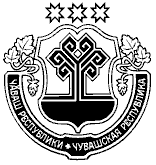 Ч+ВАШ РЕСПУБЛИКИН ВĂРМАРТИ  МУНИЦИПАЛЛĂ ОКРУГĔН  ПУҪЛĂХĔЙЫШ+НУ13.11.2023       9  №  В=рмар поселок\О  назначении   публичных    слушаний по проекту решения Собрания депутатов Урмарского муниципального округа Чувашской Республики «О  бюджете Урмарского муниципального округа Чувашской Республики на 2024 год и на плановый период 2025 и 2026 годов»О  назначении   публичных    слушаний по проекту решения Собрания депутатов Урмарского муниципального округа Чувашской Республики «О  бюджете Урмарского муниципального округа Чувашской Республики на 2024 год и на плановый период 2025 и 2026 годов»Глава Урмарскогомуниципального округаВ.В. ШигильдеевСОБРАНИЕ  ДЕПУТАТОВ УРМАРСКОГО МУНИЦИПАЛЬНОГО ОКРУГА ЧУВАШСКОЙ РЕСПУБЛИКИПЕРВОГО СОЗЫВАРЕШЕНИЕ  № пос.УрмарыЧ+ВАШ РЕСПУБЛИКИН ВАРМАР  МУНИЦИПАЛЛĂ ОКРУГĔН  ПĔРРЕМĔШ СУЙЛАВРИ  ДЕПУТАЧ/СЕН  ПУХĂВĔЙЫШ+НУ №  Вармар поселок\Приложение 1 к решению  Собрания депутатов Урмарского муниципального округа от     №  Приложение 1 к решению  Собрания депутатов Урмарского муниципального округа от     №  Приложение 1 к решению  Собрания депутатов Урмарского муниципального округа от     №       ПРОГНОЗИРУЕМЫЕ ОБЪЕМЫ      ПРОГНОЗИРУЕМЫЕ ОБЪЕМЫ      ПРОГНОЗИРУЕМЫЕ ОБЪЕМЫ      ПРОГНОЗИРУЕМЫЕ ОБЪЕМЫ      ПРОГНОЗИРУЕМЫЕ ОБЪЕМЫ поступлений доходов в бюджет Урмарского муниципального округа Чувашской Республики на 2024 год и на плановый период 2025 и 2026 годовпоступлений доходов в бюджет Урмарского муниципального округа Чувашской Республики на 2024 год и на плановый период 2025 и 2026 годовпоступлений доходов в бюджет Урмарского муниципального округа Чувашской Республики на 2024 год и на плановый период 2025 и 2026 годовпоступлений доходов в бюджет Урмарского муниципального округа Чувашской Республики на 2024 год и на плановый период 2025 и 2026 годовпоступлений доходов в бюджет Урмарского муниципального округа Чувашской Республики на 2024 год и на плановый период 2025 и 2026 годов(рублей)Коды бюджетной классификации Российской ФедерацииНаименование доходовСуммаСуммаСуммаКоды бюджетной классификации Российской ФедерацииНаименование доходов2024 год2025 год2026 год123451 00 00000 00 0000 000НАЛОГОВЫЕ И НЕНАЛОГОВЫЕ ДОХОДЫ171 084 800.00174 874 800.00184 519 500.001 01 00000 00 0000 000НАЛОГИ НА ПРИБЫЛЬ, ДОХОДЫ101 764 000.00110 034 000.00118 476 000.001 01 02000 01 0000 110Налог на доходы физических лиц101 764 000.00110 034 000.00118 476 000.001 03 00000 00 0000 000НАЛОГИ НА ТОВАРЫ (РАБОТЫ, УСЛУГИ), РЕАЛИЗУЕМЫЕ НА ТЕРРИТОРИИ РОССИЙСКОЙ ФЕДЕРАЦИИ20 542 700.0021 079 700.0021 621 400.001 03 02000 01 0000 110Акцизы по подакцизным товарам (продукции), производимым на территории Российской Федерации20 542 700.0021 079 700.0021 621 400.00 1 05 00000 00 0000 000НАЛОГИ НА СОВОКУПНЫЙ ДОХОД14 575 000.0015 036 000.0015 554 000.00 1 05 01000 00 0000 110Налог, взимаемый в связи с применением упрощенной системы налогообложения13 042 000.0013 499 000.0014 011 000.00 1 05 03000 01 0000 110Единый сельскохозяйственный налог760 000.00762 000.00765 000.00 1 05 04000 02 0000 110Налог, взимаемый в связи с применением патентной системы налогообложения773 000.00775 000.00778 000.00 1 06 00000 00 0000 000НАЛОГИ НА ИМУЩЕСТВО10 340 000.0010 442 000.0010 555 000.00 1 06 01000 00 0000 110Налог на имущество физических лиц3 429 000.003 474 000.003 526 000.00 1 06 04000 02 0000 110Транспортный налог2 154 000.002 206 000.002 264 000.00 1 06 06000 00 0000 110Земельный налог 4 757 000.004 762 000.004 765 000.00 1 08 00000 00 0000 000ГОСУДАРСТВЕННАЯ ПОШЛИНА1 815 000.001 830 000.001 850 000.001 11 00000 00 0000 000ДОХОДЫ ОТ ИСПОЛЬЗОВАНИЯ ИМУЩЕСТВА, НАХОДЯЩЕГОСЯ В ГОСУДАРСТВЕННОЙ И МУНИЦИПАЛЬНОЙ СОБСТВЕННОСТИ11 801 700.0011 801 700.0011 801 700.00 1 11 05000 00 0000 120Доходы, получаемые в виде арендной либо иной платы за передачу в возмездное пользование государственного и муниципального имущества (за исключением имущества бюджетных и автономных учреждений, а также имущества государственных и муниципальных унитарных предприятий, в том числе казенных)11 801 700.0011 801 700.0011 801 700.00 1 12 00000 00 0000 000ПЛАТЕЖИ ПРИ ПОЛЬЗОВАНИИ ПРИРОДНЫМИ РЕСУРСАМИ205 000.00205 000.00205 000.001 12 01000 01 0000 120Плата за негативное воздействие на окружающую среду205 000.00205 000.00205 000.001 13 00000 00 0000 000ДОХОДЫ ОТ ОКАЗАНИЯ ПЛАТНЫХ УСЛУГ И КОМПЕНСАЦИИ ЗАТРАТ ГОСУДАРСТВА3 406 400.003 406 400.003 406 400.00 1 14 00000 00 0000 000ДОХОДЫ ОТ ПРОДАЖИ МАТЕРИАЛЬНЫХ И НЕМАТЕРИАЛЬНЫХ АКТИВОВ1 000 000.00500 000.00500 000.00 1 16 00000 00 0000 000ШТРАФЫ, САНКЦИИ, ВОЗМЕЩЕНИЕ УЩЕРБА535 000.00540 000.00550 000.00 1 17 00000 00 0000 000ПРОЧИЕ НЕНАЛОГОВЫЕ ДОХОДЫ5 100 000.000.000.00 1 17 15000 00 0000 000Инициативные платежи5 100 000.000.000.00 2 00 00000 00 0000 000БЕЗВОЗМЕЗДНЫЕ ПОСТУПЛЕНИЯ473 719 300.00397 088 300.00431 132 100.00 2 02 00000 00 0000 000Безвозмездные поступления от других бюджетов бюджетной системы Российской Федерации473 719 300.00397 088 300.00431 132 100.002 02 10000 00 0000 150Дотации бюджетам бюджетной системы Российской Федерации 89 749 500.0046 049 700.0051 694 600.00 2 02 15001 14 0000 150Дотации бюджетам муниципальных округов на выравнивание бюджетной обеспеченности из бюджета субъекта Российской Федерации89 749 500.0046 049 700.0051 694 600.00 2 02 20000 00 0000 150Субсидии бюджетам бюджетной системы Российской Федерации (межбюджетные субсидии)102 404 900.0079 633 200.0097 841 400.00 2 02 30000 00 0000 150Субвенции бюджетам бюджетной системы Российской Федерации 267 543 800.00257 351 200.00267 156 800.00 2 02 40000 00 0000 150Иные межбюджетные трансферты14 021 100.0014 054 200.0014 439 300.00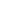 644 804 100.00571 963 100.00615 651 600.00Приложение 2
к  решению Собрания депутатов
Урмарского муниципального округа Чувашской Республики
от  №Приложение 2
к  решению Собрания депутатов
Урмарского муниципального округа Чувашской Республики
от  №Приложение 2
к  решению Собрания депутатов
Урмарского муниципального округа Чувашской Республики
от  №Приложение 2
к  решению Собрания депутатов
Урмарского муниципального округа Чувашской Республики
от  №Приложение 2
к  решению Собрания депутатов
Урмарского муниципального округа Чувашской Республики
от  №Приложение 2
к  решению Собрания депутатов
Урмарского муниципального округа Чувашской Республики
от  №Приложение 2
к  решению Собрания депутатов
Урмарского муниципального округа Чувашской Республики
от  №Приложение 2
к  решению Собрания депутатов
Урмарского муниципального округа Чувашской Республики
от  №Распределение
бюджетных ассигнований по разделам, подразделам, целевым статьям (муниципальным программам Урмарского муниципального округа Чувашской Республики) и группам(группам и подгруппам) видов расходов классификации расходов бюджета Урмарского муниципального округа Чувашской Республики на 2024 год
и на плановый период 2025 и 2026 годовРаспределение
бюджетных ассигнований по разделам, подразделам, целевым статьям (муниципальным программам Урмарского муниципального округа Чувашской Республики) и группам(группам и подгруппам) видов расходов классификации расходов бюджета Урмарского муниципального округа Чувашской Республики на 2024 год
и на плановый период 2025 и 2026 годовРаспределение
бюджетных ассигнований по разделам, подразделам, целевым статьям (муниципальным программам Урмарского муниципального округа Чувашской Республики) и группам(группам и подгруппам) видов расходов классификации расходов бюджета Урмарского муниципального округа Чувашской Республики на 2024 год
и на плановый период 2025 и 2026 годовРаспределение
бюджетных ассигнований по разделам, подразделам, целевым статьям (муниципальным программам Урмарского муниципального округа Чувашской Республики) и группам(группам и подгруппам) видов расходов классификации расходов бюджета Урмарского муниципального округа Чувашской Республики на 2024 год
и на плановый период 2025 и 2026 годовРаспределение
бюджетных ассигнований по разделам, подразделам, целевым статьям (муниципальным программам Урмарского муниципального округа Чувашской Республики) и группам(группам и подгруппам) видов расходов классификации расходов бюджета Урмарского муниципального округа Чувашской Республики на 2024 год
и на плановый период 2025 и 2026 годовРаспределение
бюджетных ассигнований по разделам, подразделам, целевым статьям (муниципальным программам Урмарского муниципального округа Чувашской Республики) и группам(группам и подгруппам) видов расходов классификации расходов бюджета Урмарского муниципального округа Чувашской Республики на 2024 год
и на плановый период 2025 и 2026 годовРаспределение
бюджетных ассигнований по разделам, подразделам, целевым статьям (муниципальным программам Урмарского муниципального округа Чувашской Республики) и группам(группам и подгруппам) видов расходов классификации расходов бюджета Урмарского муниципального округа Чувашской Республики на 2024 год
и на плановый период 2025 и 2026 годовРаспределение
бюджетных ассигнований по разделам, подразделам, целевым статьям (муниципальным программам Урмарского муниципального округа Чувашской Республики) и группам(группам и подгруппам) видов расходов классификации расходов бюджета Урмарского муниципального округа Чувашской Республики на 2024 год
и на плановый период 2025 и 2026 годов(рублей)(рублей)(рублей)(рублей)(рублей)(рублей)(рублей)(рублей)НаименованиеРазделПодразделЦелевая статья (муниципальные программы)Группа(группа и подгруппа) вида расходовСуммаСуммаСуммаНаименованиеРазделПодразделЦелевая статья (муниципальные программы)Группа(группа и подгруппа) вида расходов2024 год2025 год2026 год12345678Всего670 053 269.00566 439 987.00603 840 895.00Общегосударственные вопросы0195 391 036.0090 096 450.0092 332 250.00Функционирование Правительства Российской Федерации, высших исполнительных органов государственной власти субъектов Российской Федерации, местных администраций010466 925 405.0063 468 150.0063 468 150.00Муниципальная программа "Обеспечение общественного порядка и противодействие преступности"0104A300000000478 100.00491 900.00491 900.00Подпрограмма "Предупреждение детской беспризорности, безнадзорности и правонарушений несовершеннолетних" муниципальной программы "Обеспечение общественного порядка и противодействие преступности"0104A330000000476 200.00490 000.00490 000.00Основное мероприятие "Предупреждение безнадзорности, беспризорности, правонарушений и антиобщественных действий несовершеннолетних, выявление и устранение причин и условий, способствующих развитию этих негативных явлений"0104A330100000476 200.00490 000.00490 000.00Осуществление государственных полномочий Чувашской Республики по созданию комиссий по делам несовершеннолетних и защите их прав и организации деятельности таких комиссий0104A330111980476 200.00490 000.00490 000.00Расходы на выплаты персоналу в целях обеспечения выполнения функций государственными (муниципальными) органами, казенными учреждениями, органами управления государственными внебюджетными фондами0104A330111980100465 100.00478 900.00478 900.00Расходы на выплаты персоналу государственных (муниципальных) органов0104A330111980120465 100.00478 900.00478 900.00Закупка товаров, работ и услуг для обеспечения государственных (муниципальных) нужд0104A33011198020011 100.0011 100.0011 100.00Иные закупки товаров, работ и услуг для обеспечения государственных (муниципальных) нужд0104A33011198024011 100.0011 100.0011 100.00Обеспечение реализации муниципальной программы "Обеспечение общественного порядка и противодействие преступности"0104A3Э00000001 900.001 900.001 900.00Основное мероприятие "Общепрограммные расходы"0104A3Э01000001 900.001 900.001 900.00Обеспечение деятельности административных комиссий для рассмотрения дел об административных правонарушениях0104A3Э01138001 900.001 900.001 900.00Закупка товаров, работ и услуг для обеспечения государственных (муниципальных) нужд0104A3Э01138002001 900.001 900.001 900.00Иные закупки товаров, работ и услуг для обеспечения государственных (муниципальных) нужд0104A3Э01138002401 900.001 900.001 900.00Муниципальная программа "Социальная поддержка граждан"0104Ц300000000485 900.00500 000.00500 000.00Обеспечение реализации муниципальной программы "Социальная поддержка граждан"0104Ц3Э0000000485 900.00500 000.00500 000.00Основное мероприятие "Общепрограммные расходы"0104Ц3Э0100000485 900.00500 000.00500 000.00Организация и осуществление деятельности по опеке и попечительству0104Ц3Э0111990485 900.00500 000.00500 000.00Расходы на выплаты персоналу в целях обеспечения выполнения функций государственными (муниципальными) органами, казенными учреждениями, органами управления государственными внебюджетными фондами0104Ц3Э0111990100474 800.00488 900.00488 900.00Расходы на выплаты персоналу государственных (муниципальных) органов0104Ц3Э0111990120474 800.00488 900.00488 900.00Закупка товаров, работ и услуг для обеспечения государственных (муниципальных) нужд0104Ц3Э011199020011 100.0011 100.0011 100.00Иные закупки товаров, работ и услуг для обеспечения государственных (муниципальных) нужд0104Ц3Э011199024011 100.0011 100.0011 100.00Муниципальная программа "Развитие образования"0104Ц700000000884 700.00910 300.00910 300.00Обеспечение реализации муниципальной программы  "Развитие образования"0104Ц7Э0000000884 700.00910 300.00910 300.00Основное мероприятие "Общепрограммные расходы"0104Ц7Э0100000884 700.00910 300.00910 300.00Осуществление государственных полномочий Чувашской Республики по организации и осуществлению деятельности по опеке и попечительству0104Ц7Э0111990884 700.00910 300.00910 300.00Расходы на выплаты персоналу в целях обеспечения выполнения функций государственными (муниципальными) органами, казенными учреждениями, органами управления государственными внебюджетными фондами0104Ц7Э0111990100862 600.00888 200.00888 200.00Расходы на выплаты персоналу государственных (муниципальных) органов0104Ц7Э0111990120862 600.00888 200.00888 200.00Закупка товаров, работ и услуг для обеспечения государственных (муниципальных) нужд0104Ц7Э011199020022 100.0022 100.0022 100.00Иные закупки товаров, работ и услуг для обеспечения государственных (муниципальных) нужд0104Ц7Э011199024022 100.0022 100.0022 100.00Муниципальная программа "Развитие потенциала муниципального управления"0104Ч50000000065 076 705.0061 565 950.0061 565 950.00Обеспечение реализации муниципальной программы  "Развитие потенциала муниципального управления"0104Ч5Э000000065 076 705.0061 565 950.0061 565 950.00Основное мероприятие "Общепрограммные расходы"0104Ч5Э010000065 076 705.0061 565 950.0061 565 950.00Обеспечение функций муниципальных органов0104Ч5Э010020065 076 705.0061 565 950.0061 565 950.00Расходы на выплаты персоналу в целях обеспечения выполнения функций государственными (муниципальными) органами, казенными учреждениями, органами управления государственными внебюджетными фондами0104Ч5Э010020010053 178 900.0055 153 630.0055 153 630.00Расходы на выплаты персоналу государственных (муниципальных) органов0104Ч5Э010020012053 178 900.0055 153 630.0055 153 630.00Закупка товаров, работ и услуг для обеспечения государственных (муниципальных) нужд0104Ч5Э010020020011 827 805.006 342 320.006 342 320.00Иные закупки товаров, работ и услуг для обеспечения государственных (муниципальных) нужд0104Ч5Э010020024011 827 805.006 342 320.006 342 320.00Иные бюджетные ассигнования0104Ч5Э010020080070 000.0070 000.0070 000.00Уплата налогов, сборов и иных платежей0104Ч5Э010020085070 000.0070 000.0070 000.00Судебная система01055 000.005 300.0062 500.00Муниципальная программа "Развитие потенциала муниципального управления"0105Ч5000000005 000.005 300.0062 500.00Подпрограмма "Совершенствование государственного управления в сфере юстиции" муниципальной программы  "Развитие потенциала муниципального управления"0105Ч5400000005 000.005 300.0062 500.00Основное мероприятие "Обеспечение деятельности мировых судей Чувашской Республики в целях реализации прав, свобод и законных интересов граждан и юридических лиц"0105Ч5401000005 000.005 300.0062 500.00Осуществление полномочий по составлению (изменению) списков кандидатов в присяжные заседатели федеральных судов общей юрисдикции в Российской Федерации за счет субвенции, предоставляемой из федерального бюджета0105Ч5401512005 000.005 300.0062 500.00Закупка товаров, работ и услуг для обеспечения государственных (муниципальных) нужд0105Ч5401512002005 000.005 300.0062 500.00Иные закупки товаров, работ и услуг для обеспечения государственных (муниципальных) нужд0105Ч5401512002405 000.005 300.0062 500.00Обеспечение деятельности финансовых, налоговых и таможенных органов и органов финансового (финансово-бюджетного) надзора01065 761 000.005 950 000.005 950 000.00Муниципальная программа "Управление общественными финансами и муниципальным долгом"0106Ч4000000005 761 000.005 950 000.005 950 000.00Обеспечение реализации муниципальной программы "Управление общественными финансами и муниципальным долгом"0106Ч4Э00000005 761 000.005 950 000.005 950 000.00Основное мероприятие "Общепрограммные расходы"0106Ч4Э01000005 761 000.005 950 000.005 950 000.00Обеспечение функций муниципальных органов0106Ч4Э01002005 761 000.005 950 000.005 950 000.00Расходы на выплаты персоналу в целях обеспечения выполнения функций государственными (муниципальными) органами, казенными учреждениями, органами управления государственными внебюджетными фондами0106Ч4Э01002001005 061 000.005 250 000.005 250 000.00Расходы на выплаты персоналу государственных (муниципальных) органов0106Ч4Э01002001205 061 000.005 250 000.005 250 000.00Закупка товаров, работ и услуг для обеспечения государственных (муниципальных) нужд0106Ч4Э0100200200700 000.00700 000.00700 000.00Иные закупки товаров, работ и услуг для обеспечения государственных (муниципальных) нужд0106Ч4Э0100200240700 000.00700 000.00700 000.00Резервные фонды01111 145 000.001 145 000.001 145 000.00Муниципальная программа "Управление общественными финансами и муниципальным долгом"0111Ч4000000001 145 000.001 145 000.001 145 000.00Подпрограмма "Совершенствование бюджетной политики и обеспечение сбалансированности бюджета" муниципальной программы "Управление общественными финансами и муниципальным долгом"0111Ч4100000001 145 000.001 145 000.001 145 000.00Основное мероприятие "Развитие бюджетного планирования, формирование  бюджета  на очередной финансовый год и плановый период"0111Ч4101000001 145 000.001 145 000.001 145 000.00Резервный фонд администрации муниципального образования Чувашской Республики0111Ч4101734301 145 000.001 145 000.001 145 000.00Иные бюджетные ассигнования0111Ч4101734308001 145 000.001 145 000.001 145 000.00Резервные средства0111Ч4101734308701 145 000.001 145 000.001 145 000.00Другие общегосударственные вопросы011321 554 631.0019 528 000.0021 706 600.00Муниципальная программа "Развитие земельных и имущественных отношений"0113A4000000001 559 000.00320 000.002 498 600.00Подпрограмма "Управление муниципальным имуществом" муниципальной программы "Развитие земельных и имущественных отношений"0113A4100000001 279 000.0040 000.002 218 600.00Основное мероприятие "Создание единой системы учета государственного имущества Чувашской Республики и муниципального имущества"0113A41010000040 000.0040 000.0040 000.00Материально-техническое обеспечение базы данных о муниципальном имуществе, включая обеспечение архивного хранения бумажных документов0113A41017351040 000.0040 000.0040 000.00Закупка товаров, работ и услуг для обеспечения государственных (муниципальных) нужд0113A41017351020040 000.0040 000.0040 000.00Иные закупки товаров, работ и услуг для обеспечения государственных (муниципальных) нужд0113A41017351024040 000.0040 000.0040 000.00Основное мероприятие "Создание условий для максимального вовлечения в хозяйственный оборот муниципального имущества, в том числе земельных участков"0113A4102000001 239 000.000.002 178 600.00Проведение комплексных кадастровых работ на территории Чувашской Республики0113A4102L51101 239 000.000.002 178 600.00Закупка товаров, работ и услуг для обеспечения государственных (муниципальных) нужд0113A4102L51102001 239 000.000.002 178 600.00Иные закупки товаров, работ и услуг для обеспечения государственных (муниципальных) нужд0113A4102L51102401 239 000.000.002 178 600.00Подпрограмма "Формирование эффективного государственного сектора экономики Чувашской Республики"муниципальной программы "Развитие земельных и имущественных отношений"0113A420000000280 000.00280 000.00280 000.00Основное мероприятие "Эффективное управление муниципальным имуществом"0113A420200000280 000.00280 000.00280 000.00Вовлечение в хозяйственный оборот объектов казны Чувашской Республики на условиях приоритетности рыночных механизмов и прозрачности процедур передачи объектов в пользование0113A420273610280 000.00280 000.00280 000.00Закупка товаров, работ и услуг для обеспечения государственных (муниципальных) нужд0113A420273610200280 000.00280 000.00280 000.00Иные закупки товаров, работ и услуг для обеспечения государственных (муниципальных) нужд0113A420273610240280 000.00280 000.00280 000.00Муниципальная программа  "Развитие культуры и туризма"0113Ц4000000001 240 631.001 058 000.001 058 000.00Подпрограмма "Развитие культуры" муниципальной программы   "Развитие культуры и туризма"0113Ц4100000001 240 631.001 058 000.001 058 000.00Основное мероприятие "Развитие архивного дела"0113Ц4104000001 240 631.001 058 000.001 058 000.00Обеспечение деятельности муниципальных архивных учреждений0113Ц4104407501 240 631.001 058 000.001 058 000.00Предоставление субсидий  бюджетным, автономным учреждениям и иным некоммерческим организациям0113Ц4104407506001 240 631.001 058 000.001 058 000.00Субсидии бюджетным учреждениям0113Ц4104407506101 240 631.001 058 000.001 058 000.00Муниципальная программа "Развитие потенциала муниципального управления"0113Ч50000000018 755 000.0018 150 000.0018 150 000.00Обеспечение реализации муниципальной программы  "Развитие потенциала муниципального управления"0113Ч5Э000000018 755 000.0018 150 000.0018 150 000.00Основное мероприятие "Общепрограммные расходы"0113Ч5Э010000018 755 000.0018 150 000.0018 150 000.00Обеспечение деятельности (оказание услуг) муниципальных учреждений0113Ч5Э010060018 650 000.0018 150 000.0018 150 000.00Расходы на выплаты персоналу в целях обеспечения выполнения функций государственными (муниципальными) органами, казенными учреждениями, органами управления государственными внебюджетными фондами0113Ч5Э010060010017 450 000.0016 950 000.0016 950 000.00Расходы на выплаты персоналу казенных учреждений0113Ч5Э010060011017 450 000.0016 950 000.0016 950 000.00Закупка товаров, работ и услуг для обеспечения государственных (муниципальных) нужд0113Ч5Э01006002001 187 300.001 200 000.001 200 000.00Иные закупки товаров, работ и услуг для обеспечения государственных (муниципальных) нужд0113Ч5Э01006002401 187 300.001 200 000.001 200 000.00Иные бюджетные ассигнования0113Ч5Э010060080012 700.000.000.00Уплата налогов, сборов и иных платежей0113Ч5Э010060085012 700.000.000.00Членские взносы в Совет муниципальных образований0113Ч5Э0173910105 000.000.000.00Иные бюджетные ассигнования0113Ч5Э0173910800105 000.000.000.00Уплата налогов, сборов и иных платежей0113Ч5Э0173910850105 000.000.000.00Национальная оборона021 570 800.001 624 300.000.00Мобилизационная и вневойсковая подготовка02031 570 800.001 624 300.000.00Муниципальная программа "Управление общественными финансами и муниципальным долгом"0203Ч4000000001 570 800.001 624 300.000.00Подпрограмма "Совершенствование бюджетной политики и обеспечение сбалансированности бюджета" муниципальной программы "Управление общественными финансами и муниципальным долгом"0203Ч4100000001 570 800.001 624 300.000.00Основное мероприятие "Осуществление мер финансовой поддержки бюджетов муниципальных округов, городских округов, направленных на обеспечение их сбалансированности и повышение уровня бюджетной обеспеченности"0203Ч4104000001 570 800.001 624 300.000.00Осуществление первичного воинского учета на территориях, где отсутствуют военные комиссариаты, за счет субвенции, предоставляемой из федерального бюджета0203Ч4104511801 570 800.001 624 300.000.00Расходы на выплаты персоналу в целях обеспечения выполнения функций государственными (муниципальными) органами, казенными учреждениями, органами управления государственными внебюджетными фондами0203Ч4104511801001 351 400.001 404 900.000.00Расходы на выплаты персоналу государственных (муниципальных) органов0203Ч4104511801201 351 400.001 404 900.000.00Закупка товаров, работ и услуг для обеспечения государственных (муниципальных) нужд0203Ч410451180200219 400.00219 400.000.00Иные закупки товаров, работ и услуг для обеспечения государственных (муниципальных) нужд0203Ч410451180240219 400.00219 400.000.00Национальная безопасность и правоохранительная деятельность035 588 230.005 599 280.004 356 680.00Органы юстиции03041 392 300.001 462 600.00220 000.00Муниципальная программа "Развитие потенциала муниципального управления"0304Ч5000000001 392 300.001 462 600.00220 000.00Подпрограмма "Совершенствование государственного управления в сфере юстиции" муниципальной программы  "Развитие потенциала муниципального управления"0304Ч5400000001 392 300.001 462 600.00220 000.00Основное мероприятие "Повышение качества и доступности государственных услуг в сфере государственной регистрации актов гражданского состояния, в том числе в электронном виде"0304Ч5402000001 392 300.001 462 600.00220 000.00Обеспечение функций муниципальных органов в целях осуществления делегированных государственных полномочий Российской Федерации на государственную регистрацию актов гражданского состояния0304Ч540223520212 000.00220 000.00220 000.00Расходы на выплаты персоналу в целях обеспечения выполнения функций государственными (муниципальными) органами, казенными учреждениями, органами управления государственными внебюджетными фондами0304Ч540223520100212 000.00220 000.00220 000.00Расходы на выплаты персоналу государственных (муниципальных) органов0304Ч540223520120212 000.00220 000.00220 000.00Осуществление переданных органам государственной власти субъектов Российской Федерации в соответствии с пунктом 1 статьи 4 Федерального закона от 15 ноября 1997 года № 143-ФЗ "Об актах гражданского состояния" полномочий Российской Федерации на государственную регистрацию актов гражданского состояния  за счет субвенции, предоставляемой из федерального бюджета0304Ч5402593001 180 300.001 242 600.000.00Расходы на выплаты персоналу в целях обеспечения выполнения функций государственными (муниципальными) органами, казенными учреждениями, органами управления государственными внебюджетными фондами0304Ч5402593001001 080 800.001 156 600.000.00Расходы на выплаты персоналу государственных (муниципальных) органов0304Ч5402593001201 080 800.001 156 600.000.00Закупка товаров, работ и услуг для обеспечения государственных (муниципальных) нужд0304Ч54025930020099 500.0086 000.000.00Иные закупки товаров, работ и услуг для обеспечения государственных (муниципальных) нужд0304Ч54025930024099 500.0086 000.000.00Гражданская оборона03091 782 930.001 723 680.001 723 680.00Муниципальная программа  "Повышение безопасности жизнедеятельности населения и территорий Чувашской Республики"0309Ц8000000001 782 930.001 723 680.001 723 680.00Подпрограмма "Построение (развитие) аппаратно-программного комплекса "Безопасный город" на территории Чувашской Республики" муниципальной программы "Повышение безопасности жизнедеятельности населения и территорий Чувашской Республики"0309Ц8500000001 782 930.001 723 680.001 723 680.00Основное мероприятие "Обеспечение управления оперативной обстановкой в муниципальном образовании"0309Ц8505000001 782 930.001 723 680.001 723 680.00Содержание и развитие единой дежурно-диспетчерской службы (ЕДДС)0309Ц8505763201 782 930.001 723 680.001 723 680.00Расходы на выплаты персоналу в целях обеспечения выполнения функций государственными (муниципальными) органами, казенными учреждениями, органами управления государственными внебюджетными фондами0309Ц8505763201001 632 930.001 573 680.001 573 680.00Расходы на выплаты персоналу казенных учреждений0309Ц8505763201101 632 930.001 573 680.001 573 680.00Закупка товаров, работ и услуг для обеспечения государственных (муниципальных) нужд0309Ц850576320200150 000.00150 000.00150 000.00Иные закупки товаров, работ и услуг для обеспечения государственных (муниципальных) нужд0309Ц850576320240150 000.00150 000.00150 000.00Защита населения и территории от чрезвычайных ситуаций природного и техногенного характера, пожарная безопасность0310220 000.00220 000.00220 000.00Муниципальная программа  "Повышение безопасности жизнедеятельности населения и территорий Чувашской Республики"0310Ц800000000220 000.00220 000.00220 000.00Подпрограмма "Защита населения и территорий от чрезвычайных ситуаций природного и техногенного характера, обеспечение пожарной безопасности и безопасности населения на водных объектах на территории Чувашской Республики"  муниципальной программы "Повышение безопасности жизнедеятельности населения и территорий Чувашской Республики"0310Ц810000000220 000.00220 000.00220 000.00Основное мероприятие "Развитие гражданской обороны, повышение уровня готовности территориальной подсистемы Чувашской Республики единой государственной системы предупреждения и ликвидации чрезвычайных ситуаций к оперативному реагированию на чрезвычайные ситуации, пожары и происшествия на водных объектах"0310Ц810400000220 000.00220 000.00220 000.00Мероприятия по обеспечению пожарной безопасности муниципальных объектов0310Ц810470280220 000.00220 000.00220 000.00Закупка товаров, работ и услуг для обеспечения государственных (муниципальных) нужд0310Ц810470280200220 000.00220 000.00220 000.00Иные закупки товаров, работ и услуг для обеспечения государственных (муниципальных) нужд0310Ц810470280240220 000.00220 000.00220 000.00Другие вопросы в области национальной безопасности и правоохранительной деятельности03142 193 000.002 193 000.002 193 000.00Муниципальная программа "Обеспечение общественного порядка и противодействие преступности"0314A300000000178 000.00178 000.00178 000.00Подпрограмма "Профилактика правонарушений" муниципальная программы "Обеспечение общественного порядка и противодействие преступности"0314A310000000101 000.00101 000.00101 000.00Основное мероприятие "Дальнейшее развитие многоуровневой системы профилактики правонарушений"0314A31010000090 000.0090 000.0090 000.00Материальное стимулирование деятельности народных дружинников0314A31017038080 000.0080 000.0080 000.00Расходы на выплаты персоналу в целях обеспечения выполнения функций государственными (муниципальными) органами, казенными учреждениями, органами управления государственными внебюджетными фондами0314A31017038010080 000.0080 000.0080 000.00Расходы на выплаты персоналу государственных (муниципальных) органов0314A31017038012080 000.0080 000.0080 000.00Материально-техническое обеспечение деятельности народных дружинников0314A31017039010 000.0010 000.0010 000.00Закупка товаров, работ и услуг для обеспечения государственных (муниципальных) нужд0314A31017039020010 000.0010 000.0010 000.00Иные закупки товаров, работ и услуг для обеспечения государственных (муниципальных) нужд0314A31017039024010 000.0010 000.0010 000.00Основное мероприятие "Профилактика и предупреждение рецидивной преступности, ресоциализация и адаптация лиц, освободившихся из мест лишения свободы, и лиц, осужденных к уголовным наказаниям, не связанным с лишением свободы"0314A3102000003 000.003 000.003 000.00Реализация мероприятий, направленных на предупреждение рецидивной преступности, ресоциализацию и адаптацию лиц, освободившихся из мест лишения свободы0314A3102725503 000.003 000.003 000.00Закупка товаров, работ и услуг для обеспечения государственных (муниципальных) нужд0314A3102725502003 000.003 000.003 000.00Иные закупки товаров, работ и услуг для обеспечения государственных (муниципальных) нужд0314A3102725502403 000.003 000.003 000.00Основное мероприятие "Профилактика и предупреждение бытовой преступности, а также преступлений, совершенных в состоянии алкогольного опьянения"0314A3103000003 000.003 000.003 000.00Реализация мероприятий, направленных на профилактику и предупреждение бытовой преступности, а также преступлений, совершенных в состоянии алкогольного и наркотического опьянения0314A3103762803 000.003 000.003 000.00Закупка товаров, работ и услуг для обеспечения государственных (муниципальных) нужд0314A3103762802003 000.003 000.003 000.00Иные закупки товаров, работ и услуг для обеспечения государственных (муниципальных) нужд0314A3103762802403 000.003 000.003 000.00Основное мероприятие "Информационно-методическое обеспечение профилактики правонарушений и повышение уровня правовой культуры населения"0314A3106000005 000.005 000.005 000.00Обеспечение создания и размещения в средствах массовой информации информационных материалов, направленных на предупреждение отдельных видов преступлений, социальной рекламы0314A3106725605 000.005 000.005 000.00Закупка товаров, работ и услуг для обеспечения государственных (муниципальных) нужд0314A3106725602005 000.005 000.005 000.00Иные закупки товаров, работ и услуг для обеспечения государственных (муниципальных) нужд0314A3106725602405 000.005 000.005 000.00Подпрограмма "Профилактика незаконного потребления наркотических средств и психотропных веществ, наркомании в Чувашской Республике" муниципальной программы "Обеспечение общественного порядка и противодействие преступности"0314A32000000050 000.0050 000.0050 000.00Основное мероприятие "Совершенствование системы мер по сокращению спроса на наркотики"0314A32020000050 000.0050 000.0050 000.00Комплексные меры противодействия злоупотреблению наркотическими средствами и их незаконному обороту в Чувашской Республике0314A32027263050 000.0050 000.0050 000.00Закупка товаров, работ и услуг для обеспечения государственных (муниципальных) нужд0314A32027263020050 000.0050 000.0050 000.00Иные закупки товаров, работ и услуг для обеспечения государственных (муниципальных) нужд0314A32027263024050 000.0050 000.0050 000.00Подпрограмма "Предупреждение детской беспризорности, безнадзорности и правонарушений несовершеннолетних" муниципальной программы "Обеспечение общественного порядка и противодействие преступности"0314A33000000027 000.0027 000.0027 000.00Основное мероприятие "Предупреждение безнадзорности, беспризорности, правонарушений и антиобщественных действий несовершеннолетних, выявление и устранение причин и условий, способствующих развитию этих негативных явлений"0314A33010000027 000.0027 000.0027 000.00Мероприятия, направленные на снижение количества преступлений, совершаемых несовершеннолетними гражданами0314A33017993027 000.0027 000.0027 000.00Закупка товаров, работ и услуг для обеспечения государственных (муниципальных) нужд0314A33017993020027 000.0027 000.0027 000.00Иные закупки товаров, работ и услуг для обеспечения государственных (муниципальных) нужд0314A33017993024027 000.0027 000.0027 000.00Муниципальная программа  "Повышение безопасности жизнедеятельности населения и территорий Чувашской Республики"0314Ц8000000002 015 000.002 015 000.002 015 000.00Подпрограмма "Защита населения и территорий от чрезвычайных ситуаций природного и техногенного характера, обеспечение пожарной безопасности и безопасности населения на водных объектах на территории Чувашской Республики"  муниципальной программы "Повышение безопасности жизнедеятельности населения и территорий Чувашской Республики"0314Ц810000000867 000.00867 000.00867 000.00Основное мероприятие "Совершенствование функционирования органов управления территориальной подсистемы Чувашской Республики единой государственной системы предупреждения и ликвидации чрезвычайных ситуаций, систем оповещения и информирования населения"0314Ц810900000867 000.00867 000.00867 000.00Модернизация и развитие автоматизированной системы централизованного оповещения0314Ц810976330867 000.00867 000.00867 000.00Закупка товаров, работ и услуг для обеспечения государственных (муниципальных) нужд0314Ц810976330200867 000.00867 000.00867 000.00Иные закупки товаров, работ и услуг для обеспечения государственных (муниципальных) нужд0314Ц810976330240867 000.00867 000.00867 000.00Подпрограмма "Профилактика терроризма и экстремистской деятельности в Чувашской Республике" муниципальной программы "Повышение безопасности жизнедеятельности населения и территорий Чувашской Республики"0314Ц83000000019 380.0019 380.0019 380.00Основное мероприятие "Информационная работа по профилактике терроризма и экстремистской деятельности"0314Ц8304000008 000.008 000.008 000.00Приобретение (изготовление) информационных материалов0314Ц8304760308 000.008 000.008 000.00Закупка товаров, работ и услуг для обеспечения государственных (муниципальных) нужд0314Ц8304760302008 000.008 000.008 000.00Иные закупки товаров, работ и услуг для обеспечения государственных (муниципальных) нужд0314Ц8304760302408 000.008 000.008 000.00Основное мероприятие "Мероприятия по профилактике и соблюдению правопорядка на улицах и в других общественных местах"0314Ц83050000011 380.0011 380.0011 380.00Организация работы по добровольной сдаче на возмездной (компенсационной) основе органам внутренних дел незарегистрированных предметов вооружения, боеприпасов, взрывчатых веществ и взрывных устройств, незаконно хранящихся у населения0314Ц83057034011 380.0011 380.0011 380.00Социальное обеспечение и иные выплаты населению0314Ц83057034030011 380.0011 380.0011 380.00Иные выплаты населению0314Ц83057034036011 380.0011 380.0011 380.00Подпрограмма "Построение (развитие) аппаратно-программного комплекса "Безопасный город" на территории Чувашской Республики" муниципальной программы "Повышение безопасности жизнедеятельности населения и территорий Чувашской Республики"0314Ц8500000001 128 620.001 128 620.001 128 620.00Основное мероприятие "Обеспечение управления оперативной обстановкой в муниципальном образовании"0314Ц8505000001 128 620.001 128 620.001 128 620.00Внедрение аппаратно-программного комплекса "Безопасное муниципальное образование"0314Ц8505734001 128 620.001 128 620.001 128 620.00Закупка товаров, работ и услуг для обеспечения государственных (муниципальных) нужд0314Ц8505734002001 128 620.001 128 620.001 128 620.00Иные закупки товаров, работ и услуг для обеспечения государственных (муниципальных) нужд0314Ц8505734002401 128 620.001 128 620.001 128 620.00Национальная экономика0497 588 500.0095 048 000.00112 141 300.00Общеэкономические вопросы0401100 000.00100 000.00100 000.00Муниципальная программа "Содействие занятости населения"0401Ц600000000100 000.00100 000.00100 000.00Подпрограмма "Активная политика занятости населения и социальная поддержка безработных граждан" муниципальной программы "Содействие занятости населения"0401Ц610000000100 000.00100 000.00100 000.00Основное мероприятие "Мероприятия в области содействия занятости населения "0401Ц610100000100 000.00100 000.00100 000.00Организация временного трудоустройства несовершеннолетних граждан в возрасте от 14 до 18 лет в свободное от учебы время0401Ц610172260100 000.00100 000.00100 000.00Предоставление субсидий  бюджетным, автономным учреждениям и иным некоммерческим организациям0401Ц610172260600100 000.00100 000.00100 000.00Субсидии бюджетным учреждениям0401Ц61017226061050 000.0050 000.0050 000.00Субсидии автономным учреждениям0401Ц61017226062050 000.0050 000.0050 000.00Сельское хозяйство и рыболовство0405927 200.00672 900.00673 700.00Муниципальная программа  "Развитие сельского хозяйства и регулирование рынка сельскохозяйственной продукции, сырья и продовольствия"0405Ц900000000927 200.00672 900.00673 700.00Подпрограмма "Развитие ветеринарии" муниципальной программы  "Развитие сельского хозяйства и регулирование рынка сельскохозяйственной продукции, сырья и продовольствия"0405Ц970000000121 500.00121 500.00121 500.00Основное мероприятие "Предупреждение и ликвидация болезней животных"0405Ц970100000121 500.00121 500.00121 500.00Осуществление государственных полномочий Чувашской Республики по организации мероприятий при осуществлении деятельности по обращению с животными без владельцев0405Ц970112750121 500.00121 500.00121 500.00Закупка товаров, работ и услуг для обеспечения государственных (муниципальных) нужд0405Ц970112750200121 500.00121 500.00121 500.00Иные закупки товаров, работ и услуг для обеспечения государственных (муниципальных) нужд0405Ц970112750240121 500.00121 500.00121 500.00Подпрограмма "Развитие мелиорации земель сельскохозяйственного назначения Чувашской Республики"  муниципальной программы "Развитие сельского хозяйства и регулирование рынка сельскохозяйственной продукции, сырья и продовольствия Чувашской  Республики0405Ц9Б000000018 700.0017 400.0018 200.00Основное мероприятие "Подготовка проектов межевания земельных участков и проведение кадастровых работ"0405Ц9Б030000018 700.0017 400.0018 200.00Субсидии на подготовку проектов межевания земельных участков и на проведение кадастровых работ0405Ц9Б03L599018 700.0017 400.0018 200.00Закупка товаров, работ и услуг для обеспечения государственных (муниципальных) нужд0405Ц9Б03L599020018 700.0017 400.0018 200.00Иные закупки товаров, работ и услуг для обеспечения государственных (муниципальных) нужд0405Ц9Б03L599024018 700.0017 400.0018 200.00Подпрограмма "Развитие отраслей агропромышленного комплекса" муниципальной программы "Развитие сельского хозяйства и регулирование рынка сельскохозяйственной продукции, сырья и продовольствия Чувашской Республики"0405Ц9И0000000253 000.000.000.00Основное мероприятие "Борьба с распространением борщевика Сосновского"0405Ц9И0900000253 000.000.000.00Реализация комплекса мероприятий по борьбе с распространением борщевика Сосновского на территории Чувашской Республики0405Ц9И09S6810253 000.000.000.00Закупка товаров, работ и услуг для обеспечения государственных (муниципальных) нужд0405Ц9И09S6810200253 000.000.000.00Иные закупки товаров, работ и услуг для обеспечения государственных (муниципальных) нужд0405Ц9И09S6810240253 000.000.000.00Подпрограмма "Обеспечение общих условий функционирования отраслей агропромышленного комплекса" муниципальной программы "Развитие сельского хозяйства и регулирование рынка сельскохозяйственной продукции, сырья и продовольствия"0405Ц9Л0000000534 000.00534 000.00534 000.00Основное мероприятие "Формирование государственных информационных ресурсов в сферах обеспечения продовольственной безопасности и управления агропромышленным комплексом"0405Ц9Л0200000534 000.00534 000.00534 000.00Организация конкурсов, выставок и ярмарок с участием организаций агропромышленного комплекса0405Ц9Л0272660534 000.00534 000.00534 000.00Закупка товаров, работ и услуг для обеспечения государственных (муниципальных) нужд0405Ц9Л0272660200534 000.00534 000.00534 000.00Иные закупки товаров, работ и услуг для обеспечения государственных (муниципальных) нужд0405Ц9Л0272660240534 000.00534 000.00534 000.00Транспорт04086 005 100.006 005 100.006 005 100.00Муниципальная программа "Развитие транспортной системы"0408Ч2000000006 005 100.006 005 100.006 005 100.00Подпрограмма "Пассажирский транспорт" муниципальной программы "Развитие транспортной системы"0408Ч2200000006 005 100.006 005 100.006 005 100.00Основное мероприятие "Развитие автомобильного и городского электрического транспорта"0408Ч2201000006 005 100.006 005 100.006 005 100.00Финансовое обеспечение государственных полномочий Чувашской Республики по установлению регулируемых тарифов на перевозки пассажиров и багажа автомобильным транспортом, городским наземным электрическим транспортом по муниципальным маршрутам регулярных перевозок в границах муниципальных образований0408Ч2201010405 100.005 100.005 100.00Расходы на выплаты персоналу в целях обеспечения выполнения функций государственными (муниципальными) органами, казенными учреждениями, органами управления государственными внебюджетными фондами0408Ч2201010401004 830.004 830.004 830.00Расходы на выплаты персоналу государственных (муниципальных) органов0408Ч2201010401204 830.004 830.004 830.00Закупка товаров, работ и услуг для обеспечения государственных (муниципальных) нужд0408Ч220101040200270.00270.00270.00Иные закупки товаров, работ и услуг для обеспечения государственных (муниципальных) нужд0408Ч220101040240270.00270.00270.00Основное мероприятие "Развитие автомобильного и городского электрического транспорта"0408Ч2201742706 000 000.006 000 000.006 000 000.00Закупка товаров, работ и услуг для обеспечения государственных (муниципальных) нужд0408Ч2201742702006 000 000.006 000 000.006 000 000.00Иные закупки товаров, работ и услуг для обеспечения государственных (муниципальных) нужд0408Ч2201742702406 000 000.006 000 000.006 000 000.00Дорожное хозяйство (дорожные фонды)040990 186 200.0087 900 000.00104 992 500.00Муниципальная программа "Комплексное развитие сельских территорий Чувашской Республики"0409A6000000004 875 200.002 000 000.002 000 000.00Подпрограмма "Создание и развитие инфраструктуры на сельских территориях" муниципальной программы "Комплексное развитие сельских территорий Чувашской Республики"0409A6200000004 875 200.002 000 000.002 000 000.00Основное мероприятие "Комплексное обустройство населенных пунктов, расположенных в сельской местности, объектами социальной и инженерной инфраструктуры, а также строительство и реконструкция автомобильных дорог"0409A6201000004 875 200.002 000 000.002 000 000.00Реализация инициативных проектов0409A6201S65704 875 200.002 000 000.002 000 000.00Закупка товаров, работ и услуг для обеспечения государственных (муниципальных) нужд0409A6201S65702004 875 200.002 000 000.002 000 000.00Иные закупки товаров, работ и услуг для обеспечения государственных (муниципальных) нужд0409A6201S65702404 875 200.002 000 000.002 000 000.00Муниципальная программа "Развитие транспортной системы"0409Ч20000000085 311 000.0085 900 000.00102 992 500.00Подпрограмма "Безопасные и качественные автомобильные дороги" муниципальной программы   "Развитие транспортной системы"0409Ч21000000085 311 000.0085 900 000.00102 992 500.00Основное мероприятие "Мероприятия, реализуемые с привлечением межбюджетных трансфертов бюджетам другого уровня"0409Ч21030000085 311 000.0085 900 000.00102 992 500.00Капитальный ремонт и ремонт автомобильных дорог общего пользования местного значения вне границ населенных пунктов в границах муниципального района или муниципального округа0409Ч2103741814 000 000.000.000.00Закупка товаров, работ и услуг для обеспечения государственных (муниципальных) нужд0409Ч2103741812004 000 000.000.000.00Иные закупки товаров, работ и услуг для обеспечения государственных (муниципальных) нужд0409Ч2103741812404 000 000.000.000.00Содержание автомобильных дорог общего пользования местного значения вне границ населенных пунктов в границах муниципального округа0409Ч2103741824 000 000.000.000.00Закупка товаров, работ и услуг для обеспечения государственных (муниципальных) нужд0409Ч2103741822004 000 000.000.000.00Иные закупки товаров, работ и услуг для обеспечения государственных (муниципальных) нужд0409Ч2103741822404 000 000.000.000.00Капитальный ремонт и ремонт автомобильных дорог общего пользования местного значения в границах населенных пунктов0409Ч2103741914 000 000.000.000.00Закупка товаров, работ и услуг для обеспечения государственных (муниципальных) нужд0409Ч2103741912004 000 000.000.000.00Иные закупки товаров, работ и услуг для обеспечения государственных (муниципальных) нужд0409Ч2103741912404 000 000.000.000.00Содержание автомобильных дорог общего пользования местного значения в границах населенных пунктов0409Ч2103741924 572 381.000.000.00Закупка товаров, работ и услуг для обеспечения государственных (муниципальных) нужд0409Ч2103741922004 572 381.000.000.00Иные закупки товаров, работ и услуг для обеспечения государственных (муниципальных) нужд0409Ч2103741922404 572 381.000.000.00Капитальный ремонт и ремонт автомобильных дорог общего пользования местного значения вне границ населенных пунктов в границах муниципального округа0409Ч2103S418123 551 383.0027 938 300.0035 726 400.00Закупка товаров, работ и услуг для обеспечения государственных (муниципальных) нужд0409Ч2103S418120023 551 383.0027 938 300.0035 726 400.00Иные закупки товаров, работ и услуг для обеспечения государственных (муниципальных) нужд0409Ч2103S418124023 551 383.0027 938 300.0035 726 400.00Содержание автомобильных дорог общего пользования местного значения вне границ населенных пунктов в границах муниципального округа0409Ч2103S418216 427 660.0021 242 000.0020 842 000.00Закупка товаров, работ и услуг для обеспечения государственных (муниципальных) нужд0409Ч2103S418220016 427 660.0021 242 000.0020 842 000.00Иные закупки товаров, работ и услуг для обеспечения государственных (муниципальных) нужд0409Ч2103S418224016 427 660.0021 242 000.0020 842 000.00Капитальный ремонт и ремонт автомобильных дорог общего пользования местного значения в границах населенных пунктов0409Ч2103S419120 614 362.0025 177 500.0033 082 200.00Закупка товаров, работ и услуг для обеспечения государственных (муниципальных) нужд0409Ч2103S419120020 614 362.0025 177 500.0033 082 200.00Иные закупки товаров, работ и услуг для обеспечения государственных (муниципальных) нужд0409Ч2103S419124020 614 362.0025 177 500.0033 082 200.00Содержание автомобильных дорог общего пользования местного значения в границах населенных пунктов0409Ч2103S41927 159 362.0010 529 800.0012 129 800.00Закупка товаров, работ и услуг для обеспечения государственных (муниципальных) нужд0409Ч2103S41922007 159 362.0010 529 800.0012 129 800.00Иные закупки товаров, работ и услуг для обеспечения государственных (муниципальных) нужд0409Ч2103S41922407 159 362.0010 529 800.0012 129 800.00Капитальный ремонт и ремонт дворовых территорий многоквартирных домов, проездов к дворовым территориям многоквартирных домов населенных пунктов0409Ч2103S4210985 852.001 012 400.001 212 100.00Закупка товаров, работ и услуг для обеспечения государственных (муниципальных) нужд0409Ч2103S4210200985 852.001 012 400.001 212 100.00Иные закупки товаров, работ и услуг для обеспечения государственных (муниципальных) нужд0409Ч2103S4210240985 852.001 012 400.001 212 100.00Другие вопросы в области национальной экономики0412370 000.00370 000.00370 000.00Муниципальная программа "Развитие земельных и имущественных отношений"0412A400000000300 000.00300 000.00300 000.00Подпрограмма "Управление муниципальным имуществом" муниципальной программы "Развитие земельных и имущественных отношений"0412A410000000300 000.00300 000.00300 000.00Основное мероприятие "Создание условий для максимального вовлечения в хозяйственный оборот муниципального имущества, в том числе земельных участков"0412A410200000300 000.00300 000.00300 000.00Проведение землеустроительных (кадастровых) работ по земельным участкам, находящимся в собственности муниципального образования, и внесение сведений в кадастр недвижимости0412A410277590300 000.00300 000.00300 000.00Закупка товаров, работ и услуг для обеспечения государственных (муниципальных) нужд0412A410277590200300 000.00300 000.00300 000.00Иные закупки товаров, работ и услуг для обеспечения государственных (муниципальных) нужд0412A410277590240300 000.00300 000.00300 000.00Муниципальная  программа "Развитие строительного комплекса и архитектуры"0412Ч90000000070 000.0070 000.0070 000.00Подпрограмма "Градостроительная деятельность" муниципальной программы "Развитие строительного комплекса и архитектуры"0412Ч91000000070 000.0070 000.0070 000.00041270 000.0070 000.0070 000.00Разработка схем территориального планирования муниципальных округов, генеральных планов населенных пунктов, генеральных планов городских округов, а также проектов планировки территории0412Ч91017303070 000.0070 000.0070 000.00Закупка товаров, работ и услуг для обеспечения государственных (муниципальных) нужд0412Ч91017303020070 000.0070 000.0070 000.00Иные закупки товаров, работ и услуг для обеспечения государственных (муниципальных) нужд0412Ч91017303024070 000.0070 000.0070 000.00Жилищно-коммунальное хозяйство0564 949 969.0027 356 500.0027 356 500.00Жилищное хозяйство0501200 000.00200 000.00200 000.00Муниципальная программа "Обеспечение граждан в Чувашской Республике доступным и комфортным жильем"0501A200000000200 000.00200 000.00200 000.00Подпрограмма "Поддержка строительства жилья в Чувашской Республике"муниципальной программы "Обеспечение граждан в Чувашской Республике доступным и комфортным жильем"0501A210000000200 000.00200 000.00200 000.00Основное мероприятие "Обеспечение граждан доступным жильем"0501A210300000200 000.00200 000.00200 000.00Предоставление жилых помещений по договорам социального найма гражданам, в том числе состоящим на учете в качестве нуждающихся в жилых помещениях, в соответствии со статьями 49, 57 Жилищного кодекса Российской Федерации0501A210372960200 000.00200 000.00200 000.00Закупка товаров, работ и услуг для обеспечения государственных (муниципальных) нужд0501A210372960200200 000.00200 000.00200 000.00Иные закупки товаров, работ и услуг для обеспечения государственных (муниципальных) нужд0501A210372960240200 000.00200 000.00200 000.00Коммунальное хозяйство05025 500 000.005 500 000.005 500 000.00Муниципальная программа "Модернизация и развитие сферы жилищно-коммунального хозяйства"0502A1000000003 500 000.003 500 000.003 500 000.00Подпрограмма "Развитие систем коммунальной инфраструктуры и объектов, используемых для очистки сточных вод" муниципальной программы "Модернизация и развитие сферы жилищно-коммунального хозяйства"0502A1200000001 000 000.001 000 000.001 000 000.00Основное мероприятие "Развитие систем водоснабжения муниципальных образований"0502A1201000001 000 000.001 000 000.001 000 000.00Капитальный ремонт источников водоснабжения (водонапорных башен и водозаборных скважин) в населенных пунктах0502A12017A0101 000 000.001 000 000.001 000 000.00Закупка товаров, работ и услуг для обеспечения государственных (муниципальных) нужд0502A12017A0102001 000 000.001 000 000.001 000 000.00Иные закупки товаров, работ и услуг для обеспечения государственных (муниципальных) нужд0502A12017A0102401 000 000.001 000 000.001 000 000.00Подпрограмма "Строительство и реконструкция (модернизация) объектов питьевого водоснабжения и водоподготовки с учетом оценки качества и безопасности питьевой воды" муниципальной программы "Модернизация и развитие сферы жилищно-коммунального хозяйства"0502A1300000002 500 000.002 500 000.002 500 000.00Основное мероприятие "Развитие систем водоснабжения муниципальных образований"0502A1301000002 500 000.002 500 000.002 500 000.00Строительство (реконструкция) объектов водоснабжения (водозаборных сооружений, водопроводов и др.) муниципальных образований0502A1301730801 500 000.002 500 000.002 500 000.00Закупка товаров, работ и услуг для обеспечения государственных (муниципальных) нужд0502A1301730802001 500 000.002 500 000.002 500 000.00Иные закупки товаров, работ и услуг для обеспечения государственных (муниципальных) нужд0502A1301730802401 500 000.002 500 000.002 500 000.00Капитальный и текущий ремонт объектов водоснабжения (водозаборных сооружений, водопроводов и др.) муниципальных образований0502A1301730901 000 000.000.000.00Закупка товаров, работ и услуг для обеспечения государственных (муниципальных) нужд0502A1301730902001 000 000.000.000.00Иные закупки товаров, работ и услуг для обеспечения государственных (муниципальных) нужд0502A1301730902401 000 000.000.000.00Муниципальная программа "Комплексное развитие сельских территорий Чувашской Республики"0502A6000000002 000 000.002 000 000.002 000 000.00Подпрограмма "Создание и развитие инфраструктуры на сельских территориях" муниципальной программы "Комплексное развитие сельских территорий Чувашской Республики"0502A6200000002 000 000.002 000 000.002 000 000.00Основное мероприятие "Реализация мероприятий по благоустройству сельских территорий"0502A6202000002 000 000.002 000 000.002 000 000.00Благоустройство территории модульных фельдшерско-акушерских пунктов0502A6202704101 000 000.001 000 000.001 000 000.00Закупка товаров, работ и услуг для обеспечения государственных (муниципальных) нужд0502A6202704102001 000 000.001 000 000.001 000 000.00Иные закупки товаров, работ и услуг для обеспечения государственных (муниципальных) нужд0502A6202704102401 000 000.001 000 000.001 000 000.00Строительство объектов инженерной инфраструктуры для модульных фельдшерско-акушерских пунктов0502A6202748301 000 000.001 000 000.001 000 000.00Закупка товаров, работ и услуг для обеспечения государственных (муниципальных) нужд0502A6202748302001 000 000.001 000 000.001 000 000.00Иные закупки товаров, работ и услуг для обеспечения государственных (муниципальных) нужд0502A6202748302401 000 000.001 000 000.001 000 000.00Благоустройство050359 247 769.0021 654 300.0021 654 300.00Муниципальная  программа "Формирование современной городской среды на территории Чувашской Республики"0503A50000000046 623 969.0016 554 300.0016 554 300.00Подпрограмма "Благоустройство дворовых и общественных территорий" муниципальной программы "Формирование современной городской среды на территории Чувашской Республики"0503A51000000046 623 969.0016 554 300.0016 554 300.00Основное мероприятие "Содействие благоустройству населенных пунктов Чувашской Республики"0503A51020000041 565 869.0016 554 300.0016 554 300.00Уличное освещение0503A5102774007 069 300.007 069 300.007 069 300.00Закупка товаров, работ и услуг для обеспечения государственных (муниципальных) нужд0503A5102774002007 069 300.007 069 300.007 069 300.00Иные закупки товаров, работ и услуг для обеспечения государственных (муниципальных) нужд0503A5102774002407 069 300.007 069 300.007 069 300.00Реализация мероприятий по благоустройству территории0503A5102774206 077 400.006 315 000.006 315 000.00Закупка товаров, работ и услуг для обеспечения государственных (муниципальных) нужд0503A5102774202006 077 400.006 315 000.006 315 000.00Иные закупки товаров, работ и услуг для обеспечения государственных (муниципальных) нужд0503A5102774202406 077 400.006 315 000.006 315 000.00Организация и содержание мест захоронений0503A5102774301 550 000.001 550 000.001 550 000.00Закупка товаров, работ и услуг для обеспечения государственных (муниципальных) нужд0503A5102774302001 550 000.001 550 000.001 550 000.00Иные закупки товаров, работ и услуг для обеспечения государственных (муниципальных) нужд0503A5102774302401 550 000.001 550 000.001 550 000.00Реализация мероприятий по благоустройству дворовых территорий и тротуаров0503A5102S271026 869 169.001 620 000.001 620 000.00Закупка товаров, работ и услуг для обеспечения государственных (муниципальных) нужд0503A5102S271020026 869 169.001 620 000.001 620 000.00Иные закупки товаров, работ и услуг для обеспечения государственных (муниципальных) нужд0503A5102S271024026 869 169.001 620 000.001 620 000.00Основное мероприятие "Реализация мероприятий регионального проекта "Формирование комфортной городской среды"0503A51F2000005 058 100.000.000.00Реализация программ формирования современной городской среды0503A51F2555505 058 100.000.000.00Закупка товаров, работ и услуг для обеспечения государственных (муниципальных) нужд0503A51F2555502005 058 100.000.000.00Иные закупки товаров, работ и услуг для обеспечения государственных (муниципальных) нужд0503A51F2555502405 058 100.000.000.00Муниципальная программа "Комплексное развитие сельских территорий Чувашской Республики"0503A60000000012 322 500.005 100 000.005 100 000.00Подпрограмма "Создание и развитие инфраструктуры на сельских территориях" муниципальной программы "Комплексное развитие сельских территорий Чувашской Республики"0503A62000000012 322 500.005 100 000.005 100 000.00Основное мероприятие "Комплексное обустройство населенных пунктов, расположенных в сельской местности, объектами социальной и инженерной инфраструктуры, а также строительство и реконструкция автомобильных дорог"0503A62010000012 322 500.005 100 000.005 100 000.00Реализация инициативных проектов0503A6201S657012 322 500.005 100 000.005 100 000.00Закупка товаров, работ и услуг для обеспечения государственных (муниципальных) нужд0503A6201S657020012 322 500.005 100 000.005 100 000.00Иные закупки товаров, работ и услуг для обеспечения государственных (муниципальных) нужд0503A6201S657024012 322 500.005 100 000.005 100 000.00Муниципальная программа  "Развитие культуры и туризма"0503Ц400000000301 300.000.000.00Подпрограмма "Развитие культуры" муниципальной программы   "Развитие культуры и туризма"0503Ц410000000301 300.000.000.00Основное мероприятие "Развитие муниципальных учреждений культуры"0503Ц411500000301 300.000.000.00Обустройство и восстановление воинских захоронений0503Ц4115L2990301 300.000.000.00Закупка товаров, работ и услуг для обеспечения государственных (муниципальных) нужд0503Ц4115L2990200301 300.000.000.00Иные закупки товаров, работ и услуг для обеспечения государственных (муниципальных) нужд0503Ц4115L2990240301 300.000.000.00Другие вопросы в области жилищно-коммунального хозяйства05052 200.002 200.002 200.00Муниципальная программа "Обеспечение граждан в Чувашской Республике доступным и комфортным жильем"0505A2000000002 200.002 200.002 200.00Подпрограмма "Поддержка строительства жилья в Чувашской Республике"муниципальной программы "Обеспечение граждан в Чувашской Республике доступным и комфортным жильем"0505A2100000002 200.002 200.002 200.00Основное мероприятие "Обеспечение граждан доступным жильем"0505A2103000002 200.002 200.002 200.00Осуществление государственных полномочий Чувашской Республики по ведению учета граждан, нуждающихся в жилых помещениях и имеющих право на государственную поддержку за счет средств республиканского бюджета Чувашской Республики на строительство (приобретение) жилых помещений, по регистрации и учету граждан, имеющих право на получение социальных выплат для приобретения жилья в связи с переселением из районов Крайнего Севера и приравненных к ним местностей0505A2103129802 200.002 200.002 200.00Закупка товаров, работ и услуг для обеспечения государственных (муниципальных) нужд0505A2103129802002 200.002 200.002 200.00Иные закупки товаров, работ и услуг для обеспечения государственных (муниципальных) нужд0505A2103129802402 200.002 200.002 200.00Охрана окружающей среды062 020 000.00205 000.00205 000.00Другие вопросы в области охраны окружающей среды06052 020 000.00205 000.00205 000.00Муниципальная программа  "Развитие потенциала природно-сырьевых ресурсов и повышение экологической безопасности"0605Ч3000000002 020 000.00205 000.00205 000.00Подпрограмма "Повышение экологической безопасности в Чувашской Республике" муниципальной программы "Развитие потенциала природно-сырьевых ресурсов и повышение экологической безопасности"0605Ч320000000205 000.00205 000.00205 000.00Основное мероприятие "Мероприятия, направленные на снижение негативного воздействия хозяйственной и иной деятельности на окружающую среду"0605Ч320100000205 000.00205 000.00205 000.00Организация экологических мероприятий0605Ч32017935Э205 000.00205 000.00205 000.00Закупка товаров, работ и услуг для обеспечения государственных (муниципальных) нужд0605Ч32017935Э200205 000.00205 000.00205 000.00Иные закупки товаров, работ и услуг для обеспечения государственных (муниципальных) нужд0605Ч32017935Э240205 000.00205 000.00205 000.00Подпрограмма "Обращение с отходами, в том числе с твердыми коммунальными отходами, на территории Чувашской Республики" муниципальной программы "Развитие потенциала природно-сырьевых ресурсов и обеспечение экологической безопасности"0605Ч3600000001 815 000.000.000.00Основное мероприятие "Реализация мероприятий регионального проекта "Комплексная система обращения с твердыми коммунальными отходами"0605Ч36G2000001 815 000.000.000.00Государственная поддержка закупки контейнеров для раздельного накопления твердых коммунальных отходов0605Ч36G2526901 815 000.000.000.00Закупка товаров, работ и услуг для обеспечения государственных (муниципальных) нужд0605Ч36G2526902001 815 000.000.000.00Иные закупки товаров, работ и услуг для обеспечения государственных (муниципальных) нужд0605Ч36G2526902401 815 000.000.000.00Образование07322 783 799.00295 980 322.00304 295 630.00Дошкольное образование070149 950 987.0057 594 700.0057 594 700.00Муниципальная программа "Развитие образования"0701Ц70000000047 930 785.0057 594 700.0057 594 700.00Подпрограмма "Муниципальная поддержка развития образования" муниципальной программы  "Развитие образования"0701Ц71000000047 930 785.0057 594 700.0057 594 700.00Основное мероприятие "Обеспечение деятельности организаций в сфере образования"0701Ц7101000005 136 085.0015 000 000.0015 000 000.00Обеспечение деятельности детских дошкольных образовательных организаций0701Ц7101706705 136 085.0015 000 000.0015 000 000.00Предоставление субсидий  бюджетным, автономным учреждениям и иным некоммерческим организациям0701Ц7101706706005 136 085.0015 000 000.0015 000 000.00Субсидии бюджетным учреждениям0701Ц7101706706103 228 977.0010 000 000.0010 000 000.00Субсидии автономным учреждениям0701Ц7101706706201 907 108.005 000 000.005 000 000.00Основное мероприятие "Финансовое обеспечение получения дошкольного образования, начального общего, основного общего,  и  среднего  профессионального  образования, среднего общего образования"0701Ц71020000041 794 700.0041 794 700.0041 794 700.00Осуществление государственных полномочий Чувашской Республики по обеспечению государственных гарантий реализации прав на получение общедоступного и бесплатного дошкольного образования в муниципальных дошкольных образовательных организациях0701Ц71021200041 794 700.0041 794 700.0041 794 700.00Предоставление субсидий  бюджетным, автономным учреждениям и иным некоммерческим организациям0701Ц71021200060041 794 700.0041 794 700.0041 794 700.00Субсидии бюджетным учреждениям0701Ц71021200061031 346 025.0031 346 025.0031 346 025.00Субсидии автономным учреждениям0701Ц71021200062010 448 675.0010 448 675.0010 448 675.00Основное мероприятие "Капитальный ремонт объектов образования"0701Ц7115000001 000 000.00800 000.00800 000.00Капитальный (текущий) ремонт объектов муниципальных образовательных организаций0701Ц7115720701 000 000.00800 000.00800 000.00Предоставление субсидий  бюджетным, автономным учреждениям и иным некоммерческим организациям0701Ц7115720706001 000 000.00800 000.00800 000.00Субсидии бюджетным учреждениям0701Ц7115720706101 000 000.00800 000.00800 000.00Муниципальная программа "Управление общественными финансами и муниципальным долгом"0701Ч4000000002 020 202.000.000.00Подпрограмма "Совершенствование бюджетной политики и обеспечение сбалансированности бюджета" муниципальной программы "Управление общественными финансами и муниципальным долгом"0701Ч4100000002 020 202.000.000.00Основное мероприятие "Осуществление мер финансовой поддержки бюджетов муниципальных округов, городских округов, направленных на обеспечение их сбалансированности и повышение уровня бюджетной обеспеченности"0701Ч4104000002 020 202.000.000.00Реализация вопросов местного значения в сфере образования, культуры и физической культуры и спорта0701Ч4104SA7202 020 202.000.000.00Предоставление субсидий  бюджетным, автономным учреждениям и иным некоммерческим организациям0701Ч4104SA7206002 020 202.000.000.00Субсидии бюджетным учреждениям0701Ч4104SA7206101 010 101.000.000.00Субсидии автономным учреждениям0701Ч4104SA7206201 010 101.000.000.00Общее образование0702228 050 100.00223 346 200.00230 661 508.00Муниципальная программа "Развитие образования"0702Ц700000000224 868 686.00223 346 200.00230 661 508.00Подпрограмма "Муниципальная поддержка развития образования" муниципальной программы  "Развитие образования"0702Ц710000000222 799 986.00221 244 400.00228 174 608.00Основное мероприятие "Обеспечение деятельности организаций в сфере образования"0702Ц71010000018 933 353.0020 000 000.0027 402 308.00Обеспечение деятельности муниципальных общеобразовательных организаций0702Ц71017055018 933 353.0020 000 000.0027 402 308.00Предоставление субсидий  бюджетным, автономным учреждениям и иным некоммерческим организациям0702Ц71017055060018 933 353.0020 000 000.0027 402 308.00Субсидии бюджетным учреждениям0702Ц71017055061010 561 545.0010 000 000.0017 402 308.00Субсидии автономным учреждениям0702Ц7101705506208 371 808.0010 000 000.0010 000 000.00Основное мероприятие "Финансовое обеспечение получения дошкольного образования, начального общего, основного общего,  и  среднего  профессионального  образования, среднего общего образования"0702Ц710200000175 935 400.00175 935 400.00175 935 400.00Осуществление государственных полномочий Чувашской Республики по обеспечению государственных гарантий реализации прав на получение общедоступного и бесплатного дошкольного, начального общего, основного общего, среднего общего образования в муниципальных общеобразовательных организациях, обеспечение дополнительного образования детей муниципальных общеобразовательных организациях0702Ц710212010175 935 400.00175 935 400.00175 935 400.00Предоставление субсидий  бюджетным, автономным учреждениям и иным некоммерческим организациям0702Ц710212010600175 935 400.00175 935 400.00175 935 400.00Субсидии бюджетным учреждениям0702Ц710212010610100 283 178.00100 283 178.00100 283 178.00Субсидии автономным учреждениям0702Ц71021201062075 652 222.0075 652 222.0075 652 222.00Основное мероприятие "Обеспечение выплаты ежемесячного денежного вознаграждения за выполнение функций классного руководителя педагогическим работникам государственных и муниципальных общеобразовательных организаций Чувашской Республики"0702Ц71050000011 952 400.0011 952 400.0011 952 400.00Ежемесячное денежное вознаграждение за классное руководство педагогическим работникам государственных и муниципальных общеобразовательных организаций0702Ц71055303011 952 400.0011 952 400.0011 952 400.00Предоставление субсидий  бюджетным, автономным учреждениям и иным некоммерческим организациям0702Ц71055303060011 952 400.0011 952 400.0011 952 400.00Субсидии бюджетным учреждениям0702Ц7105530306106 952 680.006 952 680.006 952 680.00Субсидии автономным учреждениям0702Ц7105530306204 999 720.004 999 720.004 999 720.00Основное мероприятие "Меры социальной поддержки"0702Ц71140000013 178 833.0012 356 600.0011 884 500.00Обеспечение бесплатным двухразовым питанием обучающихся общеобразовательных организаций, находящихся на территории Чувашской Республики, осваивающих образовательные программы начального общего, основного общего и среднего общего образования, являющихся членами семей лиц, призванными на военную службу по мобилизации в Вооруженные Силы Российской Федерации, а также лиц, принимающих (принимавших) участие в специальной военной операции0702Ц71142029П443 300.00443 300.00443 300.00Предоставление субсидий  бюджетным, автономным учреждениям и иным некоммерческим организациям0702Ц71142029П600443 300.00443 300.00443 300.00Субсидии бюджетным учреждениям0702Ц71142029П610100 000.00100 000.00100 000.00Субсидии автономным учреждениям0702Ц71142029П620343 300.00343 300.00343 300.00Организация бесплатного горячего питания обучающихся, получающих начальное общее образование в государственных и муниципальных образовательных организациях0702Ц7114L304010 018 800.009 815 600.009 343 500.00Предоставление субсидий  бюджетным, автономным учреждениям и иным некоммерческим организациям0702Ц7114L304060010 018 800.009 815 600.009 343 500.00Субсидии бюджетным учреждениям0702Ц7114L30406104 005 805.004 000 000.004 000 000.00Субсидии автономным учреждениям0702Ц7114L30406206 012 995.005 815 600.005 343 500.00Дополнительное финансовое обеспечение мероприятий по организации бесплатного горячего питания детей из многодетных малоимущих семей, обучающихся по образовательным программам основного общего и среднего общего образования в муниципальных образовательных организациях0702Ц7114S15602 716 733.002 097 700.002 097 700.00Предоставление субсидий  бюджетным, автономным учреждениям и иным некоммерческим организациям0702Ц7114S15606002 716 733.002 097 700.002 097 700.00Субсидии бюджетным учреждениям0702Ц7114S15606101 066 720.00838 800.00838 800.00Субсидии автономным учреждениям0702Ц7114S15606201 650 013.001 258 900.001 258 900.00Основное мероприятие "Капитальный ремонт объектов образования"0702Ц7115000002 800 000.001 000 000.001 000 000.00Капитальный (текущий) ремонт объектов муниципальных образовательных организаций0702Ц7115720702 800 000.001 000 000.001 000 000.00Предоставление субсидий  бюджетным, автономным учреждениям и иным некоммерческим организациям0702Ц7115720706002 800 000.001 000 000.001 000 000.00Субсидии бюджетным учреждениям0702Ц7115720706101 000 000.001 000 000.001 000 000.00Субсидии автономным учреждениям0702Ц7115720706201 800 000.000.000.00Подпрограмма "Патриотическое воспитание и допризывная подготовка молодежи Чувашской Республики" муниципальной программы "Развитие образования"0702Ц7600000002 068 700.002 101 800.002 486 900.00Основное мероприятие "Реализация мероприятий регионального проекта "Патриотическое воспитание"0702Ц76EВ000002 068 700.002 101 800.002 486 900.00Проведение мероприятий по обеспечению деятельности советников директора по воспитанию и взаимодействию с детскими общественными объединениями в общеобразовательных организациях0702Ц76EВ517902 068 700.002 101 800.002 486 900.00Предоставление субсидий  бюджетным, автономным учреждениям и иным некоммерческим организациям0702Ц76EВ517906002 068 700.002 101 800.002 486 900.00Субсидии бюджетным учреждениям0702Ц76EВ517906101 225 000.001 225 000.001 225 000.00Субсидии автономным учреждениям0702Ц76EВ51790620843 700.00876 800.001 261 900.00Муниципальная программа "Управление общественными финансами и муниципальным долгом"0702Ч4000000003 181 414.000.000.00Подпрограмма "Совершенствование бюджетной политики и обеспечение сбалансированности бюджета" муниципальной программы "Управление общественными финансами и муниципальным долгом"0702Ч4100000003 181 414.000.000.00Основное мероприятие "Осуществление мер финансовой поддержки бюджетов муниципальных округов, городских округов, направленных на обеспечение их сбалансированности и повышение уровня бюджетной обеспеченности"0702Ч4104000003 181 414.000.000.00Реализация вопросов местного значения в сфере образования, культуры и физической культуры и спорта0702Ч4104SA7203 181 414.000.000.00Предоставление субсидий  бюджетным, автономным учреждениям и иным некоммерческим организациям0702Ч4104SA7206003 181 414.000.000.00Субсидии бюджетным учреждениям0702Ч4104SA7206102 020 202.000.000.00Субсидии автономным учреждениям0702Ч4104SA7206201 161 212.000.000.00Дополнительное образование детей070332 740 944.006 268 572.007 268 572.00Муниципальная программа   "Развитие физической культуры и спорта"0703Ц50000000010 236 390.005 268 572.004 000 000.00Подпрограмма "Развитие спорта высших достижений и системы подготовки спортивного резерва" муниципальной программы "Развитие физической культуры и спорта"0703Ц52000000010 236 390.005 268 572.004 000 000.00Основное мероприятие "Содержание спортивных школ"0703Ц52010000010 236 390.005 268 572.004 000 000.00Обеспечение деятельности муниципальных спортивных школ0703Ц52017034010 236 390.003 000 000.000.00Предоставление субсидий  бюджетным, автономным учреждениям и иным некоммерческим организациям0703Ц52017034060010 236 390.003 000 000.000.00Субсидии автономным учреждениям0703Ц52017034062010 236 390.003 000 000.000.00Укрепление материально-технической базы муниципальных спортивных школ0703Ц5201703500.002 268 572.004 000 000.00Предоставление субсидий  бюджетным, автономным учреждениям и иным некоммерческим организациям0703Ц5201703506000.002 268 572.004 000 000.00Субсидии автономным учреждениям0703Ц5201703506200.002 268 572.004 000 000.00Муниципальная программа "Развитие образования"0703Ц70000000020 484 352.001 000 000.003 268 572.00Подпрограмма "Муниципальная поддержка развития образования" муниципальной программы  "Развитие образования"0703Ц71000000020 484 352.001 000 000.003 268 572.00Основное мероприятие "Обеспечение деятельности организаций в сфере образования"0703Ц71010000014 517 891.000.002 268 572.00Обеспечение деятельности муниципальных организаций дополнительного образования0703Ц71017056014 517 891.000.002 268 572.00Предоставление субсидий  бюджетным, автономным учреждениям и иным некоммерческим организациям0703Ц71017056060014 517 891.000.002 268 572.00Субсидии бюджетным учреждениям0703Ц71017056061014 517 891.000.002 268 572.00Основное мероприятие "Реализация мероприятий регионального проекта "Успех каждого ребенка"0703Ц71E2000005 966 461.001 000 000.001 000 000.00Оснащение (обновление материально-технической базы) оборудованием, средствами обучения и воспитания образовательных организаций различных типов для реализации дополнительных общеразвивающих программ, для создания информационных систем в образовательных организациях0703Ц71E251710685 300.000.000.00Закупка товаров, работ и услуг для обеспечения государственных (муниципальных) нужд0703Ц71E251710200685 300.000.000.00Иные закупки товаров, работ и услуг для обеспечения государственных (муниципальных) нужд0703Ц71E251710240685 300.000.000.00Персонифицированное финансирование дополнительного образования детей0703Ц71E2751505 281 161.001 000 000.001 000 000.00Предоставление субсидий  бюджетным, автономным учреждениям и иным некоммерческим организациям0703Ц71E2751506005 281 161.001 000 000.001 000 000.00Субсидии автономным учреждениям0703Ц71E2751506205 281 161.001 000 000.001 000 000.00Муниципальная программа "Управление общественными финансами и муниципальным долгом"0703Ч4000000002 020 202.000.000.00Подпрограмма "Совершенствование бюджетной политики и обеспечение сбалансированности бюджета" муниципальной программы "Управление общественными финансами и муниципальным долгом"0703Ч4100000002 020 202.000.000.00Основное мероприятие "Осуществление мер финансовой поддержки бюджетов муниципальных округов, городских округов, направленных на обеспечение их сбалансированности и повышение уровня бюджетной обеспеченности"0703Ч4104000002 020 202.000.000.00Реализация вопросов местного значения в сфере образования, культуры и физической культуры и спорта0703Ч4104SA7202 020 202.000.000.00Предоставление субсидий  бюджетным, автономным учреждениям и иным некоммерческим организациям0703Ч4104SA7206002 020 202.000.000.00Субсидии бюджетным учреждениям0703Ч4104SA7206101 010 101.000.000.00Субсидии автономным учреждениям0703Ч4104SA7206201 010 101.000.000.00Профессиональная подготовка, переподготовка и повышение квалификации070550 000.0050 000.0050 000.00Муниципальная программа "Развитие потенциала муниципального управления"0705Ч50000000050 000.0050 000.0050 000.00Подпрограмма "Развитие муниципальной службы в Чувашской Республике" муниципальной программы "Развитие потенциала государственного управления"0705Ч53000000050 000.0050 000.0050 000.00Основное мероприятие "Организация дополнительного профессионального развития муниципальных служащих в Чувашской Республике"0705Ч53020000050 000.0050 000.0050 000.00Переподготовка и повышение квалификации кадров для муниципальной службы0705Ч53027371050 000.0050 000.0050 000.00Закупка товаров, работ и услуг для обеспечения государственных (муниципальных) нужд0705Ч53027371020050 000.0050 000.0050 000.00Иные закупки товаров, работ и услуг для обеспечения государственных (муниципальных) нужд0705Ч53027371024050 000.0050 000.0050 000.00Молодежная политика07071 900 000.000.000.00Муниципальная программа "Развитие образования"0707Ц7000000001 900 000.000.000.00Подпрограмма "Молодежь " муниципальной программы  "Развитие образования"0707Ц7200000001 900 000.000.000.00Основное мероприятие "Организация отдыха детей"0707Ц7203000001 800 000.000.000.00Приобретение путевок в детские оздоровительные лагеря0707Ц7203121701 800 000.000.000.00Социальное обеспечение и иные выплаты населению0707Ц7203121703001 800 000.000.000.00Социальные выплаты гражданам, кроме публичных нормативных социальных выплат0707Ц7203121703201 800 000.000.000.00Основное мероприятие "Патриотическое воспитание и допризывная подготовка молодежи"0707Ц720400000100 000.000.000.00Организация и проведение мероприятий, направленных на патриотическое воспитание детей и допризывную подготовку молодежи0707Ц720472150100 000.000.000.00Закупка товаров, работ и услуг для обеспечения государственных (муниципальных) нужд0707Ц720472150200100 000.000.000.00Иные закупки товаров, работ и услуг для обеспечения государственных (муниципальных) нужд0707Ц720472150240100 000.000.000.00Другие вопросы в области образования070910 091 768.008 720 850.008 720 850.00Муниципальная программа "Развитие образования"0709Ц7000000007 849 069.006 400 000.006 400 000.00Подпрограмма "Муниципальная поддержка развития образования" муниципальной программы  "Развитие образования"0709Ц7100000005 255 690.004 500 000.004 500 000.00Основное мероприятие "Обеспечение деятельности организаций в сфере образования"0709Ц7101000005 255 690.004 500 000.004 500 000.00Обеспечение деятельности централизованных бухгалтерий, учреждений (центров) финансового-производственного обеспечения, служб инженерно-хозяйственного сопровождения  муниципальных образований0709Ц7101707005 255 690.004 500 000.004 500 000.00Расходы на выплаты персоналу в целях обеспечения выполнения функций государственными (муниципальными) органами, казенными учреждениями, органами управления государственными внебюджетными фондами0709Ц7101707001004 448 444.004 000 000.004 000 000.00Расходы на выплаты персоналу казенных учреждений0709Ц7101707001104 448 444.004 000 000.004 000 000.00Закупка товаров, работ и услуг для обеспечения государственных (муниципальных) нужд0709Ц710170700200775 400.00500 000.00500 000.00Иные закупки товаров, работ и услуг для обеспечения государственных (муниципальных) нужд0709Ц710170700240775 400.00500 000.00500 000.00Иные бюджетные ассигнования0709Ц71017070080031 846.000.000.00Уплата налогов, сборов и иных платежей0709Ц71017070085031 846.000.000.00Подпрограмма "Молодежь " муниципальной программы  "Развитие образования"0709Ц7200000002 593 379.001 900 000.001 900 000.00Основное мероприятие "Организация отдыха детей"0709Ц7203000002 593 379.001 900 000.001 900 000.00Организация отдыха детей в загородных, пришкольных и других лагерях0709Ц7203721402 593 379.001 900 000.001 900 000.00Предоставление субсидий  бюджетным, автономным учреждениям и иным некоммерческим организациям0709Ц7203721406002 593 379.001 900 000.001 900 000.00Субсидии бюджетным учреждениям0709Ц7203721406101 900 955.001 000 000.001 000 000.00Субсидии автономным учреждениям0709Ц720372140620692 424.00900 000.00900 000.00Муниципальная программа "Развитие потенциала муниципального управления"0709Ч5000000002 242 699.002 320 850.002 320 850.00Обеспечение реализации муниципальной программы  "Развитие потенциала муниципального управления"0709Ч5Э00000002 242 699.002 320 850.002 320 850.00Основное мероприятие "Общепрограммные расходы"0709Ч5Э01000002 242 699.002 320 850.002 320 850.00Обеспечение функций муниципальных органов0709Ч5Э01002002 242 699.002 320 850.002 320 850.00Расходы на выплаты персоналу в целях обеспечения выполнения функций государственными (муниципальными) органами, казенными учреждениями, органами управления государственными внебюджетными фондами0709Ч5Э01002001002 092 699.002 170 850.002 170 850.00Расходы на выплаты персоналу государственных (муниципальных) органов0709Ч5Э01002001202 092 699.002 170 850.002 170 850.00Закупка товаров, работ и услуг для обеспечения государственных (муниципальных) нужд0709Ч5Э0100200200150 000.00150 000.00150 000.00Иные закупки товаров, работ и услуг для обеспечения государственных (муниципальных) нужд0709Ч5Э0100200240150 000.00150 000.00150 000.00Культура, кинематография0827 210 700.0010 810 700.0010 810 700.00Культура080127 210 700.0010 810 700.0010 810 700.00Муниципальная программа  "Развитие культуры и туризма"0801Ц40000000025 695 548.0010 810 700.0010 810 700.00Подпрограмма "Развитие культуры" муниципальной программы   "Развитие культуры и туризма"0801Ц41000000025 695 548.0010 810 700.0010 810 700.00Основное мероприятие "Развитие библиотечного дела"0801Ц4102000008 300 000.002 000 000.002 000 000.00Обеспечение деятельности муниципальных библиотек0801Ц41024A4108 300 000.002 000 000.002 000 000.00Предоставление субсидий  бюджетным, автономным учреждениям и иным некоммерческим организациям0801Ц41024A4106008 300 000.002 000 000.002 000 000.00Субсидии бюджетным учреждениям0801Ц41024A4106108 300 000.002 000 000.002 000 000.00Основное мероприятие "Развитие музейного дела"0801Ц410300000310 000.00310 000.00310 000.00Обеспечение деятельности муниципальных музеев0801Ц410370760310 000.00310 000.00310 000.00Предоставление субсидий  бюджетным, автономным учреждениям и иным некоммерческим организациям0801Ц410370760600310 000.00310 000.00310 000.00Субсидии бюджетным учреждениям0801Ц410370760610310 000.00310 000.00310 000.00Основное мероприятие "Сохранение и развитие народного творчества"0801Ц41070000017 045 228.008 462 800.008 462 800.00Создание условий для развития народного творчества и культурно-досуговой деятельности населения0801Ц410711070772 800.00772 800.00772 800.00Закупка товаров, работ и услуг для обеспечения государственных (муниципальных) нужд0801Ц410711070200772 800.00772 800.00772 800.00Иные закупки товаров, работ и услуг для обеспечения государственных (муниципальных) нужд0801Ц410711070240772 800.00772 800.00772 800.00Обеспечение деятельности учреждений в сфере культурно-досугового обслуживания населения0801Ц41074039016 272 428.007 690 000.007 690 000.00Предоставление субсидий  бюджетным, автономным учреждениям и иным некоммерческим организациям0801Ц41074039060016 272 428.007 690 000.007 690 000.00Субсидии бюджетным учреждениям0801Ц41074039061016 272 428.007 690 000.007 690 000.00Основное мероприятие "Развитие муниципальных учреждений культуры"0801Ц41150000040 320.0037 900.0037 900.00Укрепление материально-технической базы муниципальных библиотек0801Ц4115S983040 320.0037 900.0037 900.00Предоставление субсидий  бюджетным, автономным учреждениям и иным некоммерческим организациям0801Ц4115S983060040 320.0037 900.0037 900.00Субсидии бюджетным учреждениям0801Ц4115S983061040 320.0037 900.0037 900.00Муниципальная программа "Управление общественными финансами и муниципальным долгом"0801Ч4000000001 515 152.000.000.00Подпрограмма "Совершенствование бюджетной политики и обеспечение сбалансированности бюджета" муниципальной программы "Управление общественными финансами и муниципальным долгом"0801Ч4100000001 515 152.000.000.00Основное мероприятие "Осуществление мер финансовой поддержки бюджетов муниципальных округов, городских округов, направленных на обеспечение их сбалансированности и повышение уровня бюджетной обеспеченности"0801Ч4104000001 515 152.000.000.00Реализация вопросов местного значения в сфере образования, культуры и физической культуры и спорта0801Ч4104SA7201 515 152.000.000.00Предоставление субсидий  бюджетным, автономным учреждениям и иным некоммерческим организациям0801Ч4104SA7206001 515 152.000.000.00Субсидии бюджетным учреждениям0801Ч4104SA7206101 515 152.000.000.00Социальная политика1047 920 700.0037 689 900.0050 313 300.00Пенсионное обеспечение100135 000.0035 000.0035 000.00Муниципальная программа "Социальная поддержка граждан"1001Ц30000000035 000.0035 000.0035 000.00Подпрограмма "Социальное обеспечение граждан" муниципальной программы "Социальная поддержка граждан"1001Ц31000000035 000.0035 000.0035 000.00Основное мероприятие "Реализация законодательства в области предоставления мер социальной поддержки отдельным категориям граждан"1001Ц31010000035 000.0035 000.0035 000.00Выплаты пенсии за выслугу лет муниципальным служащим1001Ц31017052035 000.0035 000.0035 000.00Социальное обеспечение и иные выплаты населению1001Ц31017052030035 000.0035 000.0035 000.00Публичные нормативные социальные выплаты гражданам1001Ц31017052031035 000.0035 000.0035 000.00Социальное обеспечение населения10037 224 400.007 257 400.007 290 500.00Муниципальная программа "Социальная поддержка граждан"1003Ц3000000007 224 400.007 257 400.007 290 500.00Подпрограмма "Социальное обеспечение граждан" муниципальной программы "Социальная поддержка граждан"1003Ц3100000007 224 400.007 257 400.007 290 500.00Основное мероприятие "Реализация законодательства в области предоставления мер социальной поддержки отдельным категориям граждан"1003Ц3101000007 224 400.007 257 400.007 290 500.00Обеспечение мер социальной поддержки отдельных категорий граждан по оплате жилищно-коммунальных услуг1003Ц3101105507 224 400.007 257 400.007 290 500.00Социальное обеспечение и иные выплаты населению1003Ц3101105503007 224 400.007 257 400.007 290 500.00Публичные нормативные социальные выплаты гражданам1003Ц3101105503107 224 400.007 257 400.007 290 500.00Охрана семьи и детства100440 576 100.0030 309 800.0042 900 100.00Муниципальная программа "Обеспечение граждан в Чувашской Республике доступным и комфортным жильем"1004A20000000040 250 500.0029 984 200.0042 574 500.00Подпрограмма "Поддержка строительства жилья в Чувашской Республике"муниципальной программы "Обеспечение граждан в Чувашской Республике доступным и комфортным жильем"1004A21000000016 435 500.0010 971 500.0020 778 700.00Основное мероприятие "Обеспечение граждан доступным жильем"1004A21030000016 435 500.0010 971 500.0020 778 700.00Обеспечение жилыми помещениями многодетных семей, имеющих пять и более несовершеннолетних детей и состоящих на учете в качестве нуждающихся в жилых помещениях1004A21031294012 974 600.007 371 200.0017 170 300.00Социальное обеспечение и иные выплаты населению1004A21031294030012 974 600.007 371 200.0017 170 300.00Социальные выплаты гражданам, кроме публичных нормативных социальных выплат1004A21031294032012 974 600.007 371 200.0017 170 300.00Предоставление социальных выплат молодым семьям на строительство (приобретение) жилья в рамках реализации мероприятий по обеспечению жильем молодых семей1004A2103L49703 460 900.003 600 300.003 608 400.00Социальное обеспечение и иные выплаты населению1004A2103L49703003 460 900.003 600 300.003 608 400.00Социальные выплаты гражданам, кроме публичных нормативных социальных выплат1004A2103L49703203 460 900.003 600 300.003 608 400.00Подпрограмма "Обеспечение жилыми помещениями детей-сирот и детей, оставшихся без попечения родителей, лиц из числа детей-сирот и детей, оставшихся без попечения родителей" муниципальной программы "Обеспечение граждан в Чувашской Республике доступным и комфортным жильем"1004A22000000023 815 000.0019 012 700.0021 795 800.00Основное мероприятие "Обеспечение жилыми помещениями детей-сирот и детей, оставшихся без попечения родителей, лиц из числа детей-сирот и детей, оставшихся без попечения родителей"1004A22010000023 815 000.0019 012 700.0021 795 800.00Обеспечение жилыми помещениями детей-сирот и детей, оставшихся без попечения родителей, лиц из числа детей-сирот и детей, оставшихся без попечения родителей1004A22011A82023 815 000.0019 012 700.0021 795 800.00Капитальные вложения в объекты государственной (муниципальной) собственности1004A22011A82040023 815 000.0019 012 700.0021 795 800.00Бюджетные инвестиции1004A22011A82041023 815 000.0019 012 700.0021 795 800.00Муниципальная программа "Развитие образования"1004Ц700000000325 600.00325 600.00325 600.00Подпрограмма "Муниципальная поддержка развития образования" муниципальной программы  "Развитие образования"1004Ц710000000325 600.00325 600.00325 600.00Основное мероприятие "Меры социальной поддержки"1004Ц711400000325 600.00325 600.00325 600.00Осуществление государственных полномочий Чувашской Республики по выплате компенсации платы, взимаемой с родителей (законных представителей) за присмотр и уход за детьми, посещающими образовательные организации, реализующие образовательную программу дошкольного образования на территории Чувашской Республики1004Ц711412040325 600.00325 600.00325 600.00Социальное обеспечение и иные выплаты населению1004Ц711412040300325 600.00325 600.00325 600.00Публичные нормативные социальные выплаты гражданам1004Ц711412040310325 600.00325 600.00325 600.00Другие вопросы в области социальной политики100685 200.0087 700.0087 700.00Муниципальная программа "Содействие занятости населения"1006Ц60000000085 200.0087 700.0087 700.00Подпрограмма "Безопасный труд" муниципальной программы "Содействие занятости населения"1006Ц63000000085 200.0087 700.0087 700.00Основное мероприятие "Организационно-техническое обеспечение охраны труда и здоровья работающих"1006Ц63010000085 200.0087 700.0087 700.00Осуществление государственных полномочий Чувашской Республики в сфере трудовых отношений, за счет субвенции, предоставляемой из республиканского бюджета Чувашской Республики1006Ц63011244085 200.0087 700.0087 700.00Расходы на выплаты персоналу в целях обеспечения выполнения функций государственными (муниципальными) органами, казенными учреждениями, органами управления государственными внебюджетными фондами1006Ц63011244010083 000.0085 500.0085 500.00Расходы на выплаты персоналу государственных (муниципальных) органов1006Ц63011244012083 000.0085 500.0085 500.00Закупка товаров, работ и услуг для обеспечения государственных (муниципальных) нужд1006Ц6301124402002 200.002 200.002 200.00Иные закупки товаров, работ и услуг для обеспечения государственных (муниципальных) нужд1006Ц6301124402402 200.002 200.002 200.00Физическая культура и спорт113 829 535.00829 535.00829 535.00Физическая культура1101829 535.00829 535.00829 535.00Муниципальная программа   "Развитие физической культуры и спорта"1101Ц500000000829 535.00829 535.00829 535.00Подпрограмма "Развитие физической культуры и массового спорта" муниципальной программы "Развитие физической культуры и спорта"1101Ц510000000829 535.00829 535.00829 535.00Основное мероприятие "Физкультурно-оздоровительная и спортивно-массовая работа с населением"1101Ц510100000829 535.00829 535.00829 535.00Организация и проведение официальных физкультурных мероприятий1101Ц510171390829 535.00829 535.00829 535.00Расходы на выплаты персоналу в целях обеспечения выполнения функций государственными (муниципальными) органами, казенными учреждениями, органами управления государственными внебюджетными фондами1101Ц510171390100300 000.00300 000.00300 000.00Расходы на выплаты персоналу государственных (муниципальных) органов1101Ц510171390120300 000.00300 000.00300 000.00Закупка товаров, работ и услуг для обеспечения государственных (муниципальных) нужд1101Ц510171390200529 535.00529 535.00529 535.00Иные закупки товаров, работ и услуг для обеспечения государственных (муниципальных) нужд1101Ц510171390240529 535.00529 535.00529 535.00Массовый спорт11023 000 000.000.000.00Муниципальная программа   "Развитие физической культуры и спорта"1102Ц5000000003 000 000.000.000.00Подпрограмма "Развитие физической культуры и массового спорта" муниципальной программы "Развитие физической культуры и спорта"1102Ц5100000003 000 000.000.000.00Основное мероприятие "Развитие спортивной инфраструктуры и материально-технической базы для занятий физической культурой и массовым спортом"1102Ц5103000003 000 000.000.000.00Строительство (реконструкция) муниципальных спортивных объектов. Развитие коммунальной и инженерной инфраструктуры (за счет собственных средств)1102Ц5103714603 000 000.000.000.00Закупка товаров, работ и услуг для обеспечения государственных (муниципальных) нужд1102Ц5103714602003 000 000.000.000.00Иные закупки товаров, работ и услуг для обеспечения государственных (муниципальных) нужд1102Ц5103714602403 000 000.000.000.00Средства массовой информации121 200 000.001 200 000.001 200 000.00Периодическая печать и издательства12021 200 000.001 200 000.001 200 000.00Муниципальная программа "Цифровое общество"1202Ч6000000001 200 000.001 200 000.001 200 000.00Подпрограмма "Массовые коммуникации" муниципальной программы "Цифровое общество Чувашии"1202Ч6400000001 200 000.001 200 000.001 200 000.00Основное мероприятие "Обеспечение деятельности муниципальных учреждений средств массовой информации"1202Ч6401000001 200 000.001 200 000.001 200 000.00Муниципальная поддержка печатных средств массовой информации1202Ч6401739201 200 000.001 200 000.001 200 000.00Закупка товаров, работ и услуг для обеспечения государственных (муниципальных) нужд1202Ч6401739202001 200 000.001 200 000.001 200 000.00Иные закупки товаров, работ и услуг для обеспечения государственных (муниципальных) нужд1202Ч6401739202401 200 000.001 200 000.001 200 000.00Приложение 3
к  решению Собрания депутатов
Урмарского муниципального округа Чувашской Республики
 от  №Приложение 3
к  решению Собрания депутатов
Урмарского муниципального округа Чувашской Республики
 от  №Приложение 3
к  решению Собрания депутатов
Урмарского муниципального округа Чувашской Республики
 от  №Приложение 3
к  решению Собрания депутатов
Урмарского муниципального округа Чувашской Республики
 от  №Приложение 3
к  решению Собрания депутатов
Урмарского муниципального округа Чувашской Республики
 от  №Приложение 3
к  решению Собрания депутатов
Урмарского муниципального округа Чувашской Республики
 от  №Приложение 3
к  решению Собрания депутатов
Урмарского муниципального округа Чувашской Республики
 от  №Приложение 3
к  решению Собрания депутатов
Урмарского муниципального округа Чувашской Республики
 от  №Распределение
бюджетных ассигнований по целевым статьям (муниципальным программам Урмарского муниципального округа Чувашской Республики), группам(группам и подгруппам) видов расходов, разделам, подразделам классификации расходов бюджета Урмарского муниципального округа Чувашской Республики на 2024 год
и на плановый период 2025 и 2026 годовРаспределение
бюджетных ассигнований по целевым статьям (муниципальным программам Урмарского муниципального округа Чувашской Республики), группам(группам и подгруппам) видов расходов, разделам, подразделам классификации расходов бюджета Урмарского муниципального округа Чувашской Республики на 2024 год
и на плановый период 2025 и 2026 годовРаспределение
бюджетных ассигнований по целевым статьям (муниципальным программам Урмарского муниципального округа Чувашской Республики), группам(группам и подгруппам) видов расходов, разделам, подразделам классификации расходов бюджета Урмарского муниципального округа Чувашской Республики на 2024 год
и на плановый период 2025 и 2026 годовРаспределение
бюджетных ассигнований по целевым статьям (муниципальным программам Урмарского муниципального округа Чувашской Республики), группам(группам и подгруппам) видов расходов, разделам, подразделам классификации расходов бюджета Урмарского муниципального округа Чувашской Республики на 2024 год
и на плановый период 2025 и 2026 годовРаспределение
бюджетных ассигнований по целевым статьям (муниципальным программам Урмарского муниципального округа Чувашской Республики), группам(группам и подгруппам) видов расходов, разделам, подразделам классификации расходов бюджета Урмарского муниципального округа Чувашской Республики на 2024 год
и на плановый период 2025 и 2026 годовРаспределение
бюджетных ассигнований по целевым статьям (муниципальным программам Урмарского муниципального округа Чувашской Республики), группам(группам и подгруппам) видов расходов, разделам, подразделам классификации расходов бюджета Урмарского муниципального округа Чувашской Республики на 2024 год
и на плановый период 2025 и 2026 годовРаспределение
бюджетных ассигнований по целевым статьям (муниципальным программам Урмарского муниципального округа Чувашской Республики), группам(группам и подгруппам) видов расходов, разделам, подразделам классификации расходов бюджета Урмарского муниципального округа Чувашской Республики на 2024 год
и на плановый период 2025 и 2026 годовРаспределение
бюджетных ассигнований по целевым статьям (муниципальным программам Урмарского муниципального округа Чувашской Республики), группам(группам и подгруппам) видов расходов, разделам, подразделам классификации расходов бюджета Урмарского муниципального округа Чувашской Республики на 2024 год
и на плановый период 2025 и 2026 годов(рублей)(рублей)(рублей)(рублей)(рублей)(рублей)(рублей)(рублей)НаименованиеЦелевая статья (муниципальные программы)Группа(группа и подгруппа) вида расходовРазделПодразделСуммаСуммаСуммаНаименованиеЦелевая статья (муниципальные программы)Группа(группа и подгруппа) вида расходовРазделПодраздел2024 год2025 год2026 год123456789Всего670 053 269.00566 439 987.00603 840 895.001.Муниципальная программа "Социальная поддержка граждан"Ц3000000007 745 300.007 792 400.007 825 500.001.1.Подпрограмма "Социальное обеспечение граждан" муниципальной программы "Социальная поддержка граждан"Ц3100000007 259 400.007 292 400.007 325 500.00Основное мероприятие "Реализация законодательства в области предоставления мер социальной поддержки отдельным категориям граждан"Ц3101000007 259 400.007 292 400.007 325 500.00Обеспечение мер социальной поддержки отдельных категорий граждан по оплате жилищно-коммунальных услугЦ3101105507 224 400.007 257 400.007 290 500.00Социальное обеспечение и иные выплаты населениюЦ3101105503007 224 400.007 257 400.007 290 500.00Публичные нормативные социальные выплаты гражданамЦ3101105503107 224 400.007 257 400.007 290 500.00Социальная политикаЦ310110550310107 224 400.007 257 400.007 290 500.00Социальное обеспечение населенияЦ31011055031010037 224 400.007 257 400.007 290 500.00Выплаты пенсии за выслугу лет муниципальным служащимЦ31017052035 000.0035 000.0035 000.00Социальное обеспечение и иные выплаты населениюЦ31017052030035 000.0035 000.0035 000.00Публичные нормативные социальные выплаты гражданамЦ31017052031035 000.0035 000.0035 000.00Социальная политикаЦ3101705203101035 000.0035 000.0035 000.00Пенсионное обеспечениеЦ310170520310100135 000.0035 000.0035 000.001.2.Обеспечение реализации муниципальной программы "Социальная поддержка граждан"Ц3Э0000000485 900.00500 000.00500 000.00Основное мероприятие "Общепрограммные расходы"Ц3Э0100000485 900.00500 000.00500 000.00Организация и осуществление деятельности по опеке и попечительствуЦ3Э0111990485 900.00500 000.00500 000.00Расходы на выплаты персоналу в целях обеспечения выполнения функций государственными (муниципальными) органами, казенными учреждениями, органами управления государственными внебюджетными фондамиЦ3Э0111990100474 800.00488 900.00488 900.00Расходы на выплаты персоналу государственных (муниципальных) органовЦ3Э0111990120474 800.00488 900.00488 900.00Общегосударственные вопросыЦ3Э011199012001474 800.00488 900.00488 900.00Функционирование Правительства Российской Федерации, высших исполнительных органов государственной власти субъектов Российской Федерации, местных администрацийЦ3Э01119901200104474 800.00488 900.00488 900.00Закупка товаров, работ и услуг для обеспечения государственных (муниципальных) нуждЦ3Э011199020011 100.0011 100.0011 100.00Иные закупки товаров, работ и услуг для обеспечения государственных (муниципальных) нуждЦ3Э011199024011 100.0011 100.0011 100.00Общегосударственные вопросыЦ3Э01119902400111 100.0011 100.0011 100.00Функционирование Правительства Российской Федерации, высших исполнительных органов государственной власти субъектов Российской Федерации, местных администрацийЦ3Э0111990240010411 100.0011 100.0011 100.002.Муниципальная программа  "Развитие культуры и туризма"Ц40000000027 237 479.0011 868 700.0011 868 700.002.1.Подпрограмма "Развитие культуры" муниципальной программы   "Развитие культуры и туризма"Ц41000000027 237 479.0011 868 700.0011 868 700.00Основное мероприятие "Развитие библиотечного дела"Ц4102000008 300 000.002 000 000.002 000 000.00Обеспечение деятельности муниципальных библиотекЦ41024A4108 300 000.002 000 000.002 000 000.00Предоставление субсидий  бюджетным, автономным учреждениям и иным некоммерческим организациямЦ41024A4106008 300 000.002 000 000.002 000 000.00Субсидии бюджетным учреждениямЦ41024A4106108 300 000.002 000 000.002 000 000.00Культура, кинематографияЦ41024A410610088 300 000.002 000 000.002 000 000.00КультураЦ41024A41061008018 300 000.002 000 000.002 000 000.00Основное мероприятие "Развитие музейного дела"Ц410300000310 000.00310 000.00310 000.00Обеспечение деятельности муниципальных музеевЦ410370760310 000.00310 000.00310 000.00Предоставление субсидий  бюджетным, автономным учреждениям и иным некоммерческим организациямЦ410370760600310 000.00310 000.00310 000.00Субсидии бюджетным учреждениямЦ410370760610310 000.00310 000.00310 000.00Культура, кинематографияЦ41037076061008310 000.00310 000.00310 000.00КультураЦ4103707606100801310 000.00310 000.00310 000.00Основное мероприятие "Развитие архивного дела"Ц4104000001 240 631.001 058 000.001 058 000.00Обеспечение деятельности муниципальных архивных учрежденийЦ4104407501 240 631.001 058 000.001 058 000.00Предоставление субсидий  бюджетным, автономным учреждениям и иным некоммерческим организациямЦ4104407506001 240 631.001 058 000.001 058 000.00Субсидии бюджетным учреждениямЦ4104407506101 240 631.001 058 000.001 058 000.00Общегосударственные вопросыЦ410440750610011 240 631.001 058 000.001 058 000.00Другие общегосударственные вопросыЦ41044075061001131 240 631.001 058 000.001 058 000.00Основное мероприятие "Сохранение и развитие народного творчества"Ц41070000017 045 228.008 462 800.008 462 800.00Создание условий для развития народного творчества и культурно-досуговой деятельности населенияЦ410711070772 800.00772 800.00772 800.00Закупка товаров, работ и услуг для обеспечения государственных (муниципальных) нуждЦ410711070200772 800.00772 800.00772 800.00Иные закупки товаров, работ и услуг для обеспечения государственных (муниципальных) нуждЦ410711070240772 800.00772 800.00772 800.00Культура, кинематографияЦ41071107024008772 800.00772 800.00772 800.00КультураЦ4107110702400801772 800.00772 800.00772 800.00Обеспечение деятельности учреждений в сфере культурно-досугового обслуживания населенияЦ41074039016 272 428.007 690 000.007 690 000.00Предоставление субсидий  бюджетным, автономным учреждениям и иным некоммерческим организациямЦ41074039060016 272 428.007 690 000.007 690 000.00Субсидии бюджетным учреждениямЦ41074039061016 272 428.007 690 000.007 690 000.00Культура, кинематографияЦ4107403906100816 272 428.007 690 000.007 690 000.00КультураЦ410740390610080116 272 428.007 690 000.007 690 000.00Основное мероприятие "Развитие муниципальных учреждений культуры"Ц411500000341 620.0037 900.0037 900.00Обустройство и восстановление воинских захороненийЦ4115L2990301 300.000.000.00Закупка товаров, работ и услуг для обеспечения государственных (муниципальных) нуждЦ4115L2990200301 300.000.000.00Иные закупки товаров, работ и услуг для обеспечения государственных (муниципальных) нуждЦ4115L2990240301 300.000.000.00Жилищно-коммунальное хозяйствоЦ4115L299024005301 300.000.000.00БлагоустройствоЦ4115L29902400503301 300.000.000.00Укрепление материально-технической базы муниципальных библиотекЦ4115S983040 320.0037 900.0037 900.00Предоставление субсидий  бюджетным, автономным учреждениям и иным некоммерческим организациямЦ4115S983060040 320.0037 900.0037 900.00Субсидии бюджетным учреждениямЦ4115S983061040 320.0037 900.0037 900.00Культура, кинематографияЦ4115S98306100840 320.0037 900.0037 900.00КультураЦ4115S9830610080140 320.0037 900.0037 900.003.Муниципальная программа   "Развитие физической культуры и спорта"Ц50000000014 065 925.006 098 107.004 829 535.003.1.Подпрограмма "Развитие физической культуры и массового спорта" муниципальной программы "Развитие физической культуры и спорта"Ц5100000003 829 535.00829 535.00829 535.00Основное мероприятие "Физкультурно-оздоровительная и спортивно-массовая работа с населением"Ц510100000829 535.00829 535.00829 535.00Организация и проведение официальных физкультурных мероприятийЦ510171390829 535.00829 535.00829 535.00Расходы на выплаты персоналу в целях обеспечения выполнения функций государственными (муниципальными) органами, казенными учреждениями, органами управления государственными внебюджетными фондамиЦ510171390100300 000.00300 000.00300 000.00Расходы на выплаты персоналу государственных (муниципальных) органовЦ510171390120300 000.00300 000.00300 000.00Физическая культура и спортЦ51017139012011300 000.00300 000.00300 000.00Физическая культураЦ5101713901201101300 000.00300 000.00300 000.00Закупка товаров, работ и услуг для обеспечения государственных (муниципальных) нуждЦ510171390200529 535.00529 535.00529 535.00Иные закупки товаров, работ и услуг для обеспечения государственных (муниципальных) нуждЦ510171390240529 535.00529 535.00529 535.00Физическая культура и спортЦ51017139024011529 535.00529 535.00529 535.00Физическая культураЦ5101713902401101529 535.00529 535.00529 535.00Основное мероприятие "Развитие спортивной инфраструктуры и материально-технической базы для занятий физической культурой и массовым спортом"Ц5103000003 000 000.000.000.00Строительство (реконструкция) муниципальных спортивных объектов. Развитие коммунальной и инженерной инфраструктуры (за счет собственных средств)Ц5103714603 000 000.000.000.00Закупка товаров, работ и услуг для обеспечения государственных (муниципальных) нуждЦ5103714602003 000 000.000.000.00Иные закупки товаров, работ и услуг для обеспечения государственных (муниципальных) нуждЦ5103714602403 000 000.000.000.00Физическая культура и спортЦ510371460240113 000 000.000.000.00Массовый спортЦ51037146024011023 000 000.000.000.003.2.Подпрограмма "Развитие спорта высших достижений и системы подготовки спортивного резерва" муниципальной программы "Развитие физической культуры и спорта"Ц52000000010 236 390.005 268 572.004 000 000.00Основное мероприятие "Содержание спортивных школ"Ц52010000010 236 390.005 268 572.004 000 000.00Обеспечение деятельности муниципальных спортивных школЦ52017034010 236 390.003 000 000.000.00Предоставление субсидий  бюджетным, автономным учреждениям и иным некоммерческим организациямЦ52017034060010 236 390.003 000 000.000.00Субсидии автономным учреждениямЦ52017034062010 236 390.003 000 000.000.00ОбразованиеЦ5201703406200710 236 390.003 000 000.000.00Дополнительное образование детейЦ520170340620070310 236 390.003 000 000.000.00Укрепление материально-технической базы муниципальных спортивных школЦ5201703500.002 268 572.004 000 000.00Предоставление субсидий  бюджетным, автономным учреждениям и иным некоммерческим организациямЦ5201703506000.002 268 572.004 000 000.00Субсидии автономным учреждениямЦ5201703506200.002 268 572.004 000 000.00ОбразованиеЦ520170350620070.002 268 572.004 000 000.00Дополнительное образование детейЦ52017035062007030.002 268 572.004 000 000.004.Муниципальная программа "Содействие занятости населения"Ц600000000185 200.00187 700.00187 700.004.1.Подпрограмма "Активная политика занятости населения и социальная поддержка безработных граждан" муниципальной программы "Содействие занятости населения"Ц610000000100 000.00100 000.00100 000.00Основное мероприятие "Мероприятия в области содействия занятости населения "Ц610100000100 000.00100 000.00100 000.00Организация временного трудоустройства несовершеннолетних граждан в возрасте от 14 до 18 лет в свободное от учебы времяЦ610172260100 000.00100 000.00100 000.00Предоставление субсидий  бюджетным, автономным учреждениям и иным некоммерческим организациямЦ610172260600100 000.00100 000.00100 000.00Субсидии бюджетным учреждениямЦ61017226061050 000.0050 000.0050 000.00Национальная экономикаЦ6101722606100450 000.0050 000.0050 000.00Общеэкономические вопросыЦ610172260610040150 000.0050 000.0050 000.00Субсидии автономным учреждениямЦ61017226062050 000.0050 000.0050 000.00Национальная экономикаЦ6101722606200450 000.0050 000.0050 000.00Общеэкономические вопросыЦ610172260620040150 000.0050 000.0050 000.004.2.Подпрограмма "Безопасный труд" муниципальной программы "Содействие занятости населения"Ц63000000085 200.0087 700.0087 700.00Основное мероприятие "Организационно-техническое обеспечение охраны труда и здоровья работающих"Ц63010000085 200.0087 700.0087 700.00Осуществление государственных полномочий Чувашской Республики в сфере трудовых отношений, за счет субвенции, предоставляемой из республиканского бюджета Чувашской РеспубликиЦ63011244085 200.0087 700.0087 700.00Расходы на выплаты персоналу в целях обеспечения выполнения функций государственными (муниципальными) органами, казенными учреждениями, органами управления государственными внебюджетными фондамиЦ63011244010083 000.0085 500.0085 500.00Расходы на выплаты персоналу государственных (муниципальных) органовЦ63011244012083 000.0085 500.0085 500.00Социальная политикаЦ6301124401201083 000.0085 500.0085 500.00Другие вопросы в области социальной политикиЦ630112440120100683 000.0085 500.0085 500.00Закупка товаров, работ и услуг для обеспечения государственных (муниципальных) нуждЦ6301124402002 200.002 200.002 200.00Иные закупки товаров, работ и услуг для обеспечения государственных (муниципальных) нуждЦ6301124402402 200.002 200.002 200.00Социальная политикаЦ630112440240102 200.002 200.002 200.00Другие вопросы в области социальной политикиЦ63011244024010062 200.002 200.002 200.005.Муниципальная программа "Развитие образования"Ц700000000304 243 192.00289 576 800.00299 160 680.005.1.Подпрограмма "Муниципальная поддержка развития образования" муниципальной программы  "Развитие образования"Ц710000000296 796 413.00284 664 700.00293 863 480.00Основное мероприятие "Обеспечение деятельности организаций в сфере образования"Ц71010000043 843 019.0039 500 000.0049 170 880.00Обеспечение деятельности муниципальных общеобразовательных организацийЦ71017055018 933 353.0020 000 000.0027 402 308.00Предоставление субсидий  бюджетным, автономным учреждениям и иным некоммерческим организациямЦ71017055060018 933 353.0020 000 000.0027 402 308.00Субсидии бюджетным учреждениямЦ71017055061010 561 545.0010 000 000.0017 402 308.00ОбразованиеЦ7101705506100710 561 545.0010 000 000.0017 402 308.00Общее образованиеЦ710170550610070210 561 545.0010 000 000.0017 402 308.00Субсидии автономным учреждениямЦ7101705506208 371 808.0010 000 000.0010 000 000.00ОбразованиеЦ710170550620078 371 808.0010 000 000.0010 000 000.00Общее образованиеЦ71017055062007028 371 808.0010 000 000.0010 000 000.00Обеспечение деятельности муниципальных организаций дополнительного образованияЦ71017056014 517 891.000.002 268 572.00Предоставление субсидий  бюджетным, автономным учреждениям и иным некоммерческим организациямЦ71017056060014 517 891.000.002 268 572.00Субсидии бюджетным учреждениямЦ71017056061014 517 891.000.002 268 572.00ОбразованиеЦ7101705606100714 517 891.000.002 268 572.00Дополнительное образование детейЦ710170560610070314 517 891.000.002 268 572.00Обеспечение деятельности детских дошкольных образовательных организацийЦ7101706705 136 085.0015 000 000.0015 000 000.00Предоставление субсидий  бюджетным, автономным учреждениям и иным некоммерческим организациямЦ7101706706005 136 085.0015 000 000.0015 000 000.00Субсидии бюджетным учреждениямЦ7101706706103 228 977.0010 000 000.0010 000 000.00ОбразованиеЦ710170670610073 228 977.0010 000 000.0010 000 000.00Дошкольное образованиеЦ71017067061007013 228 977.0010 000 000.0010 000 000.00Субсидии автономным учреждениямЦ7101706706201 907 108.005 000 000.005 000 000.00ОбразованиеЦ710170670620071 907 108.005 000 000.005 000 000.00Дошкольное образованиеЦ71017067062007011 907 108.005 000 000.005 000 000.00Обеспечение деятельности централизованных бухгалтерий, учреждений (центров) финансового-производственного обеспечения, служб инженерно-хозяйственного сопровождения  муниципальных образованийЦ7101707005 255 690.004 500 000.004 500 000.00Расходы на выплаты персоналу в целях обеспечения выполнения функций государственными (муниципальными) органами, казенными учреждениями, органами управления государственными внебюджетными фондамиЦ7101707001004 448 444.004 000 000.004 000 000.00Расходы на выплаты персоналу казенных учрежденийЦ7101707001104 448 444.004 000 000.004 000 000.00ОбразованиеЦ710170700110074 448 444.004 000 000.004 000 000.00Другие вопросы в области образованияЦ71017070011007094 448 444.004 000 000.004 000 000.00Закупка товаров, работ и услуг для обеспечения государственных (муниципальных) нуждЦ710170700200775 400.00500 000.00500 000.00Иные закупки товаров, работ и услуг для обеспечения государственных (муниципальных) нуждЦ710170700240775 400.00500 000.00500 000.00ОбразованиеЦ71017070024007775 400.00500 000.00500 000.00Другие вопросы в области образованияЦ7101707002400709775 400.00500 000.00500 000.00Иные бюджетные ассигнованияЦ71017070080031 846.000.000.00Уплата налогов, сборов и иных платежейЦ71017070085031 846.000.000.00ОбразованиеЦ7101707008500731 846.000.000.00Другие вопросы в области образованияЦ710170700850070931 846.000.000.00Основное мероприятие "Финансовое обеспечение получения дошкольного образования, начального общего, основного общего,  и  среднего  профессионального  образования, среднего общего образования"Ц710200000217 730 100.00217 730 100.00217 730 100.00Осуществление государственных полномочий Чувашской Республики по обеспечению государственных гарантий реализации прав на получение общедоступного и бесплатного дошкольного образования в муниципальных дошкольных образовательных организацияхЦ71021200041 794 700.0041 794 700.0041 794 700.00Предоставление субсидий  бюджетным, автономным учреждениям и иным некоммерческим организациямЦ71021200060041 794 700.0041 794 700.0041 794 700.00Субсидии бюджетным учреждениямЦ71021200061031 346 025.0031 346 025.0031 346 025.00ОбразованиеЦ7102120006100731 346 025.0031 346 025.0031 346 025.00Дошкольное образованиеЦ710212000610070131 346 025.0031 346 025.0031 346 025.00Субсидии автономным учреждениямЦ71021200062010 448 675.0010 448 675.0010 448 675.00ОбразованиеЦ7102120006200710 448 675.0010 448 675.0010 448 675.00Дошкольное образованиеЦ710212000620070110 448 675.0010 448 675.0010 448 675.00Осуществление государственных полномочий Чувашской Республики по обеспечению государственных гарантий реализации прав на получение общедоступного и бесплатного дошкольного, начального общего, основного общего, среднего общего образования в муниципальных общеобразовательных организациях, обеспечение дополнительного образования детей муниципальных общеобразовательных организацияхЦ710212010175 935 400.00175 935 400.00175 935 400.00Предоставление субсидий  бюджетным, автономным учреждениям и иным некоммерческим организациямЦ710212010600175 935 400.00175 935 400.00175 935 400.00Субсидии бюджетным учреждениямЦ710212010610100 283 178.00100 283 178.00100 283 178.00ОбразованиеЦ71021201061007100 283 178.00100 283 178.00100 283 178.00Общее образованиеЦ7102120106100702100 283 178.00100 283 178.00100 283 178.00Субсидии автономным учреждениямЦ71021201062075 652 222.0075 652 222.0075 652 222.00ОбразованиеЦ7102120106200775 652 222.0075 652 222.0075 652 222.00Общее образованиеЦ710212010620070275 652 222.0075 652 222.0075 652 222.00Основное мероприятие "Обеспечение выплаты ежемесячного денежного вознаграждения за выполнение функций классного руководителя педагогическим работникам государственных и муниципальных общеобразовательных организаций Чувашской Республики"Ц71050000011 952 400.0011 952 400.0011 952 400.00Ежемесячное денежное вознаграждение за классное руководство педагогическим работникам государственных и муниципальных общеобразовательных организацийЦ71055303011 952 400.0011 952 400.0011 952 400.00Предоставление субсидий  бюджетным, автономным учреждениям и иным некоммерческим организациямЦ71055303060011 952 400.0011 952 400.0011 952 400.00Субсидии бюджетным учреждениямЦ7105530306106 952 680.006 952 680.006 952 680.00ОбразованиеЦ710553030610076 952 680.006 952 680.006 952 680.00Общее образованиеЦ71055303061007026 952 680.006 952 680.006 952 680.00Субсидии автономным учреждениямЦ7105530306204 999 720.004 999 720.004 999 720.00ОбразованиеЦ710553030620074 999 720.004 999 720.004 999 720.00Общее образованиеЦ71055303062007024 999 720.004 999 720.004 999 720.00Основное мероприятие "Меры социальной поддержки"Ц71140000013 504 433.0012 682 200.0012 210 100.00Осуществление государственных полномочий Чувашской Республики по выплате компенсации платы, взимаемой с родителей (законных представителей) за присмотр и уход за детьми, посещающими образовательные организации, реализующие образовательную программу дошкольного образования на территории Чувашской РеспубликиЦ711412040325 600.00325 600.00325 600.00Социальное обеспечение и иные выплаты населениюЦ711412040300325 600.00325 600.00325 600.00Публичные нормативные социальные выплаты гражданамЦ711412040310325 600.00325 600.00325 600.00Социальная политикаЦ71141204031010325 600.00325 600.00325 600.00Охрана семьи и детстваЦ7114120403101004325 600.00325 600.00325 600.00Обеспечение бесплатным двухразовым питанием обучающихся общеобразовательных организаций, находящихся на территории Чувашской Республики, осваивающих образовательные программы начального общего, основного общего и среднего общего образования, являющихся членами семей лиц, призванными на военную службу по мобилизации в Вооруженные Силы Российской Федерации, а также лиц, принимающих (принимавших) участие в специальной военной операцииЦ71142029П443 300.00443 300.00443 300.00Предоставление субсидий  бюджетным, автономным учреждениям и иным некоммерческим организациямЦ71142029П600443 300.00443 300.00443 300.00Субсидии бюджетным учреждениямЦ71142029П610100 000.00100 000.00100 000.00ОбразованиеЦ71142029П61007100 000.00100 000.00100 000.00Общее образованиеЦ71142029П6100702100 000.00100 000.00100 000.00Субсидии автономным учреждениямЦ71142029П620343 300.00343 300.00343 300.00ОбразованиеЦ71142029П62007343 300.00343 300.00343 300.00Общее образованиеЦ71142029П6200702343 300.00343 300.00343 300.00Организация бесплатного горячего питания обучающихся, получающих начальное общее образование в государственных и муниципальных образовательных организацияхЦ7114L304010 018 800.009 815 600.009 343 500.00Предоставление субсидий  бюджетным, автономным учреждениям и иным некоммерческим организациямЦ7114L304060010 018 800.009 815 600.009 343 500.00Субсидии бюджетным учреждениямЦ7114L30406104 005 805.004 000 000.004 000 000.00ОбразованиеЦ7114L3040610074 005 805.004 000 000.004 000 000.00Общее образованиеЦ7114L304061007024 005 805.004 000 000.004 000 000.00Субсидии автономным учреждениямЦ7114L30406206 012 995.005 815 600.005 343 500.00ОбразованиеЦ7114L3040620076 012 995.005 815 600.005 343 500.00Общее образованиеЦ7114L304062007026 012 995.005 815 600.005 343 500.00Дополнительное финансовое обеспечение мероприятий по организации бесплатного горячего питания детей из многодетных малоимущих семей, обучающихся по образовательным программам основного общего и среднего общего образования в муниципальных образовательных организацияхЦ7114S15602 716 733.002 097 700.002 097 700.00Предоставление субсидий  бюджетным, автономным учреждениям и иным некоммерческим организациямЦ7114S15606002 716 733.002 097 700.002 097 700.00Субсидии бюджетным учреждениямЦ7114S15606101 066 720.00838 800.00838 800.00ОбразованиеЦ7114S1560610071 066 720.00838 800.00838 800.00Общее образованиеЦ7114S156061007021 066 720.00838 800.00838 800.00Субсидии автономным учреждениямЦ7114S15606201 650 013.001 258 900.001 258 900.00ОбразованиеЦ7114S1560620071 650 013.001 258 900.001 258 900.00Общее образованиеЦ7114S156062007021 650 013.001 258 900.001 258 900.00Основное мероприятие "Капитальный ремонт объектов образования"Ц7115000003 800 000.001 800 000.001 800 000.00Капитальный (текущий) ремонт объектов муниципальных образовательных организацийЦ7115720703 800 000.001 800 000.001 800 000.00Предоставление субсидий  бюджетным, автономным учреждениям и иным некоммерческим организациямЦ7115720706003 800 000.001 800 000.001 800 000.00Субсидии бюджетным учреждениямЦ7115720706102 000 000.001 800 000.001 800 000.00ОбразованиеЦ711572070610072 000 000.001 800 000.001 800 000.00Дошкольное образованиеЦ71157207061007011 000 000.00800 000.00800 000.00Общее образованиеЦ71157207061007021 000 000.001 000 000.001 000 000.00Субсидии автономным учреждениямЦ7115720706201 800 000.000.000.00ОбразованиеЦ711572070620071 800 000.000.000.00Общее образованиеЦ71157207062007021 800 000.000.000.00Основное мероприятие "Реализация мероприятий регионального проекта "Успех каждого ребенка"Ц71E2000005 966 461.001 000 000.001 000 000.00Оснащение (обновление материально-технической базы) оборудованием, средствами обучения и воспитания образовательных организаций различных типов для реализации дополнительных общеразвивающих программ, для создания информационных систем в образовательных организацияхЦ71E251710685 300.000.000.00Закупка товаров, работ и услуг для обеспечения государственных (муниципальных) нуждЦ71E251710200685 300.000.000.00Иные закупки товаров, работ и услуг для обеспечения государственных (муниципальных) нуждЦ71E251710240685 300.000.000.00ОбразованиеЦ71E25171024007685 300.000.000.00Дополнительное образование детейЦ71E2517102400703685 300.000.000.00Персонифицированное финансирование дополнительного образования детейЦ71E2751505 281 161.001 000 000.001 000 000.00Предоставление субсидий  бюджетным, автономным учреждениям и иным некоммерческим организациямЦ71E2751506005 281 161.001 000 000.001 000 000.00Субсидии автономным учреждениямЦ71E2751506205 281 161.001 000 000.001 000 000.00ОбразованиеЦ71E275150620075 281 161.001 000 000.001 000 000.00Дополнительное образование детейЦ71E27515062007035 281 161.001 000 000.001 000 000.005.2.Подпрограмма "Молодежь " муниципальной программы  "Развитие образования"Ц7200000004 493 379.001 900 000.001 900 000.00Основное мероприятие "Организация отдыха детей"Ц7203000004 393 379.001 900 000.001 900 000.00Приобретение путевок в детские оздоровительные лагеряЦ7203121701 800 000.000.000.00Социальное обеспечение и иные выплаты населениюЦ7203121703001 800 000.000.000.00Социальные выплаты гражданам, кроме публичных нормативных социальных выплатЦ7203121703201 800 000.000.000.00ОбразованиеЦ720312170320071 800 000.000.000.00Молодежная политикаЦ72031217032007071 800 000.000.000.00Организация отдыха детей в загородных, пришкольных и других лагеряхЦ7203721402 593 379.001 900 000.001 900 000.00Предоставление субсидий  бюджетным, автономным учреждениям и иным некоммерческим организациямЦ7203721406002 593 379.001 900 000.001 900 000.00Субсидии бюджетным учреждениямЦ7203721406101 900 955.001 000 000.001 000 000.00ОбразованиеЦ720372140610071 900 955.001 000 000.001 000 000.00Другие вопросы в области образованияЦ72037214061007091 900 955.001 000 000.001 000 000.00Субсидии автономным учреждениямЦ720372140620692 424.00900 000.00900 000.00ОбразованиеЦ72037214062007692 424.00900 000.00900 000.00Другие вопросы в области образованияЦ7203721406200709692 424.00900 000.00900 000.00Основное мероприятие "Патриотическое воспитание и допризывная подготовка молодежи"Ц720400000100 000.000.000.00Организация и проведение мероприятий, направленных на патриотическое воспитание детей и допризывную подготовку молодежиЦ720472150100 000.000.000.00Закупка товаров, работ и услуг для обеспечения государственных (муниципальных) нуждЦ720472150200100 000.000.000.00Иные закупки товаров, работ и услуг для обеспечения государственных (муниципальных) нуждЦ720472150240100 000.000.000.00ОбразованиеЦ72047215024007100 000.000.000.00Молодежная политикаЦ7204721502400707100 000.000.000.005.3.Подпрограмма "Патриотическое воспитание и допризывная подготовка молодежи Чувашской Республики" муниципальной программы "Развитие образования"Ц7600000002 068 700.002 101 800.002 486 900.00Основное мероприятие "Реализация мероприятий регионального проекта "Патриотическое воспитание"Ц76EВ000002 068 700.002 101 800.002 486 900.00Проведение мероприятий по обеспечению деятельности советников директора по воспитанию и взаимодействию с детскими общественными объединениями в общеобразовательных организацияхЦ76EВ517902 068 700.002 101 800.002 486 900.00Предоставление субсидий  бюджетным, автономным учреждениям и иным некоммерческим организациямЦ76EВ517906002 068 700.002 101 800.002 486 900.00Субсидии бюджетным учреждениямЦ76EВ517906101 225 000.001 225 000.001 225 000.00ОбразованиеЦ76EВ51790610071 225 000.001 225 000.001 225 000.00Общее образованиеЦ76EВ5179061007021 225 000.001 225 000.001 225 000.00Субсидии автономным учреждениямЦ76EВ51790620843 700.00876 800.001 261 900.00ОбразованиеЦ76EВ5179062007843 700.00876 800.001 261 900.00Общее образованиеЦ76EВ517906200702843 700.00876 800.001 261 900.005.4.Обеспечение реализации муниципальной программы  "Развитие образования"Ц7Э0000000884 700.00910 300.00910 300.00Основное мероприятие "Общепрограммные расходы"Ц7Э0100000884 700.00910 300.00910 300.00Осуществление государственных полномочий Чувашской Республики по организации и осуществлению деятельности по опеке и попечительствуЦ7Э0111990884 700.00910 300.00910 300.00Расходы на выплаты персоналу в целях обеспечения выполнения функций государственными (муниципальными) органами, казенными учреждениями, органами управления государственными внебюджетными фондамиЦ7Э0111990100862 600.00888 200.00888 200.00Расходы на выплаты персоналу государственных (муниципальных) органовЦ7Э0111990120862 600.00888 200.00888 200.00Общегосударственные вопросыЦ7Э011199012001862 600.00888 200.00888 200.00Функционирование Правительства Российской Федерации, высших исполнительных органов государственной власти субъектов Российской Федерации, местных администрацийЦ7Э01119901200104862 600.00888 200.00888 200.00Закупка товаров, работ и услуг для обеспечения государственных (муниципальных) нуждЦ7Э011199020022 100.0022 100.0022 100.00Иные закупки товаров, работ и услуг для обеспечения государственных (муниципальных) нуждЦ7Э011199024022 100.0022 100.0022 100.00Общегосударственные вопросыЦ7Э01119902400122 100.0022 100.0022 100.00Функционирование Правительства Российской Федерации, высших исполнительных органов государственной власти субъектов Российской Федерации, местных администрацийЦ7Э0111990240010422 100.0022 100.0022 100.006.Муниципальная программа  "Повышение безопасности жизнедеятельности населения и территорий Чувашской Республики"Ц8000000004 017 930.003 958 680.003 958 680.006.1.Подпрограмма "Защита населения и территорий от чрезвычайных ситуаций природного и техногенного характера, обеспечение пожарной безопасности и безопасности населения на водных объектах на территории Чувашской Республики"  муниципальной программы "Повышение безопасности жизнедеятельности населения и территорий Чувашской Республики"Ц8100000001 087 000.001 087 000.001 087 000.00Основное мероприятие "Развитие гражданской обороны, повышение уровня готовности территориальной подсистемы Чувашской Республики единой государственной системы предупреждения и ликвидации чрезвычайных ситуаций к оперативному реагированию на чрезвычайные ситуации, пожары и происшествия на водных объектах"Ц810400000220 000.00220 000.00220 000.00Мероприятия по обеспечению пожарной безопасности муниципальных объектовЦ810470280220 000.00220 000.00220 000.00Закупка товаров, работ и услуг для обеспечения государственных (муниципальных) нуждЦ810470280200220 000.00220 000.00220 000.00Иные закупки товаров, работ и услуг для обеспечения государственных (муниципальных) нуждЦ810470280240220 000.00220 000.00220 000.00Национальная безопасность и правоохранительная деятельностьЦ81047028024003220 000.00220 000.00220 000.00Защита населения и территории от чрезвычайных ситуаций природного и техногенного характера, пожарная безопасностьЦ8104702802400310220 000.00220 000.00220 000.00Основное мероприятие "Совершенствование функционирования органов управления территориальной подсистемы Чувашской Республики единой государственной системы предупреждения и ликвидации чрезвычайных ситуаций, систем оповещения и информирования населения"Ц810900000867 000.00867 000.00867 000.00Модернизация и развитие автоматизированной системы централизованного оповещенияЦ810976330867 000.00867 000.00867 000.00Закупка товаров, работ и услуг для обеспечения государственных (муниципальных) нуждЦ810976330200867 000.00867 000.00867 000.00Иные закупки товаров, работ и услуг для обеспечения государственных (муниципальных) нуждЦ810976330240867 000.00867 000.00867 000.00Национальная безопасность и правоохранительная деятельностьЦ81097633024003867 000.00867 000.00867 000.00Другие вопросы в области национальной безопасности и правоохранительной деятельностиЦ8109763302400314867 000.00867 000.00867 000.006.2.Подпрограмма "Профилактика терроризма и экстремистской деятельности в Чувашской Республике" муниципальной программы "Повышение безопасности жизнедеятельности населения и территорий Чувашской Республики"Ц83000000019 380.0019 380.0019 380.00Основное мероприятие "Информационная работа по профилактике терроризма и экстремистской деятельности"Ц8304000008 000.008 000.008 000.00Приобретение (изготовление) информационных материаловЦ8304760308 000.008 000.008 000.00Закупка товаров, работ и услуг для обеспечения государственных (муниципальных) нуждЦ8304760302008 000.008 000.008 000.00Иные закупки товаров, работ и услуг для обеспечения государственных (муниципальных) нуждЦ8304760302408 000.008 000.008 000.00Национальная безопасность и правоохранительная деятельностьЦ830476030240038 000.008 000.008 000.00Другие вопросы в области национальной безопасности и правоохранительной деятельностиЦ83047603024003148 000.008 000.008 000.00Основное мероприятие "Мероприятия по профилактике и соблюдению правопорядка на улицах и в других общественных местах"Ц83050000011 380.0011 380.0011 380.00Организация работы по добровольной сдаче на возмездной (компенсационной) основе органам внутренних дел незарегистрированных предметов вооружения, боеприпасов, взрывчатых веществ и взрывных устройств, незаконно хранящихся у населенияЦ83057034011 380.0011 380.0011 380.00Социальное обеспечение и иные выплаты населениюЦ83057034030011 380.0011 380.0011 380.00Иные выплаты населениюЦ83057034036011 380.0011 380.0011 380.00Национальная безопасность и правоохранительная деятельностьЦ8305703403600311 380.0011 380.0011 380.00Другие вопросы в области национальной безопасности и правоохранительной деятельностиЦ830570340360031411 380.0011 380.0011 380.006.3.Подпрограмма "Построение (развитие) аппаратно-программного комплекса "Безопасный город" на территории Чувашской Республики" муниципальной программы "Повышение безопасности жизнедеятельности населения и территорий Чувашской Республики"Ц8500000002 911 550.002 852 300.002 852 300.00Основное мероприятие "Обеспечение управления оперативной обстановкой в муниципальном образовании"Ц8505000002 911 550.002 852 300.002 852 300.00Внедрение аппаратно-программного комплекса "Безопасное муниципальное образование"Ц8505734001 128 620.001 128 620.001 128 620.00Закупка товаров, работ и услуг для обеспечения государственных (муниципальных) нуждЦ8505734002001 128 620.001 128 620.001 128 620.00Иные закупки товаров, работ и услуг для обеспечения государственных (муниципальных) нуждЦ8505734002401 128 620.001 128 620.001 128 620.00Национальная безопасность и правоохранительная деятельностьЦ850573400240031 128 620.001 128 620.001 128 620.00Другие вопросы в области национальной безопасности и правоохранительной деятельностиЦ85057340024003141 128 620.001 128 620.001 128 620.00Содержание и развитие единой дежурно-диспетчерской службы (ЕДДС)Ц8505763201 782 930.001 723 680.001 723 680.00Расходы на выплаты персоналу в целях обеспечения выполнения функций государственными (муниципальными) органами, казенными учреждениями, органами управления государственными внебюджетными фондамиЦ8505763201001 632 930.001 573 680.001 573 680.00Расходы на выплаты персоналу казенных учрежденийЦ8505763201101 632 930.001 573 680.001 573 680.00Национальная безопасность и правоохранительная деятельностьЦ850576320110031 632 930.001 573 680.001 573 680.00Гражданская оборонаЦ85057632011003091 632 930.001 573 680.001 573 680.00Закупка товаров, работ и услуг для обеспечения государственных (муниципальных) нуждЦ850576320200150 000.00150 000.00150 000.00Иные закупки товаров, работ и услуг для обеспечения государственных (муниципальных) нуждЦ850576320240150 000.00150 000.00150 000.00Национальная безопасность и правоохранительная деятельностьЦ85057632024003150 000.00150 000.00150 000.00Гражданская оборонаЦ8505763202400309150 000.00150 000.00150 000.007.Муниципальная программа  "Развитие сельского хозяйства и регулирование рынка сельскохозяйственной продукции, сырья и продовольствия"Ц900000000927 200.00672 900.00673 700.007.1.Подпрограмма "Развитие ветеринарии" муниципальной программы  "Развитие сельского хозяйства и регулирование рынка сельскохозяйственной продукции, сырья и продовольствия"Ц970000000121 500.00121 500.00121 500.00Основное мероприятие "Предупреждение и ликвидация болезней животных"Ц970100000121 500.00121 500.00121 500.00Осуществление государственных полномочий Чувашской Республики по организации мероприятий при осуществлении деятельности по обращению с животными без владельцевЦ970112750121 500.00121 500.00121 500.00Закупка товаров, работ и услуг для обеспечения государственных (муниципальных) нуждЦ970112750200121 500.00121 500.00121 500.00Иные закупки товаров, работ и услуг для обеспечения государственных (муниципальных) нуждЦ970112750240121 500.00121 500.00121 500.00Национальная экономикаЦ97011275024004121 500.00121 500.00121 500.00Сельское хозяйство и рыболовствоЦ9701127502400405121 500.00121 500.00121 500.007.2.Подпрограмма "Развитие мелиорации земель сельскохозяйственного назначения Чувашской Республики"  муниципальной программы "Развитие сельского хозяйства и регулирование рынка сельскохозяйственной продукции, сырья и продовольствия Чувашской  РеспубликиЦ9Б000000018 700.0017 400.0018 200.00Основное мероприятие "Подготовка проектов межевания земельных участков и проведение кадастровых работ"Ц9Б030000018 700.0017 400.0018 200.00Субсидии на подготовку проектов межевания земельных участков и на проведение кадастровых работЦ9Б03L599018 700.0017 400.0018 200.00Закупка товаров, работ и услуг для обеспечения государственных (муниципальных) нуждЦ9Б03L599020018 700.0017 400.0018 200.00Иные закупки товаров, работ и услуг для обеспечения государственных (муниципальных) нуждЦ9Б03L599024018 700.0017 400.0018 200.00Национальная экономикаЦ9Б03L59902400418 700.0017 400.0018 200.00Сельское хозяйство и рыболовствоЦ9Б03L5990240040518 700.0017 400.0018 200.007.3.Подпрограмма "Развитие отраслей агропромышленного комплекса" муниципальной программы "Развитие сельского хозяйства и регулирование рынка сельскохозяйственной продукции, сырья и продовольствия Чувашской Республики"Ц9И0000000253 000.000.000.00Основное мероприятие "Борьба с распространением борщевика Сосновского"Ц9И0900000253 000.000.000.00Реализация комплекса мероприятий по борьбе с распространением борщевика Сосновского на территории Чувашской РеспубликиЦ9И09S6810253 000.000.000.00Закупка товаров, работ и услуг для обеспечения государственных (муниципальных) нуждЦ9И09S6810200253 000.000.000.00Иные закупки товаров, работ и услуг для обеспечения государственных (муниципальных) нуждЦ9И09S6810240253 000.000.000.00Национальная экономикаЦ9И09S681024004253 000.000.000.00Сельское хозяйство и рыболовствоЦ9И09S68102400405253 000.000.000.007.4.Подпрограмма "Обеспечение общих условий функционирования отраслей агропромышленного комплекса" муниципальной программы "Развитие сельского хозяйства и регулирование рынка сельскохозяйственной продукции, сырья и продовольствия"Ц9Л0000000534 000.00534 000.00534 000.00Основное мероприятие "Формирование государственных информационных ресурсов в сферах обеспечения продовольственной безопасности и управления агропромышленным комплексом"Ц9Л0200000534 000.00534 000.00534 000.00Организация конкурсов, выставок и ярмарок с участием организаций агропромышленного комплексаЦ9Л0272660534 000.00534 000.00534 000.00Закупка товаров, работ и услуг для обеспечения государственных (муниципальных) нуждЦ9Л0272660200534 000.00534 000.00534 000.00Иные закупки товаров, работ и услуг для обеспечения государственных (муниципальных) нуждЦ9Л0272660240534 000.00534 000.00534 000.00Национальная экономикаЦ9Л027266024004534 000.00534 000.00534 000.00Сельское хозяйство и рыболовствоЦ9Л02726602400405534 000.00534 000.00534 000.008.Муниципальная программа "Развитие транспортной системы"Ч20000000091 316 100.0091 905 100.00108 997 600.008.1.Подпрограмма "Безопасные и качественные автомобильные дороги" муниципальной программы   "Развитие транспортной системы"Ч21000000085 311 000.0085 900 000.00102 992 500.00Основное мероприятие "Мероприятия, реализуемые с привлечением межбюджетных трансфертов бюджетам другого уровня"Ч21030000085 311 000.0085 900 000.00102 992 500.00Капитальный ремонт и ремонт автомобильных дорог общего пользования местного значения вне границ населенных пунктов в границах муниципального района или муниципального округаЧ2103741814 000 000.000.000.00Закупка товаров, работ и услуг для обеспечения государственных (муниципальных) нуждЧ2103741812004 000 000.000.000.00Иные закупки товаров, работ и услуг для обеспечения государственных (муниципальных) нуждЧ2103741812404 000 000.000.000.00Национальная экономикаЧ210374181240044 000 000.000.000.00Дорожное хозяйство (дорожные фонды)Ч21037418124004094 000 000.000.000.00Содержание автомобильных дорог общего пользования местного значения вне границ населенных пунктов в границах муниципального округаЧ2103741824 000 000.000.000.00Закупка товаров, работ и услуг для обеспечения государственных (муниципальных) нуждЧ2103741822004 000 000.000.000.00Иные закупки товаров, работ и услуг для обеспечения государственных (муниципальных) нуждЧ2103741822404 000 000.000.000.00Национальная экономикаЧ210374182240044 000 000.000.000.00Дорожное хозяйство (дорожные фонды)Ч21037418224004094 000 000.000.000.00Капитальный ремонт и ремонт автомобильных дорог общего пользования местного значения в границах населенных пунктовЧ2103741914 000 000.000.000.00Закупка товаров, работ и услуг для обеспечения государственных (муниципальных) нуждЧ2103741912004 000 000.000.000.00Иные закупки товаров, работ и услуг для обеспечения государственных (муниципальных) нуждЧ2103741912404 000 000.000.000.00Национальная экономикаЧ210374191240044 000 000.000.000.00Дорожное хозяйство (дорожные фонды)Ч21037419124004094 000 000.000.000.00Содержание автомобильных дорог общего пользования местного значения в границах населенных пунктовЧ2103741924 572 381.000.000.00Закупка товаров, работ и услуг для обеспечения государственных (муниципальных) нуждЧ2103741922004 572 381.000.000.00Иные закупки товаров, работ и услуг для обеспечения государственных (муниципальных) нуждЧ2103741922404 572 381.000.000.00Национальная экономикаЧ210374192240044 572 381.000.000.00Дорожное хозяйство (дорожные фонды)Ч21037419224004094 572 381.000.000.00Капитальный ремонт и ремонт автомобильных дорог общего пользования местного значения вне границ населенных пунктов в границах муниципального округаЧ2103S418123 551 383.0027 938 300.0035 726 400.00Закупка товаров, работ и услуг для обеспечения государственных (муниципальных) нуждЧ2103S418120023 551 383.0027 938 300.0035 726 400.00Иные закупки товаров, работ и услуг для обеспечения государственных (муниципальных) нуждЧ2103S418124023 551 383.0027 938 300.0035 726 400.00Национальная экономикаЧ2103S41812400423 551 383.0027 938 300.0035 726 400.00Дорожное хозяйство (дорожные фонды)Ч2103S4181240040923 551 383.0027 938 300.0035 726 400.00Содержание автомобильных дорог общего пользования местного значения вне границ населенных пунктов в границах муниципального округаЧ2103S418216 427 660.0021 242 000.0020 842 000.00Закупка товаров, работ и услуг для обеспечения государственных (муниципальных) нуждЧ2103S418220016 427 660.0021 242 000.0020 842 000.00Иные закупки товаров, работ и услуг для обеспечения государственных (муниципальных) нуждЧ2103S418224016 427 660.0021 242 000.0020 842 000.00Национальная экономикаЧ2103S41822400416 427 660.0021 242 000.0020 842 000.00Дорожное хозяйство (дорожные фонды)Ч2103S4182240040916 427 660.0021 242 000.0020 842 000.00Капитальный ремонт и ремонт автомобильных дорог общего пользования местного значения в границах населенных пунктовЧ2103S419120 614 362.0025 177 500.0033 082 200.00Закупка товаров, работ и услуг для обеспечения государственных (муниципальных) нуждЧ2103S419120020 614 362.0025 177 500.0033 082 200.00Иные закупки товаров, работ и услуг для обеспечения государственных (муниципальных) нуждЧ2103S419124020 614 362.0025 177 500.0033 082 200.00Национальная экономикаЧ2103S41912400420 614 362.0025 177 500.0033 082 200.00Дорожное хозяйство (дорожные фонды)Ч2103S4191240040920 614 362.0025 177 500.0033 082 200.00Содержание автомобильных дорог общего пользования местного значения в границах населенных пунктовЧ2103S41927 159 362.0010 529 800.0012 129 800.00Закупка товаров, работ и услуг для обеспечения государственных (муниципальных) нуждЧ2103S41922007 159 362.0010 529 800.0012 129 800.00Иные закупки товаров, работ и услуг для обеспечения государственных (муниципальных) нуждЧ2103S41922407 159 362.0010 529 800.0012 129 800.00Национальная экономикаЧ2103S4192240047 159 362.0010 529 800.0012 129 800.00Дорожное хозяйство (дорожные фонды)Ч2103S419224004097 159 362.0010 529 800.0012 129 800.00Капитальный ремонт и ремонт дворовых территорий многоквартирных домов, проездов к дворовым территориям многоквартирных домов населенных пунктовЧ2103S4210985 852.001 012 400.001 212 100.00Закупка товаров, работ и услуг для обеспечения государственных (муниципальных) нуждЧ2103S4210200985 852.001 012 400.001 212 100.00Иные закупки товаров, работ и услуг для обеспечения государственных (муниципальных) нуждЧ2103S4210240985 852.001 012 400.001 212 100.00Национальная экономикаЧ2103S421024004985 852.001 012 400.001 212 100.00Дорожное хозяйство (дорожные фонды)Ч2103S42102400409985 852.001 012 400.001 212 100.008.2.Подпрограмма "Пассажирский транспорт" муниципальной программы "Развитие транспортной системы"Ч2200000006 005 100.006 005 100.006 005 100.00Основное мероприятие "Развитие автомобильного и городского электрического транспорта"Ч2201000006 005 100.006 005 100.006 005 100.00Финансовое обеспечение государственных полномочий Чувашской Республики по установлению регулируемых тарифов на перевозки пассажиров и багажа автомобильным транспортом, городским наземным электрическим транспортом по муниципальным маршрутам регулярных перевозок в границах муниципальных образованийЧ2201010405 100.005 100.005 100.00Расходы на выплаты персоналу в целях обеспечения выполнения функций государственными (муниципальными) органами, казенными учреждениями, органами управления государственными внебюджетными фондамиЧ2201010401004 830.004 830.004 830.00Расходы на выплаты персоналу государственных (муниципальных) органовЧ2201010401204 830.004 830.004 830.00Национальная экономикаЧ220101040120044 830.004 830.004 830.00ТранспортЧ22010104012004084 830.004 830.004 830.00Закупка товаров, работ и услуг для обеспечения государственных (муниципальных) нуждЧ220101040200270.00270.00270.00Иные закупки товаров, работ и услуг для обеспечения государственных (муниципальных) нуждЧ220101040240270.00270.00270.00Национальная экономикаЧ22010104024004270.00270.00270.00ТранспортЧ2201010402400408270.00270.00270.00Основное мероприятие "Развитие автомобильного и городского электрического транспорта"Ч2201742706 000 000.006 000 000.006 000 000.00Закупка товаров, работ и услуг для обеспечения государственных (муниципальных) нуждЧ2201742702006 000 000.006 000 000.006 000 000.00Иные закупки товаров, работ и услуг для обеспечения государственных (муниципальных) нуждЧ2201742702406 000 000.006 000 000.006 000 000.00Национальная экономикаЧ220174270240046 000 000.006 000 000.006 000 000.00ТранспортЧ22017427024004086 000 000.006 000 000.006 000 000.009.Муниципальная программа  "Развитие потенциала природно-сырьевых ресурсов и повышение экологической безопасности"Ч3000000002 020 000.00205 000.00205 000.009.1.Подпрограмма "Повышение экологической безопасности в Чувашской Республике" муниципальной программы "Развитие потенциала природно-сырьевых ресурсов и повышение экологической безопасности"Ч320000000205 000.00205 000.00205 000.00Основное мероприятие "Мероприятия, направленные на снижение негативного воздействия хозяйственной и иной деятельности на окружающую среду"Ч320100000205 000.00205 000.00205 000.00Организация экологических мероприятийЧ32017935Э205 000.00205 000.00205 000.00Закупка товаров, работ и услуг для обеспечения государственных (муниципальных) нуждЧ32017935Э200205 000.00205 000.00205 000.00Иные закупки товаров, работ и услуг для обеспечения государственных (муниципальных) нуждЧ32017935Э240205 000.00205 000.00205 000.00Охрана окружающей средыЧ32017935Э24006205 000.00205 000.00205 000.00Другие вопросы в области охраны окружающей средыЧ32017935Э2400605205 000.00205 000.00205 000.009.2.Подпрограмма "Обращение с отходами, в том числе с твердыми коммунальными отходами, на территории Чувашской Республики" муниципальной программы "Развитие потенциала природно-сырьевых ресурсов и обеспечение экологической безопасности"Ч3600000001 815 000.000.000.00Основное мероприятие "Реализация мероприятий регионального проекта "Комплексная система обращения с твердыми коммунальными отходами"Ч36G2000001 815 000.000.000.00Государственная поддержка закупки контейнеров для раздельного накопления твердых коммунальных отходовЧ36G2526901 815 000.000.000.00Закупка товаров, работ и услуг для обеспечения государственных (муниципальных) нуждЧ36G2526902001 815 000.000.000.00Иные закупки товаров, работ и услуг для обеспечения государственных (муниципальных) нуждЧ36G2526902401 815 000.000.000.00Охрана окружающей средыЧ36G252690240061 815 000.000.000.00Другие вопросы в области охраны окружающей средыЧ36G25269024006051 815 000.000.000.0010.Муниципальная программа "Управление общественными финансами и муниципальным долгом"Ч40000000017 213 770.008 719 300.007 095 000.0010.1.Подпрограмма "Совершенствование бюджетной политики и обеспечение сбалансированности бюджета" муниципальной программы "Управление общественными финансами и муниципальным долгом"Ч41000000011 452 770.002 769 300.001 145 000.00Основное мероприятие "Развитие бюджетного планирования, формирование  бюджета  на очередной финансовый год и плановый период"Ч4101000001 145 000.001 145 000.001 145 000.00Резервный фонд администрации муниципального образования Чувашской РеспубликиЧ4101734301 145 000.001 145 000.001 145 000.00Иные бюджетные ассигнованияЧ4101734308001 145 000.001 145 000.001 145 000.00Резервные средстваЧ4101734308701 145 000.001 145 000.001 145 000.00Общегосударственные вопросыЧ410173430870011 145 000.001 145 000.001 145 000.00Резервные фондыЧ41017343087001111 145 000.001 145 000.001 145 000.00Основное мероприятие "Осуществление мер финансовой поддержки бюджетов муниципальных округов, городских округов, направленных на обеспечение их сбалансированности и повышение уровня бюджетной обеспеченности"Ч41040000010 307 770.001 624 300.000.00Осуществление первичного воинского учета на территориях, где отсутствуют военные комиссариаты, за счет субвенции, предоставляемой из федерального бюджетаЧ4104511801 570 800.001 624 300.000.00Расходы на выплаты персоналу в целях обеспечения выполнения функций государственными (муниципальными) органами, казенными учреждениями, органами управления государственными внебюджетными фондамиЧ4104511801001 351 400.001 404 900.000.00Расходы на выплаты персоналу государственных (муниципальных) органовЧ4104511801201 351 400.001 404 900.000.00Национальная оборонаЧ410451180120021 351 400.001 404 900.000.00Мобилизационная и вневойсковая подготовкаЧ41045118012002031 351 400.001 404 900.000.00Закупка товаров, работ и услуг для обеспечения государственных (муниципальных) нуждЧ410451180200219 400.00219 400.000.00Иные закупки товаров, работ и услуг для обеспечения государственных (муниципальных) нуждЧ410451180240219 400.00219 400.000.00Национальная оборонаЧ41045118024002219 400.00219 400.000.00Мобилизационная и вневойсковая подготовкаЧ4104511802400203219 400.00219 400.000.00Реализация вопросов местного значения в сфере образования, культуры и физической культуры и спортаЧ4104SA7208 736 970.000.000.00Предоставление субсидий  бюджетным, автономным учреждениям и иным некоммерческим организациямЧ4104SA7206008 736 970.000.000.00Субсидии бюджетным учреждениямЧ4104SA7206105 555 556.000.000.00ОбразованиеЧ4104SA720610074 040 404.000.000.00Дошкольное образованиеЧ4104SA72061007011 010 101.000.000.00Общее образованиеЧ4104SA72061007022 020 202.000.000.00Дополнительное образование детейЧ4104SA72061007031 010 101.000.000.00Культура, кинематографияЧ4104SA720610081 515 152.000.000.00КультураЧ4104SA72061008011 515 152.000.000.00Субсидии автономным учреждениямЧ4104SA7206203 181 414.000.000.00ОбразованиеЧ4104SA720620073 181 414.000.000.00Дошкольное образованиеЧ4104SA72062007011 010 101.000.000.00Общее образованиеЧ4104SA72062007021 161 212.000.000.00Дополнительное образование детейЧ4104SA72062007031 010 101.000.000.0010.2.Обеспечение реализации муниципальной программы "Управление общественными финансами и муниципальным долгом"Ч4Э00000005 761 000.005 950 000.005 950 000.00Основное мероприятие "Общепрограммные расходы"Ч4Э01000005 761 000.005 950 000.005 950 000.00Обеспечение функций муниципальных органовЧ4Э01002005 761 000.005 950 000.005 950 000.00Расходы на выплаты персоналу в целях обеспечения выполнения функций государственными (муниципальными) органами, казенными учреждениями, органами управления государственными внебюджетными фондамиЧ4Э01002001005 061 000.005 250 000.005 250 000.00Расходы на выплаты персоналу государственных (муниципальных) органовЧ4Э01002001205 061 000.005 250 000.005 250 000.00Общегосударственные вопросыЧ4Э0100200120015 061 000.005 250 000.005 250 000.00Обеспечение деятельности финансовых, налоговых и таможенных органов и органов финансового (финансово-бюджетного) надзораЧ4Э010020012001065 061 000.005 250 000.005 250 000.00Закупка товаров, работ и услуг для обеспечения государственных (муниципальных) нуждЧ4Э0100200200700 000.00700 000.00700 000.00Иные закупки товаров, работ и услуг для обеспечения государственных (муниципальных) нуждЧ4Э0100200240700 000.00700 000.00700 000.00Общегосударственные вопросыЧ4Э010020024001700 000.00700 000.00700 000.00Обеспечение деятельности финансовых, налоговых и таможенных органов и органов финансового (финансово-бюджетного) надзораЧ4Э01002002400106700 000.00700 000.00700 000.0011.Муниципальная программа "Развитие потенциала муниципального управления"Ч50000000087 521 704.0083 554 700.0082 369 300.0011.1.Подпрограмма "Развитие муниципальной службы в Чувашской Республике" муниципальной программы "Развитие потенциала государственного управления"Ч53000000050 000.0050 000.0050 000.00Основное мероприятие "Организация дополнительного профессионального развития муниципальных служащих в Чувашской Республике"Ч53020000050 000.0050 000.0050 000.00Переподготовка и повышение квалификации кадров для муниципальной службыЧ53027371050 000.0050 000.0050 000.00Закупка товаров, работ и услуг для обеспечения государственных (муниципальных) нуждЧ53027371020050 000.0050 000.0050 000.00Иные закупки товаров, работ и услуг для обеспечения государственных (муниципальных) нуждЧ53027371024050 000.0050 000.0050 000.00ОбразованиеЧ5302737102400750 000.0050 000.0050 000.00Профессиональная подготовка, переподготовка и повышение квалификацииЧ530273710240070550 000.0050 000.0050 000.0011.2.Подпрограмма "Совершенствование государственного управления в сфере юстиции" муниципальной программы  "Развитие потенциала муниципального управления"Ч5400000001 397 300.001 467 900.00282 500.00Основное мероприятие "Обеспечение деятельности мировых судей Чувашской Республики в целях реализации прав, свобод и законных интересов граждан и юридических лиц"Ч5401000005 000.005 300.0062 500.00Осуществление полномочий по составлению (изменению) списков кандидатов в присяжные заседатели федеральных судов общей юрисдикции в Российской Федерации за счет субвенции, предоставляемой из федерального бюджетаЧ5401512005 000.005 300.0062 500.00Закупка товаров, работ и услуг для обеспечения государственных (муниципальных) нуждЧ5401512002005 000.005 300.0062 500.00Иные закупки товаров, работ и услуг для обеспечения государственных (муниципальных) нуждЧ5401512002405 000.005 300.0062 500.00Общегосударственные вопросыЧ540151200240015 000.005 300.0062 500.00Судебная системаЧ54015120024001055 000.005 300.0062 500.00Основное мероприятие "Повышение качества и доступности государственных услуг в сфере государственной регистрации актов гражданского состояния, в том числе в электронном виде"Ч5402000001 392 300.001 462 600.00220 000.00Обеспечение функций муниципальных органов в целях осуществления делегированных государственных полномочий Российской Федерации на государственную регистрацию актов гражданского состоянияЧ540223520212 000.00220 000.00220 000.00Расходы на выплаты персоналу в целях обеспечения выполнения функций государственными (муниципальными) органами, казенными учреждениями, органами управления государственными внебюджетными фондамиЧ540223520100212 000.00220 000.00220 000.00Расходы на выплаты персоналу государственных (муниципальных) органовЧ540223520120212 000.00220 000.00220 000.00Национальная безопасность и правоохранительная деятельностьЧ54022352012003212 000.00220 000.00220 000.00Органы юстицииЧ5402235201200304212 000.00220 000.00220 000.00Осуществление переданных органам государственной власти субъектов Российской Федерации в соответствии с пунктом 1 статьи 4 Федерального закона от 15 ноября 1997 года № 143-ФЗ "Об актах гражданского состояния" полномочий Российской Федерации на государственную регистрацию актов гражданского состояния  за счет субвенции, предоставляемой из федерального бюджетаЧ5402593001 180 300.001 242 600.000.00Расходы на выплаты персоналу в целях обеспечения выполнения функций государственными (муниципальными) органами, казенными учреждениями, органами управления государственными внебюджетными фондамиЧ5402593001001 080 800.001 156 600.000.00Расходы на выплаты персоналу государственных (муниципальных) органовЧ5402593001201 080 800.001 156 600.000.00Национальная безопасность и правоохранительная деятельностьЧ540259300120031 080 800.001 156 600.000.00Органы юстицииЧ54025930012003041 080 800.001 156 600.000.00Закупка товаров, работ и услуг для обеспечения государственных (муниципальных) нуждЧ54025930020099 500.0086 000.000.00Иные закупки товаров, работ и услуг для обеспечения государственных (муниципальных) нуждЧ54025930024099 500.0086 000.000.00Национальная безопасность и правоохранительная деятельностьЧ5402593002400399 500.0086 000.000.00Органы юстицииЧ540259300240030499 500.0086 000.000.0011.3.Обеспечение реализации муниципальной программы  "Развитие потенциала муниципального управления"Ч5Э000000086 074 404.0082 036 800.0082 036 800.00Основное мероприятие "Общепрограммные расходы"Ч5Э010000086 074 404.0082 036 800.0082 036 800.00Обеспечение функций муниципальных органовЧ5Э010020067 319 404.0063 886 800.0063 886 800.00Расходы на выплаты персоналу в целях обеспечения выполнения функций государственными (муниципальными) органами, казенными учреждениями, органами управления государственными внебюджетными фондамиЧ5Э010020010055 271 599.0057 324 480.0057 324 480.00Расходы на выплаты персоналу государственных (муниципальных) органовЧ5Э010020012055 271 599.0057 324 480.0057 324 480.00Общегосударственные вопросыЧ5Э01002001200153 178 900.0055 153 630.0055 153 630.00Функционирование Правительства Российской Федерации, высших исполнительных органов государственной власти субъектов Российской Федерации, местных администрацийЧ5Э0100200120010453 178 900.0055 153 630.0055 153 630.00ОбразованиеЧ5Э0100200120072 092 699.002 170 850.002 170 850.00Другие вопросы в области образованияЧ5Э010020012007092 092 699.002 170 850.002 170 850.00Закупка товаров, работ и услуг для обеспечения государственных (муниципальных) нуждЧ5Э010020020011 977 805.006 492 320.006 492 320.00Иные закупки товаров, работ и услуг для обеспечения государственных (муниципальных) нуждЧ5Э010020024011 977 805.006 492 320.006 492 320.00Общегосударственные вопросыЧ5Э01002002400111 827 805.006 342 320.006 342 320.00Функционирование Правительства Российской Федерации, высших исполнительных органов государственной власти субъектов Российской Федерации, местных администрацийЧ5Э0100200240010411 827 805.006 342 320.006 342 320.00ОбразованиеЧ5Э010020024007150 000.00150 000.00150 000.00Другие вопросы в области образованияЧ5Э01002002400709150 000.00150 000.00150 000.00Иные бюджетные ассигнованияЧ5Э010020080070 000.0070 000.0070 000.00Уплата налогов, сборов и иных платежейЧ5Э010020085070 000.0070 000.0070 000.00Общегосударственные вопросыЧ5Э01002008500170 000.0070 000.0070 000.00Функционирование Правительства Российской Федерации, высших исполнительных органов государственной власти субъектов Российской Федерации, местных администрацийЧ5Э0100200850010470 000.0070 000.0070 000.00Обеспечение деятельности (оказание услуг) муниципальных учрежденийЧ5Э010060018 650 000.0018 150 000.0018 150 000.00Расходы на выплаты персоналу в целях обеспечения выполнения функций государственными (муниципальными) органами, казенными учреждениями, органами управления государственными внебюджетными фондамиЧ5Э010060010017 450 000.0016 950 000.0016 950 000.00Расходы на выплаты персоналу казенных учрежденийЧ5Э010060011017 450 000.0016 950 000.0016 950 000.00Общегосударственные вопросыЧ5Э01006001100117 450 000.0016 950 000.0016 950 000.00Другие общегосударственные вопросыЧ5Э0100600110011317 450 000.0016 950 000.0016 950 000.00Закупка товаров, работ и услуг для обеспечения государственных (муниципальных) нуждЧ5Э01006002001 187 300.001 200 000.001 200 000.00Иные закупки товаров, работ и услуг для обеспечения государственных (муниципальных) нуждЧ5Э01006002401 187 300.001 200 000.001 200 000.00Общегосударственные вопросыЧ5Э0100600240011 187 300.001 200 000.001 200 000.00Другие общегосударственные вопросыЧ5Э010060024001131 187 300.001 200 000.001 200 000.00Иные бюджетные ассигнованияЧ5Э010060080012 700.000.000.00Уплата налогов, сборов и иных платежейЧ5Э010060085012 700.000.000.00Общегосударственные вопросыЧ5Э01006008500112 700.000.000.00Другие общегосударственные вопросыЧ5Э0100600850011312 700.000.000.00Членские взносы в Совет муниципальных образованийЧ5Э0173910105 000.000.000.00Иные бюджетные ассигнованияЧ5Э0173910800105 000.000.000.00Уплата налогов, сборов и иных платежейЧ5Э0173910850105 000.000.000.00Общегосударственные вопросыЧ5Э017391085001105 000.000.000.00Другие общегосударственные вопросыЧ5Э01739108500113105 000.000.000.0012.Муниципальная программа "Цифровое общество"Ч6000000001 200 000.001 200 000.001 200 000.0012.1.Подпрограмма "Массовые коммуникации" муниципальной программы "Цифровое общество Чувашии"Ч6400000001 200 000.001 200 000.001 200 000.00Основное мероприятие "Обеспечение деятельности муниципальных учреждений средств массовой информации"Ч6401000001 200 000.001 200 000.001 200 000.00Муниципальная поддержка печатных средств массовой информацииЧ6401739201 200 000.001 200 000.001 200 000.00Закупка товаров, работ и услуг для обеспечения государственных (муниципальных) нуждЧ6401739202001 200 000.001 200 000.001 200 000.00Иные закупки товаров, работ и услуг для обеспечения государственных (муниципальных) нуждЧ6401739202401 200 000.001 200 000.001 200 000.00Средства массовой информацииЧ640173920240121 200 000.001 200 000.001 200 000.00Периодическая печать и издательстваЧ64017392024012021 200 000.001 200 000.001 200 000.0013.Муниципальная  программа "Развитие строительного комплекса и архитектуры"Ч90000000070 000.0070 000.0070 000.0013.1.Подпрограмма "Градостроительная деятельность" муниципальной программы "Развитие строительного комплекса и архитектуры"Ч91000000070 000.0070 000.0070 000.00Разработка схем территориального планирования муниципальных округов, генеральных планов населенных пунктов, генеральных планов городских округов, а также проектов планировки территорииЧ91017303070 000.0070 000.0070 000.00Закупка товаров, работ и услуг для обеспечения государственных (муниципальных) нуждЧ91017303020070 000.0070 000.0070 000.00Иные закупки товаров, работ и услуг для обеспечения государственных (муниципальных) нуждЧ91017303024070 000.0070 000.0070 000.00Национальная экономикаЧ9101730302400470 000.0070 000.0070 000.00Другие вопросы в области национальной экономикиЧ910173030240041270 000.0070 000.0070 000.0014.Муниципальная программа "Модернизация и развитие сферы жилищно-коммунального хозяйства"A1000000003 500 000.003 500 000.003 500 000.0014.1.Подпрограмма "Развитие систем коммунальной инфраструктуры и объектов, используемых для очистки сточных вод" муниципальной программы "Модернизация и развитие сферы жилищно-коммунального хозяйства"A1200000001 000 000.001 000 000.001 000 000.00Основное мероприятие "Развитие систем водоснабжения муниципальных образований"A1201000001 000 000.001 000 000.001 000 000.00Капитальный ремонт источников водоснабжения (водонапорных башен и водозаборных скважин) в населенных пунктахA12017A0101 000 000.001 000 000.001 000 000.00Закупка товаров, работ и услуг для обеспечения государственных (муниципальных) нуждA12017A0102001 000 000.001 000 000.001 000 000.00Иные закупки товаров, работ и услуг для обеспечения государственных (муниципальных) нуждA12017A0102401 000 000.001 000 000.001 000 000.00Жилищно-коммунальное хозяйствоA12017A010240051 000 000.001 000 000.001 000 000.00Коммунальное хозяйствоA12017A01024005021 000 000.001 000 000.001 000 000.0014.2.Подпрограмма "Строительство и реконструкция (модернизация) объектов питьевого водоснабжения и водоподготовки с учетом оценки качества и безопасности питьевой воды" муниципальной программы "Модернизация и развитие сферы жилищно-коммунального хозяйства"A1300000002 500 000.002 500 000.002 500 000.00Основное мероприятие "Развитие систем водоснабжения муниципальных образований"A1301000002 500 000.002 500 000.002 500 000.00Строительство (реконструкция) объектов водоснабжения (водозаборных сооружений, водопроводов и др.) муниципальных образованийA1301730801 500 000.002 500 000.002 500 000.00Закупка товаров, работ и услуг для обеспечения государственных (муниципальных) нуждA1301730802001 500 000.002 500 000.002 500 000.00Иные закупки товаров, работ и услуг для обеспечения государственных (муниципальных) нуждA1301730802401 500 000.002 500 000.002 500 000.00Жилищно-коммунальное хозяйствоA130173080240051 500 000.002 500 000.002 500 000.00Коммунальное хозяйствоA13017308024005021 500 000.002 500 000.002 500 000.00Капитальный и текущий ремонт объектов водоснабжения (водозаборных сооружений, водопроводов и др.) муниципальных образованийA1301730901 000 000.000.000.00Закупка товаров, работ и услуг для обеспечения государственных (муниципальных) нуждA1301730902001 000 000.000.000.00Иные закупки товаров, работ и услуг для обеспечения государственных (муниципальных) нуждA1301730902401 000 000.000.000.00Жилищно-коммунальное хозяйствоA130173090240051 000 000.000.000.00Коммунальное хозяйствоA13017309024005021 000 000.000.000.0015.Муниципальная программа "Обеспечение граждан в Чувашской Республике доступным и комфортным жильем"A20000000040 452 700.0030 186 400.0042 776 700.0015.1.Подпрограмма "Поддержка строительства жилья в Чувашской Республике"муниципальной программы "Обеспечение граждан в Чувашской Республике доступным и комфортным жильем"A21000000016 637 700.0011 173 700.0020 980 900.00Основное мероприятие "Обеспечение граждан доступным жильем"A21030000016 637 700.0011 173 700.0020 980 900.00Обеспечение жилыми помещениями многодетных семей, имеющих пять и более несовершеннолетних детей и состоящих на учете в качестве нуждающихся в жилых помещенияхA21031294012 974 600.007 371 200.0017 170 300.00Социальное обеспечение и иные выплаты населениюA21031294030012 974 600.007 371 200.0017 170 300.00Социальные выплаты гражданам, кроме публичных нормативных социальных выплатA21031294032012 974 600.007 371 200.0017 170 300.00Социальная политикаA2103129403201012 974 600.007 371 200.0017 170 300.00Охрана семьи и детстваA210312940320100412 974 600.007 371 200.0017 170 300.00Осуществление государственных полномочий Чувашской Республики по ведению учета граждан, нуждающихся в жилых помещениях и имеющих право на государственную поддержку за счет средств республиканского бюджета Чувашской Республики на строительство (приобретение) жилых помещений, по регистрации и учету граждан, имеющих право на получение социальных выплат для приобретения жилья в связи с переселением из районов Крайнего Севера и приравненных к ним местностейA2103129802 200.002 200.002 200.00Закупка товаров, работ и услуг для обеспечения государственных (муниципальных) нуждA2103129802002 200.002 200.002 200.00Иные закупки товаров, работ и услуг для обеспечения государственных (муниципальных) нуждA2103129802402 200.002 200.002 200.00Жилищно-коммунальное хозяйствоA210312980240052 200.002 200.002 200.00Другие вопросы в области жилищно-коммунального хозяйстваA21031298024005052 200.002 200.002 200.00Предоставление жилых помещений по договорам социального найма гражданам, в том числе состоящим на учете в качестве нуждающихся в жилых помещениях, в соответствии со статьями 49, 57 Жилищного кодекса Российской ФедерацииA210372960200 000.00200 000.00200 000.00Закупка товаров, работ и услуг для обеспечения государственных (муниципальных) нуждA210372960200200 000.00200 000.00200 000.00Иные закупки товаров, работ и услуг для обеспечения государственных (муниципальных) нуждA210372960240200 000.00200 000.00200 000.00Жилищно-коммунальное хозяйствоA21037296024005200 000.00200 000.00200 000.00Жилищное хозяйствоA2103729602400501200 000.00200 000.00200 000.00Предоставление социальных выплат молодым семьям на строительство (приобретение) жилья в рамках реализации мероприятий по обеспечению жильем молодых семейA2103L49703 460 900.003 600 300.003 608 400.00Социальное обеспечение и иные выплаты населениюA2103L49703003 460 900.003 600 300.003 608 400.00Социальные выплаты гражданам, кроме публичных нормативных социальных выплатA2103L49703203 460 900.003 600 300.003 608 400.00Социальная политикаA2103L4970320103 460 900.003 600 300.003 608 400.00Охрана семьи и детстваA2103L497032010043 460 900.003 600 300.003 608 400.0015.2.Подпрограмма "Обеспечение жилыми помещениями детей-сирот и детей, оставшихся без попечения родителей, лиц из числа детей-сирот и детей, оставшихся без попечения родителей" муниципальной программы "Обеспечение граждан в Чувашской Республике доступным и комфортным жильем"A22000000023 815 000.0019 012 700.0021 795 800.00Основное мероприятие "Обеспечение жилыми помещениями детей-сирот и детей, оставшихся без попечения родителей, лиц из числа детей-сирот и детей, оставшихся без попечения родителей"A22010000023 815 000.0019 012 700.0021 795 800.00Обеспечение жилыми помещениями детей-сирот и детей, оставшихся без попечения родителей, лиц из числа детей-сирот и детей, оставшихся без попечения родителейA22011A82023 815 000.0019 012 700.0021 795 800.00Капитальные вложения в объекты государственной (муниципальной) собственностиA22011A82040023 815 000.0019 012 700.0021 795 800.00Бюджетные инвестицииA22011A82041023 815 000.0019 012 700.0021 795 800.00Социальная политикаA22011A8204101023 815 000.0019 012 700.0021 795 800.00Охрана семьи и детстваA22011A820410100423 815 000.0019 012 700.0021 795 800.0016.Муниципальная программа "Обеспечение общественного порядка и противодействие преступности"A300000000656 100.00669 900.00669 900.0016.1.Подпрограмма "Профилактика правонарушений" муниципальная программы "Обеспечение общественного порядка и противодействие преступности"A310000000101 000.00101 000.00101 000.00Основное мероприятие "Дальнейшее развитие многоуровневой системы профилактики правонарушений"A31010000090 000.0090 000.0090 000.00Материальное стимулирование деятельности народных дружинниковA31017038080 000.0080 000.0080 000.00Расходы на выплаты персоналу в целях обеспечения выполнения функций государственными (муниципальными) органами, казенными учреждениями, органами управления государственными внебюджетными фондамиA31017038010080 000.0080 000.0080 000.00Расходы на выплаты персоналу государственных (муниципальных) органовA31017038012080 000.0080 000.0080 000.00Национальная безопасность и правоохранительная деятельностьA3101703801200380 000.0080 000.0080 000.00Другие вопросы в области национальной безопасности и правоохранительной деятельностиA310170380120031480 000.0080 000.0080 000.00Материально-техническое обеспечение деятельности народных дружинниковA31017039010 000.0010 000.0010 000.00Закупка товаров, работ и услуг для обеспечения государственных (муниципальных) нуждA31017039020010 000.0010 000.0010 000.00Иные закупки товаров, работ и услуг для обеспечения государственных (муниципальных) нуждA31017039024010 000.0010 000.0010 000.00Национальная безопасность и правоохранительная деятельностьA3101703902400310 000.0010 000.0010 000.00Другие вопросы в области национальной безопасности и правоохранительной деятельностиA310170390240031410 000.0010 000.0010 000.00Основное мероприятие "Профилактика и предупреждение рецидивной преступности, ресоциализация и адаптация лиц, освободившихся из мест лишения свободы, и лиц, осужденных к уголовным наказаниям, не связанным с лишением свободы"A3102000003 000.003 000.003 000.00Реализация мероприятий, направленных на предупреждение рецидивной преступности, ресоциализацию и адаптацию лиц, освободившихся из мест лишения свободыA3102725503 000.003 000.003 000.00Закупка товаров, работ и услуг для обеспечения государственных (муниципальных) нуждA3102725502003 000.003 000.003 000.00Иные закупки товаров, работ и услуг для обеспечения государственных (муниципальных) нуждA3102725502403 000.003 000.003 000.00Национальная безопасность и правоохранительная деятельностьA310272550240033 000.003 000.003 000.00Другие вопросы в области национальной безопасности и правоохранительной деятельностиA31027255024003143 000.003 000.003 000.00Основное мероприятие "Профилактика и предупреждение бытовой преступности, а также преступлений, совершенных в состоянии алкогольного опьянения"A3103000003 000.003 000.003 000.00Реализация мероприятий, направленных на профилактику и предупреждение бытовой преступности, а также преступлений, совершенных в состоянии алкогольного и наркотического опьяненияA3103762803 000.003 000.003 000.00Закупка товаров, работ и услуг для обеспечения государственных (муниципальных) нуждA3103762802003 000.003 000.003 000.00Иные закупки товаров, работ и услуг для обеспечения государственных (муниципальных) нуждA3103762802403 000.003 000.003 000.00Национальная безопасность и правоохранительная деятельностьA310376280240033 000.003 000.003 000.00Другие вопросы в области национальной безопасности и правоохранительной деятельностиA31037628024003143 000.003 000.003 000.00Основное мероприятие "Информационно-методическое обеспечение профилактики правонарушений и повышение уровня правовой культуры населения"A3106000005 000.005 000.005 000.00Обеспечение создания и размещения в средствах массовой информации информационных материалов, направленных на предупреждение отдельных видов преступлений, социальной рекламыA3106725605 000.005 000.005 000.00Закупка товаров, работ и услуг для обеспечения государственных (муниципальных) нуждA3106725602005 000.005 000.005 000.00Иные закупки товаров, работ и услуг для обеспечения государственных (муниципальных) нуждA3106725602405 000.005 000.005 000.00Национальная безопасность и правоохранительная деятельностьA310672560240035 000.005 000.005 000.00Другие вопросы в области национальной безопасности и правоохранительной деятельностиA31067256024003145 000.005 000.005 000.0016.2.Подпрограмма "Профилактика незаконного потребления наркотических средств и психотропных веществ, наркомании в Чувашской Республике" муниципальной программы "Обеспечение общественного порядка и противодействие преступности"A32000000050 000.0050 000.0050 000.00Основное мероприятие "Совершенствование системы мер по сокращению спроса на наркотики"A32020000050 000.0050 000.0050 000.00Комплексные меры противодействия злоупотреблению наркотическими средствами и их незаконному обороту в Чувашской РеспубликеA32027263050 000.0050 000.0050 000.00Закупка товаров, работ и услуг для обеспечения государственных (муниципальных) нуждA32027263020050 000.0050 000.0050 000.00Иные закупки товаров, работ и услуг для обеспечения государственных (муниципальных) нуждA32027263024050 000.0050 000.0050 000.00Национальная безопасность и правоохранительная деятельностьA3202726302400350 000.0050 000.0050 000.00Другие вопросы в области национальной безопасности и правоохранительной деятельностиA320272630240031450 000.0050 000.0050 000.0016.3.Подпрограмма "Предупреждение детской беспризорности, безнадзорности и правонарушений несовершеннолетних" муниципальной программы "Обеспечение общественного порядка и противодействие преступности"A330000000503 200.00517 000.00517 000.00Основное мероприятие "Предупреждение безнадзорности, беспризорности, правонарушений и антиобщественных действий несовершеннолетних, выявление и устранение причин и условий, способствующих развитию этих негативных явлений"A330100000503 200.00517 000.00517 000.00Осуществление государственных полномочий Чувашской Республики по созданию комиссий по делам несовершеннолетних и защите их прав и организации деятельности таких комиссийA330111980476 200.00490 000.00490 000.00Расходы на выплаты персоналу в целях обеспечения выполнения функций государственными (муниципальными) органами, казенными учреждениями, органами управления государственными внебюджетными фондамиA330111980100465 100.00478 900.00478 900.00Расходы на выплаты персоналу государственных (муниципальных) органовA330111980120465 100.00478 900.00478 900.00Общегосударственные вопросыA33011198012001465 100.00478 900.00478 900.00Функционирование Правительства Российской Федерации, высших исполнительных органов государственной власти субъектов Российской Федерации, местных администрацийA3301119801200104465 100.00478 900.00478 900.00Закупка товаров, работ и услуг для обеспечения государственных (муниципальных) нуждA33011198020011 100.0011 100.0011 100.00Иные закупки товаров, работ и услуг для обеспечения государственных (муниципальных) нуждA33011198024011 100.0011 100.0011 100.00Общегосударственные вопросыA3301119802400111 100.0011 100.0011 100.00Функционирование Правительства Российской Федерации, высших исполнительных органов государственной власти субъектов Российской Федерации, местных администрацийA330111980240010411 100.0011 100.0011 100.00Мероприятия, направленные на снижение количества преступлений, совершаемых несовершеннолетними гражданамиA33017993027 000.0027 000.0027 000.00Закупка товаров, работ и услуг для обеспечения государственных (муниципальных) нуждA33017993020027 000.0027 000.0027 000.00Иные закупки товаров, работ и услуг для обеспечения государственных (муниципальных) нуждA33017993024027 000.0027 000.0027 000.00Национальная безопасность и правоохранительная деятельностьA3301799302400327 000.0027 000.0027 000.00Другие вопросы в области национальной безопасности и правоохранительной деятельностиA330179930240031427 000.0027 000.0027 000.0016.4.Обеспечение реализации муниципальной программы "Обеспечение общественного порядка и противодействие преступности"A3Э00000001 900.001 900.001 900.00Основное мероприятие "Общепрограммные расходы"A3Э01000001 900.001 900.001 900.00Обеспечение деятельности административных комиссий для рассмотрения дел об административных правонарушенияхA3Э01138001 900.001 900.001 900.00Закупка товаров, работ и услуг для обеспечения государственных (муниципальных) нуждA3Э01138002001 900.001 900.001 900.00Иные закупки товаров, работ и услуг для обеспечения государственных (муниципальных) нуждA3Э01138002401 900.001 900.001 900.00Общегосударственные вопросыA3Э0113800240011 900.001 900.001 900.00Функционирование Правительства Российской Федерации, высших исполнительных органов государственной власти субъектов Российской Федерации, местных администрацийA3Э011380024001041 900.001 900.001 900.0017.Муниципальная программа "Развитие земельных и имущественных отношений"A4000000001 859 000.00620 000.002 798 600.0017.1.Подпрограмма "Управление муниципальным имуществом" муниципальной программы "Развитие земельных и имущественных отношений"A4100000001 579 000.00340 000.002 518 600.00Основное мероприятие "Создание единой системы учета государственного имущества Чувашской Республики и муниципального имущества"A41010000040 000.0040 000.0040 000.00Материально-техническое обеспечение базы данных о муниципальном имуществе, включая обеспечение архивного хранения бумажных документовA41017351040 000.0040 000.0040 000.00Закупка товаров, работ и услуг для обеспечения государственных (муниципальных) нуждA41017351020040 000.0040 000.0040 000.00Иные закупки товаров, работ и услуг для обеспечения государственных (муниципальных) нуждA41017351024040 000.0040 000.0040 000.00Общегосударственные вопросыA4101735102400140 000.0040 000.0040 000.00Другие общегосударственные вопросыA410173510240011340 000.0040 000.0040 000.00Основное мероприятие "Создание условий для максимального вовлечения в хозяйственный оборот муниципального имущества, в том числе земельных участков"A4102000001 539 000.00300 000.002 478 600.00Проведение землеустроительных (кадастровых) работ по земельным участкам, находящимся в собственности муниципального образования, и внесение сведений в кадастр недвижимостиA410277590300 000.00300 000.00300 000.00Закупка товаров, работ и услуг для обеспечения государственных (муниципальных) нуждA410277590200300 000.00300 000.00300 000.00Иные закупки товаров, работ и услуг для обеспечения государственных (муниципальных) нуждA410277590240300 000.00300 000.00300 000.00Национальная экономикаA41027759024004300 000.00300 000.00300 000.00Другие вопросы в области национальной экономикиA4102775902400412300 000.00300 000.00300 000.00Проведение комплексных кадастровых работ на территории Чувашской РеспубликиA4102L51101 239 000.000.002 178 600.00Закупка товаров, работ и услуг для обеспечения государственных (муниципальных) нуждA4102L51102001 239 000.000.002 178 600.00Иные закупки товаров, работ и услуг для обеспечения государственных (муниципальных) нуждA4102L51102401 239 000.000.002 178 600.00Общегосударственные вопросыA4102L5110240011 239 000.000.002 178 600.00Другие общегосударственные вопросыA4102L511024001131 239 000.000.002 178 600.0017.2.Подпрограмма "Формирование эффективного государственного сектора экономики Чувашской Республики"муниципальной программы "Развитие земельных и имущественных отношений"A420000000280 000.00280 000.00280 000.00Основное мероприятие "Эффективное управление муниципальным имуществом"A420200000280 000.00280 000.00280 000.00Вовлечение в хозяйственный оборот объектов казны Чувашской Республики на условиях приоритетности рыночных механизмов и прозрачности процедур передачи объектов в пользованиеA420273610280 000.00280 000.00280 000.00Закупка товаров, работ и услуг для обеспечения государственных (муниципальных) нуждA420273610200280 000.00280 000.00280 000.00Иные закупки товаров, работ и услуг для обеспечения государственных (муниципальных) нуждA420273610240280 000.00280 000.00280 000.00Общегосударственные вопросыA42027361024001280 000.00280 000.00280 000.00Другие общегосударственные вопросыA4202736102400113280 000.00280 000.00280 000.0018.Муниципальная  программа "Формирование современной городской среды на территории Чувашской Республики"A50000000046 623 969.0016 554 300.0016 554 300.0018.1.Подпрограмма "Благоустройство дворовых и общественных территорий" муниципальной программы "Формирование современной городской среды на территории Чувашской Республики"A51000000046 623 969.0016 554 300.0016 554 300.00Основное мероприятие "Содействие благоустройству населенных пунктов Чувашской Республики"A51020000041 565 869.0016 554 300.0016 554 300.00Уличное освещениеA5102774007 069 300.007 069 300.007 069 300.00Закупка товаров, работ и услуг для обеспечения государственных (муниципальных) нуждA5102774002007 069 300.007 069 300.007 069 300.00Иные закупки товаров, работ и услуг для обеспечения государственных (муниципальных) нуждA5102774002407 069 300.007 069 300.007 069 300.00Жилищно-коммунальное хозяйствоA510277400240057 069 300.007 069 300.007 069 300.00БлагоустройствоA51027740024005037 069 300.007 069 300.007 069 300.00Реализация мероприятий по благоустройству территорииA5102774206 077 400.006 315 000.006 315 000.00Закупка товаров, работ и услуг для обеспечения государственных (муниципальных) нуждA5102774202006 077 400.006 315 000.006 315 000.00Иные закупки товаров, работ и услуг для обеспечения государственных (муниципальных) нуждA5102774202406 077 400.006 315 000.006 315 000.00Жилищно-коммунальное хозяйствоA510277420240056 077 400.006 315 000.006 315 000.00БлагоустройствоA51027742024005036 077 400.006 315 000.006 315 000.00Организация и содержание мест захороненийA5102774301 550 000.001 550 000.001 550 000.00Закупка товаров, работ и услуг для обеспечения государственных (муниципальных) нуждA5102774302001 550 000.001 550 000.001 550 000.00Иные закупки товаров, работ и услуг для обеспечения государственных (муниципальных) нуждA5102774302401 550 000.001 550 000.001 550 000.00Жилищно-коммунальное хозяйствоA510277430240051 550 000.001 550 000.001 550 000.00БлагоустройствоA51027743024005031 550 000.001 550 000.001 550 000.00Реализация мероприятий по благоустройству дворовых территорий и тротуаровA5102S271026 869 169.001 620 000.001 620 000.00Закупка товаров, работ и услуг для обеспечения государственных (муниципальных) нуждA5102S271020026 869 169.001 620 000.001 620 000.00Иные закупки товаров, работ и услуг для обеспечения государственных (муниципальных) нуждA5102S271024026 869 169.001 620 000.001 620 000.00Жилищно-коммунальное хозяйствоA5102S27102400526 869 169.001 620 000.001 620 000.00БлагоустройствоA5102S2710240050326 869 169.001 620 000.001 620 000.00Основное мероприятие "Реализация мероприятий регионального проекта "Формирование комфортной городской среды"A51F2000005 058 100.000.000.00Реализация программ формирования современной городской средыA51F2555505 058 100.000.000.00Закупка товаров, работ и услуг для обеспечения государственных (муниципальных) нуждA51F2555502005 058 100.000.000.00Иные закупки товаров, работ и услуг для обеспечения государственных (муниципальных) нуждA51F2555502405 058 100.000.000.00Жилищно-коммунальное хозяйствоA51F255550240055 058 100.000.000.00БлагоустройствоA51F25555024005035 058 100.000.000.0019.Муниципальная программа "Комплексное развитие сельских территорий Чувашской Республики"A60000000019 197 700.009 100 000.009 100 000.0019.1.Подпрограмма "Создание и развитие инфраструктуры на сельских территориях" муниципальной программы "Комплексное развитие сельских территорий Чувашской Республики"A62000000019 197 700.009 100 000.009 100 000.00Основное мероприятие "Комплексное обустройство населенных пунктов, расположенных в сельской местности, объектами социальной и инженерной инфраструктуры, а также строительство и реконструкция автомобильных дорог"A62010000017 197 700.007 100 000.007 100 000.00Реализация инициативных проектовA6201S657017 197 700.007 100 000.007 100 000.00Закупка товаров, работ и услуг для обеспечения государственных (муниципальных) нуждA6201S657020017 197 700.007 100 000.007 100 000.00Иные закупки товаров, работ и услуг для обеспечения государственных (муниципальных) нуждA6201S657024017 197 700.007 100 000.007 100 000.00Национальная экономикаA6201S6570240044 875 200.002 000 000.002 000 000.00Дорожное хозяйство (дорожные фонды)A6201S657024004094 875 200.002 000 000.002 000 000.00Жилищно-коммунальное хозяйствоA6201S65702400512 322 500.005 100 000.005 100 000.00БлагоустройствоA6201S6570240050312 322 500.005 100 000.005 100 000.00Основное мероприятие "Реализация мероприятий по благоустройству сельских территорий"A6202000002 000 000.002 000 000.002 000 000.00Благоустройство территории модульных фельдшерско-акушерских пунктовA6202704101 000 000.001 000 000.001 000 000.00Закупка товаров, работ и услуг для обеспечения государственных (муниципальных) нуждA6202704102001 000 000.001 000 000.001 000 000.00Иные закупки товаров, работ и услуг для обеспечения государственных (муниципальных) нуждA6202704102401 000 000.001 000 000.001 000 000.00Жилищно-коммунальное хозяйствоA620270410240051 000 000.001 000 000.001 000 000.00Коммунальное хозяйствоA62027041024005021 000 000.001 000 000.001 000 000.00Строительство объектов инженерной инфраструктуры для модульных фельдшерско-акушерских пунктовA6202748301 000 000.001 000 000.001 000 000.00Закупка товаров, работ и услуг для обеспечения государственных (муниципальных) нуждA6202748302001 000 000.001 000 000.001 000 000.00Иные закупки товаров, работ и услуг для обеспечения государственных (муниципальных) нуждA6202748302401 000 000.001 000 000.001 000 000.00Жилищно-коммунальное хозяйствоA620274830240051 000 000.001 000 000.001 000 000.00Коммунальное хозяйствоA62027483024005021 000 000.001 000 000.001 000 000.00Приложение 4
к  решению Собрания депутатов
Урмарского муниципального округа Чувашской Республики
от  №Приложение 4
к  решению Собрания депутатов
Урмарского муниципального округа Чувашской Республики
от  №Приложение 4
к  решению Собрания депутатов
Урмарского муниципального округа Чувашской Республики
от  №Приложение 4
к  решению Собрания депутатов
Урмарского муниципального округа Чувашской Республики
от  №Приложение 4
к  решению Собрания депутатов
Урмарского муниципального округа Чувашской Республики
от  №Приложение 4
к  решению Собрания депутатов
Урмарского муниципального округа Чувашской Республики
от  №Приложение 4
к  решению Собрания депутатов
Урмарского муниципального округа Чувашской Республики
от  №Приложение 4
к  решению Собрания депутатов
Урмарского муниципального округа Чувашской Республики
от  №Приложение 4
к  решению Собрания депутатов
Урмарского муниципального округа Чувашской Республики
от  №Ведомственная структура расходов 
бюджета Урмарского муниципального округа Чувашской Республики на 2024 год
и на плановый период 2025 и 2026 годовВедомственная структура расходов 
бюджета Урмарского муниципального округа Чувашской Республики на 2024 год
и на плановый период 2025 и 2026 годовВедомственная структура расходов 
бюджета Урмарского муниципального округа Чувашской Республики на 2024 год
и на плановый период 2025 и 2026 годовВедомственная структура расходов 
бюджета Урмарского муниципального округа Чувашской Республики на 2024 год
и на плановый период 2025 и 2026 годовВедомственная структура расходов 
бюджета Урмарского муниципального округа Чувашской Республики на 2024 год
и на плановый период 2025 и 2026 годовВедомственная структура расходов 
бюджета Урмарского муниципального округа Чувашской Республики на 2024 год
и на плановый период 2025 и 2026 годовВедомственная структура расходов 
бюджета Урмарского муниципального округа Чувашской Республики на 2024 год
и на плановый период 2025 и 2026 годовВедомственная структура расходов 
бюджета Урмарского муниципального округа Чувашской Республики на 2024 год
и на плановый период 2025 и 2026 годовВедомственная структура расходов 
бюджета Урмарского муниципального округа Чувашской Республики на 2024 год
и на плановый период 2025 и 2026 годов(рублей)(рублей)(рублей)(рублей)(рублей)(рублей)(рублей)(рублей)(рублей)НаименованиеГлавный распорядительРазделПодразделЦелевая статья (муниципальные программы)Группа(группа и подгруппа) вида расходов2024 год2025 год2026 годНаименованиеГлавный распорядительРазделПодразделЦелевая статья (муниципальные программы)Группа(группа и подгруппа) вида расходов2024 год2025 год2026 год123456789Всего670 053 269.00566 439 987.00603 840 895.00Администрация Урмарского муниципального округа Чувашской Республики903332 023 370.00254 971 065.00284 056 665.00Общегосударственные вопросы9030186 638 236.0081 101 150.0083 336 950.00Функционирование Правительства Российской Федерации, высших исполнительных органов государственной власти субъектов Российской Федерации, местных администраций903010465 078 605.0061 567 850.0061 567 850.00Муниципальная программа "Обеспечение общественного порядка и противодействие преступности"9030104A3000000001 900.001 900.001 900.00Обеспечение реализации муниципальной программы "Обеспечение общественного порядка и противодействие преступности"9030104A3Э00000001 900.001 900.001 900.00Основное мероприятие "Общепрограммные расходы"9030104A3Э01000001 900.001 900.001 900.00Обеспечение деятельности административных комиссий для рассмотрения дел об административных правонарушениях9030104A3Э01138001 900.001 900.001 900.00Закупка товаров, работ и услуг для обеспечения государственных (муниципальных) нужд9030104A3Э01138002001 900.001 900.001 900.00Иные закупки товаров, работ и услуг для обеспечения государственных (муниципальных) нужд9030104A3Э01138002401 900.001 900.001 900.00Муниципальная программа "Развитие потенциала муниципального управления"9030104Ч50000000065 076 705.0061 565 950.0061 565 950.00Обеспечение реализации муниципальной программы  "Развитие потенциала муниципального управления"9030104Ч5Э000000065 076 705.0061 565 950.0061 565 950.00Основное мероприятие "Общепрограммные расходы"9030104Ч5Э010000065 076 705.0061 565 950.0061 565 950.00Обеспечение функций муниципальных органов9030104Ч5Э010020065 076 705.0061 565 950.0061 565 950.00Расходы на выплаты персоналу в целях обеспечения выполнения функций государственными (муниципальными) органами, казенными учреждениями, органами управления государственными внебюджетными фондами9030104Ч5Э010020010053 178 900.0055 153 630.0055 153 630.00Расходы на выплаты персоналу государственных (муниципальных) органов9030104Ч5Э010020012053 178 900.0055 153 630.0055 153 630.00Закупка товаров, работ и услуг для обеспечения государственных (муниципальных) нужд9030104Ч5Э010020020011 827 805.006 342 320.006 342 320.00Иные закупки товаров, работ и услуг для обеспечения государственных (муниципальных) нужд9030104Ч5Э010020024011 827 805.006 342 320.006 342 320.00Иные бюджетные ассигнования9030104Ч5Э010020080070 000.0070 000.0070 000.00Уплата налогов, сборов и иных платежей9030104Ч5Э010020085070 000.0070 000.0070 000.00Судебная система90301055 000.005 300.0062 500.00Муниципальная программа "Развитие потенциала муниципального управления"9030105Ч5000000005 000.005 300.0062 500.00Подпрограмма "Совершенствование государственного управления в сфере юстиции" муниципальной программы  "Развитие потенциала муниципального управления"9030105Ч5400000005 000.005 300.0062 500.00Основное мероприятие "Обеспечение деятельности мировых судей Чувашской Республики в целях реализации прав, свобод и законных интересов граждан и юридических лиц"9030105Ч5401000005 000.005 300.0062 500.00Осуществление полномочий по составлению (изменению) списков кандидатов в присяжные заседатели федеральных судов общей юрисдикции в Российской Федерации за счет субвенции, предоставляемой из федерального бюджета9030105Ч5401512005 000.005 300.0062 500.00Закупка товаров, работ и услуг для обеспечения государственных (муниципальных) нужд9030105Ч5401512002005 000.005 300.0062 500.00Иные закупки товаров, работ и услуг для обеспечения государственных (муниципальных) нужд9030105Ч5401512002405 000.005 300.0062 500.00Другие общегосударственные вопросы903011321 554 631.0019 528 000.0021 706 600.00Муниципальная программа "Развитие земельных и имущественных отношений"9030113A4000000001 559 000.00320 000.002 498 600.00Подпрограмма "Управление муниципальным имуществом" муниципальной программы "Развитие земельных и имущественных отношений"9030113A4100000001 279 000.0040 000.002 218 600.00Основное мероприятие "Создание единой системы учета государственного имущества Чувашской Республики и муниципального имущества"9030113A41010000040 000.0040 000.0040 000.00Материально-техническое обеспечение базы данных о муниципальном имуществе, включая обеспечение архивного хранения бумажных документов9030113A41017351040 000.0040 000.0040 000.00Закупка товаров, работ и услуг для обеспечения государственных (муниципальных) нужд9030113A41017351020040 000.0040 000.0040 000.00Иные закупки товаров, работ и услуг для обеспечения государственных (муниципальных) нужд9030113A41017351024040 000.0040 000.0040 000.00Основное мероприятие "Создание условий для максимального вовлечения в хозяйственный оборот муниципального имущества, в том числе земельных участков"9030113A4102000001 239 000.000.002 178 600.00Проведение комплексных кадастровых работ на территории Чувашской Республики9030113A4102L51101 239 000.000.002 178 600.00Закупка товаров, работ и услуг для обеспечения государственных (муниципальных) нужд9030113A4102L51102001 239 000.000.002 178 600.00Иные закупки товаров, работ и услуг для обеспечения государственных (муниципальных) нужд9030113A4102L51102401 239 000.000.002 178 600.00Подпрограмма "Формирование эффективного государственного сектора экономики Чувашской Республики"муниципальной программы "Развитие земельных и имущественных отношений"9030113A420000000280 000.00280 000.00280 000.00Основное мероприятие "Эффективное управление муниципальным имуществом"9030113A420200000280 000.00280 000.00280 000.00Вовлечение в хозяйственный оборот объектов казны Чувашской Республики на условиях приоритетности рыночных механизмов и прозрачности процедур передачи объектов в пользование9030113A420273610280 000.00280 000.00280 000.00Закупка товаров, работ и услуг для обеспечения государственных (муниципальных) нужд9030113A420273610200280 000.00280 000.00280 000.00Иные закупки товаров, работ и услуг для обеспечения государственных (муниципальных) нужд9030113A420273610240280 000.00280 000.00280 000.00Муниципальная программа  "Развитие культуры и туризма"9030113Ц4000000001 240 631.001 058 000.001 058 000.00Подпрограмма "Развитие культуры" муниципальной программы   "Развитие культуры и туризма"9030113Ц4100000001 240 631.001 058 000.001 058 000.00Основное мероприятие "Развитие архивного дела"9030113Ц4104000001 240 631.001 058 000.001 058 000.00Обеспечение деятельности муниципальных архивных учреждений9030113Ц4104407501 240 631.001 058 000.001 058 000.00Предоставление субсидий  бюджетным, автономным учреждениям и иным некоммерческим организациям9030113Ц4104407506001 240 631.001 058 000.001 058 000.00Субсидии бюджетным учреждениям9030113Ц4104407506101 240 631.001 058 000.001 058 000.00Муниципальная программа "Развитие потенциала муниципального управления"9030113Ч50000000018 755 000.0018 150 000.0018 150 000.00Обеспечение реализации муниципальной программы  "Развитие потенциала муниципального управления"9030113Ч5Э000000018 755 000.0018 150 000.0018 150 000.00Основное мероприятие "Общепрограммные расходы"9030113Ч5Э010000018 755 000.0018 150 000.0018 150 000.00Обеспечение деятельности (оказание услуг) муниципальных учреждений9030113Ч5Э010060018 650 000.0018 150 000.0018 150 000.00Расходы на выплаты персоналу в целях обеспечения выполнения функций государственными (муниципальными) органами, казенными учреждениями, органами управления государственными внебюджетными фондами9030113Ч5Э010060010017 450 000.0016 950 000.0016 950 000.00Расходы на выплаты персоналу казенных учреждений9030113Ч5Э010060011017 450 000.0016 950 000.0016 950 000.00Закупка товаров, работ и услуг для обеспечения государственных (муниципальных) нужд9030113Ч5Э01006002001 187 300.001 200 000.001 200 000.00Иные закупки товаров, работ и услуг для обеспечения государственных (муниципальных) нужд9030113Ч5Э01006002401 187 300.001 200 000.001 200 000.00Иные бюджетные ассигнования9030113Ч5Э010060080012 700.000.000.00Уплата налогов, сборов и иных платежей9030113Ч5Э010060085012 700.000.000.00Членские взносы в Совет муниципальных образований9030113Ч5Э0173910105 000.000.000.00Иные бюджетные ассигнования9030113Ч5Э0173910800105 000.000.000.00Уплата налогов, сборов и иных платежей9030113Ч5Э0173910850105 000.000.000.00Национальная оборона903021 570 800.001 624 300.000.00Мобилизационная и вневойсковая подготовка90302031 570 800.001 624 300.000.00Муниципальная программа "Управление общественными финансами и муниципальным долгом"9030203Ч4000000001 570 800.001 624 300.000.00Подпрограмма "Совершенствование бюджетной политики и обеспечение сбалансированности бюджета" муниципальной программы "Управление общественными финансами и муниципальным долгом"9030203Ч4100000001 570 800.001 624 300.000.00Основное мероприятие "Осуществление мер финансовой поддержки бюджетов муниципальных округов, городских округов, направленных на обеспечение их сбалансированности и повышение уровня бюджетной обеспеченности"9030203Ч4104000001 570 800.001 624 300.000.00Осуществление первичного воинского учета на территориях, где отсутствуют военные комиссариаты, за счет субвенции, предоставляемой из федерального бюджета9030203Ч4104511801 570 800.001 624 300.000.00Расходы на выплаты персоналу в целях обеспечения выполнения функций государственными (муниципальными) органами, казенными учреждениями, органами управления государственными внебюджетными фондами9030203Ч4104511801001 351 400.001 404 900.000.00Расходы на выплаты персоналу государственных (муниципальных) органов9030203Ч4104511801201 351 400.001 404 900.000.00Закупка товаров, работ и услуг для обеспечения государственных (муниципальных) нужд9030203Ч410451180200219 400.00219 400.000.00Иные закупки товаров, работ и услуг для обеспечения государственных (муниципальных) нужд9030203Ч410451180240219 400.00219 400.000.00Национальная безопасность и правоохранительная деятельность903035 538 230.005 549 280.004 306 680.00Органы юстиции90303041 392 300.001 462 600.00220 000.00Муниципальная программа "Развитие потенциала муниципального управления"9030304Ч5000000001 392 300.001 462 600.00220 000.00Подпрограмма "Совершенствование государственного управления в сфере юстиции" муниципальной программы  "Развитие потенциала муниципального управления"9030304Ч5400000001 392 300.001 462 600.00220 000.00Основное мероприятие "Повышение качества и доступности государственных услуг в сфере государственной регистрации актов гражданского состояния, в том числе в электронном виде"9030304Ч5402000001 392 300.001 462 600.00220 000.00Обеспечение функций муниципальных органов в целях осуществления делегированных государственных полномочий Российской Федерации на государственную регистрацию актов гражданского состояния9030304Ч540223520212 000.00220 000.00220 000.00Расходы на выплаты персоналу в целях обеспечения выполнения функций государственными (муниципальными) органами, казенными учреждениями, органами управления государственными внебюджетными фондами9030304Ч540223520100212 000.00220 000.00220 000.00Расходы на выплаты персоналу государственных (муниципальных) органов9030304Ч540223520120212 000.00220 000.00220 000.00Осуществление переданных органам государственной власти субъектов Российской Федерации в соответствии с пунктом 1 статьи 4 Федерального закона от 15 ноября 1997 года № 143-ФЗ "Об актах гражданского состояния" полномочий Российской Федерации на государственную регистрацию актов гражданского состояния  за счет субвенции, предоставляемой из федерального бюджета9030304Ч5402593001 180 300.001 242 600.000.00Расходы на выплаты персоналу в целях обеспечения выполнения функций государственными (муниципальными) органами, казенными учреждениями, органами управления государственными внебюджетными фондами9030304Ч5402593001001 080 800.001 156 600.000.00Расходы на выплаты персоналу государственных (муниципальных) органов9030304Ч5402593001201 080 800.001 156 600.000.00Закупка товаров, работ и услуг для обеспечения государственных (муниципальных) нужд9030304Ч54025930020099 500.0086 000.000.00Иные закупки товаров, работ и услуг для обеспечения государственных (муниципальных) нужд9030304Ч54025930024099 500.0086 000.000.00Гражданская оборона90303091 782 930.001 723 680.001 723 680.00Муниципальная программа  "Повышение безопасности жизнедеятельности населения и территорий Чувашской Республики"9030309Ц8000000001 782 930.001 723 680.001 723 680.00Подпрограмма "Построение (развитие) аппаратно-программного комплекса "Безопасный город" на территории Чувашской Республики" муниципальной программы "Повышение безопасности жизнедеятельности населения и территорий Чувашской Республики"9030309Ц8500000001 782 930.001 723 680.001 723 680.00Основное мероприятие "Обеспечение управления оперативной обстановкой в муниципальном образовании"9030309Ц8505000001 782 930.001 723 680.001 723 680.00Содержание и развитие единой дежурно-диспетчерской службы (ЕДДС)9030309Ц8505763201 782 930.001 723 680.001 723 680.00Расходы на выплаты персоналу в целях обеспечения выполнения функций государственными (муниципальными) органами, казенными учреждениями, органами управления государственными внебюджетными фондами9030309Ц8505763201001 632 930.001 573 680.001 573 680.00Расходы на выплаты персоналу казенных учреждений9030309Ц8505763201101 632 930.001 573 680.001 573 680.00Закупка товаров, работ и услуг для обеспечения государственных (муниципальных) нужд9030309Ц850576320200150 000.00150 000.00150 000.00Иные закупки товаров, работ и услуг для обеспечения государственных (муниципальных) нужд9030309Ц850576320240150 000.00150 000.00150 000.00Защита населения и территории от чрезвычайных ситуаций природного и техногенного характера, пожарная безопасность9030310220 000.00220 000.00220 000.00Муниципальная программа  "Повышение безопасности жизнедеятельности населения и территорий Чувашской Республики"9030310Ц800000000220 000.00220 000.00220 000.00Подпрограмма "Защита населения и территорий от чрезвычайных ситуаций природного и техногенного характера, обеспечение пожарной безопасности и безопасности населения на водных объектах на территории Чувашской Республики"  муниципальной программы "Повышение безопасности жизнедеятельности населения и территорий Чувашской Республики"9030310Ц810000000220 000.00220 000.00220 000.00Основное мероприятие "Развитие гражданской обороны, повышение уровня готовности территориальной подсистемы Чувашской Республики единой государственной системы предупреждения и ликвидации чрезвычайных ситуаций к оперативному реагированию на чрезвычайные ситуации, пожары и происшествия на водных объектах"9030310Ц810400000220 000.00220 000.00220 000.00Мероприятия по обеспечению пожарной безопасности муниципальных объектов9030310Ц810470280220 000.00220 000.00220 000.00Закупка товаров, работ и услуг для обеспечения государственных (муниципальных) нужд9030310Ц810470280200220 000.00220 000.00220 000.00Иные закупки товаров, работ и услуг для обеспечения государственных (муниципальных) нужд9030310Ц810470280240220 000.00220 000.00220 000.00Другие вопросы в области национальной безопасности и правоохранительной деятельности90303142 143 000.002 143 000.002 143 000.00Муниципальная программа "Обеспечение общественного порядка и противодействие преступности"9030314A300000000128 000.00128 000.00128 000.00Подпрограмма "Профилактика правонарушений" муниципальная программы "Обеспечение общественного порядка и противодействие преступности"9030314A310000000101 000.00101 000.00101 000.00Основное мероприятие "Дальнейшее развитие многоуровневой системы профилактики правонарушений"9030314A31010000090 000.0090 000.0090 000.00Материальное стимулирование деятельности народных дружинников9030314A31017038080 000.0080 000.0080 000.00Расходы на выплаты персоналу в целях обеспечения выполнения функций государственными (муниципальными) органами, казенными учреждениями, органами управления государственными внебюджетными фондами9030314A31017038010080 000.0080 000.0080 000.00Расходы на выплаты персоналу государственных (муниципальных) органов9030314A31017038012080 000.0080 000.0080 000.00Материально-техническое обеспечение деятельности народных дружинников9030314A31017039010 000.0010 000.0010 000.00Закупка товаров, работ и услуг для обеспечения государственных (муниципальных) нужд9030314A31017039020010 000.0010 000.0010 000.00Иные закупки товаров, работ и услуг для обеспечения государственных (муниципальных) нужд9030314A31017039024010 000.0010 000.0010 000.00Основное мероприятие "Профилактика и предупреждение рецидивной преступности, ресоциализация и адаптация лиц, освободившихся из мест лишения свободы, и лиц, осужденных к уголовным наказаниям, не связанным с лишением свободы"9030314A3102000003 000.003 000.003 000.00Реализация мероприятий, направленных на предупреждение рецидивной преступности, ресоциализацию и адаптацию лиц, освободившихся из мест лишения свободы9030314A3102725503 000.003 000.003 000.00Закупка товаров, работ и услуг для обеспечения государственных (муниципальных) нужд9030314A3102725502003 000.003 000.003 000.00Иные закупки товаров, работ и услуг для обеспечения государственных (муниципальных) нужд9030314A3102725502403 000.003 000.003 000.00Основное мероприятие "Профилактика и предупреждение бытовой преступности, а также преступлений, совершенных в состоянии алкогольного опьянения"9030314A3103000003 000.003 000.003 000.00Реализация мероприятий, направленных на профилактику и предупреждение бытовой преступности, а также преступлений, совершенных в состоянии алкогольного и наркотического опьянения9030314A3103762803 000.003 000.003 000.00Закупка товаров, работ и услуг для обеспечения государственных (муниципальных) нужд9030314A3103762802003 000.003 000.003 000.00Иные закупки товаров, работ и услуг для обеспечения государственных (муниципальных) нужд9030314A3103762802403 000.003 000.003 000.00Основное мероприятие "Информационно-методическое обеспечение профилактики правонарушений и повышение уровня правовой культуры населения"9030314A3106000005 000.005 000.005 000.00Обеспечение создания и размещения в средствах массовой информации информационных материалов, направленных на предупреждение отдельных видов преступлений, социальной рекламы9030314A3106725605 000.005 000.005 000.00Закупка товаров, работ и услуг для обеспечения государственных (муниципальных) нужд9030314A3106725602005 000.005 000.005 000.00Иные закупки товаров, работ и услуг для обеспечения государственных (муниципальных) нужд9030314A3106725602405 000.005 000.005 000.00Подпрограмма "Предупреждение детской беспризорности, безнадзорности и правонарушений несовершеннолетних" муниципальной программы "Обеспечение общественного порядка и противодействие преступности"9030314A33000000027 000.0027 000.0027 000.00Основное мероприятие "Предупреждение безнадзорности, беспризорности, правонарушений и антиобщественных действий несовершеннолетних, выявление и устранение причин и условий, способствующих развитию этих негативных явлений"9030314A33010000027 000.0027 000.0027 000.00Мероприятия, направленные на снижение количества преступлений, совершаемых несовершеннолетними гражданами9030314A33017993027 000.0027 000.0027 000.00Закупка товаров, работ и услуг для обеспечения государственных (муниципальных) нужд9030314A33017993020027 000.0027 000.0027 000.00Иные закупки товаров, работ и услуг для обеспечения государственных (муниципальных) нужд9030314A33017993024027 000.0027 000.0027 000.00Муниципальная программа  "Повышение безопасности жизнедеятельности населения и территорий Чувашской Республики"9030314Ц8000000002 015 000.002 015 000.002 015 000.00Подпрограмма "Защита населения и территорий от чрезвычайных ситуаций природного и техногенного характера, обеспечение пожарной безопасности и безопасности населения на водных объектах на территории Чувашской Республики"  муниципальной программы "Повышение безопасности жизнедеятельности населения и территорий Чувашской Республики"9030314Ц810000000867 000.00867 000.00867 000.00Основное мероприятие "Совершенствование функционирования органов управления территориальной подсистемы Чувашской Республики единой государственной системы предупреждения и ликвидации чрезвычайных ситуаций, систем оповещения и информирования населения"9030314Ц810900000867 000.00867 000.00867 000.00Модернизация и развитие автоматизированной системы централизованного оповещения9030314Ц810976330867 000.00867 000.00867 000.00Закупка товаров, работ и услуг для обеспечения государственных (муниципальных) нужд9030314Ц810976330200867 000.00867 000.00867 000.00Иные закупки товаров, работ и услуг для обеспечения государственных (муниципальных) нужд9030314Ц810976330240867 000.00867 000.00867 000.00Подпрограмма "Профилактика терроризма и экстремистской деятельности в Чувашской Республике" муниципальной программы "Повышение безопасности жизнедеятельности населения и территорий Чувашской Республики"9030314Ц83000000019 380.0019 380.0019 380.00Основное мероприятие "Информационная работа по профилактике терроризма и экстремистской деятельности"9030314Ц8304000008 000.008 000.008 000.00Приобретение (изготовление) информационных материалов9030314Ц8304760308 000.008 000.008 000.00Закупка товаров, работ и услуг для обеспечения государственных (муниципальных) нужд9030314Ц8304760302008 000.008 000.008 000.00Иные закупки товаров, работ и услуг для обеспечения государственных (муниципальных) нужд9030314Ц8304760302408 000.008 000.008 000.00Основное мероприятие "Мероприятия по профилактике и соблюдению правопорядка на улицах и в других общественных местах"9030314Ц83050000011 380.0011 380.0011 380.00Организация работы по добровольной сдаче на возмездной (компенсационной) основе органам внутренних дел незарегистрированных предметов вооружения, боеприпасов, взрывчатых веществ и взрывных устройств, незаконно хранящихся у населения9030314Ц83057034011 380.0011 380.0011 380.00Социальное обеспечение и иные выплаты населению9030314Ц83057034030011 380.0011 380.0011 380.00Иные выплаты населению9030314Ц83057034036011 380.0011 380.0011 380.00Подпрограмма "Построение (развитие) аппаратно-программного комплекса "Безопасный город" на территории Чувашской Республики" муниципальной программы "Повышение безопасности жизнедеятельности населения и территорий Чувашской Республики"9030314Ц8500000001 128 620.001 128 620.001 128 620.00Основное мероприятие "Обеспечение управления оперативной обстановкой в муниципальном образовании"9030314Ц8505000001 128 620.001 128 620.001 128 620.00Внедрение аппаратно-программного комплекса "Безопасное муниципальное образование"9030314Ц8505734001 128 620.001 128 620.001 128 620.00Закупка товаров, работ и услуг для обеспечения государственных (муниципальных) нужд9030314Ц8505734002001 128 620.001 128 620.001 128 620.00Иные закупки товаров, работ и услуг для обеспечения государственных (муниципальных) нужд9030314Ц8505734002401 128 620.001 128 620.001 128 620.00Национальная экономика9030497 488 500.0094 948 000.00112 041 300.00Сельское хозяйство и рыболовство9030405927 200.00672 900.00673 700.00Муниципальная программа  "Развитие сельского хозяйства и регулирование рынка сельскохозяйственной продукции, сырья и продовольствия"9030405Ц900000000927 200.00672 900.00673 700.00Подпрограмма "Развитие ветеринарии" муниципальной программы  "Развитие сельского хозяйства и регулирование рынка сельскохозяйственной продукции, сырья и продовольствия"9030405Ц970000000121 500.00121 500.00121 500.00Основное мероприятие "Предупреждение и ликвидация болезней животных"9030405Ц970100000121 500.00121 500.00121 500.00Осуществление государственных полномочий Чувашской Республики по организации мероприятий при осуществлении деятельности по обращению с животными без владельцев9030405Ц970112750121 500.00121 500.00121 500.00Закупка товаров, работ и услуг для обеспечения государственных (муниципальных) нужд9030405Ц970112750200121 500.00121 500.00121 500.00Иные закупки товаров, работ и услуг для обеспечения государственных (муниципальных) нужд9030405Ц970112750240121 500.00121 500.00121 500.00Подпрограмма "Развитие мелиорации земель сельскохозяйственного назначения Чувашской Республики"  муниципальной программы "Развитие сельского хозяйства и регулирование рынка сельскохозяйственной продукции, сырья и продовольствия Чувашской  Республики9030405Ц9Б000000018 700.0017 400.0018 200.00Основное мероприятие "Подготовка проектов межевания земельных участков и проведение кадастровых работ"9030405Ц9Б030000018 700.0017 400.0018 200.00Субсидии на подготовку проектов межевания земельных участков и на проведение кадастровых работ9030405Ц9Б03L599018 700.0017 400.0018 200.00Закупка товаров, работ и услуг для обеспечения государственных (муниципальных) нужд9030405Ц9Б03L599020018 700.0017 400.0018 200.00Иные закупки товаров, работ и услуг для обеспечения государственных (муниципальных) нужд9030405Ц9Б03L599024018 700.0017 400.0018 200.00Подпрограмма "Развитие отраслей агропромышленного комплекса" муниципальной программы "Развитие сельского хозяйства и регулирование рынка сельскохозяйственной продукции, сырья и продовольствия Чувашской Республики"9030405Ц9И0000000253 000.000.000.00Основное мероприятие "Борьба с распространением борщевика Сосновского"9030405Ц9И0900000253 000.000.000.00Реализация комплекса мероприятий по борьбе с распространением борщевика Сосновского на территории Чувашской Республики9030405Ц9И09S6810253 000.000.000.00Закупка товаров, работ и услуг для обеспечения государственных (муниципальных) нужд9030405Ц9И09S6810200253 000.000.000.00Иные закупки товаров, работ и услуг для обеспечения государственных (муниципальных) нужд9030405Ц9И09S6810240253 000.000.000.00Подпрограмма "Обеспечение общих условий функционирования отраслей агропромышленного комплекса" муниципальной программы "Развитие сельского хозяйства и регулирование рынка сельскохозяйственной продукции, сырья и продовольствия"9030405Ц9Л0000000534 000.00534 000.00534 000.00Основное мероприятие "Формирование государственных информационных ресурсов в сферах обеспечения продовольственной безопасности и управления агропромышленным комплексом"9030405Ц9Л0200000534 000.00534 000.00534 000.00Организация конкурсов, выставок и ярмарок с участием организаций агропромышленного комплекса9030405Ц9Л0272660534 000.00534 000.00534 000.00Закупка товаров, работ и услуг для обеспечения государственных (муниципальных) нужд9030405Ц9Л0272660200534 000.00534 000.00534 000.00Иные закупки товаров, работ и услуг для обеспечения государственных (муниципальных) нужд9030405Ц9Л0272660240534 000.00534 000.00534 000.00Транспорт90304086 005 100.006 005 100.006 005 100.00Муниципальная программа "Развитие транспортной системы"9030408Ч2000000006 005 100.006 005 100.006 005 100.00Подпрограмма "Пассажирский транспорт" муниципальной программы "Развитие транспортной системы"9030408Ч2200000006 005 100.006 005 100.006 005 100.00Основное мероприятие "Развитие автомобильного и городского электрического транспорта"9030408Ч2201000006 005 100.006 005 100.006 005 100.00Финансовое обеспечение государственных полномочий Чувашской Республики по установлению регулируемых тарифов на перевозки пассажиров и багажа автомобильным транспортом, городским наземным электрическим транспортом по муниципальным маршрутам регулярных перевозок в границах муниципальных образований9030408Ч2201010405 100.005 100.005 100.00Расходы на выплаты персоналу в целях обеспечения выполнения функций государственными (муниципальными) органами, казенными учреждениями, органами управления государственными внебюджетными фондами9030408Ч2201010401004 830.004 830.004 830.00Расходы на выплаты персоналу государственных (муниципальных) органов9030408Ч2201010401204 830.004 830.004 830.00Закупка товаров, работ и услуг для обеспечения государственных (муниципальных) нужд9030408Ч220101040200270.00270.00270.00Иные закупки товаров, работ и услуг для обеспечения государственных (муниципальных) нужд9030408Ч220101040240270.00270.00270.00Основное мероприятие "Развитие автомобильного и городского электрического транспорта"9030408Ч2201742706 000 000.006 000 000.006 000 000.00Закупка товаров, работ и услуг для обеспечения государственных (муниципальных) нужд9030408Ч2201742702006 000 000.006 000 000.006 000 000.00Иные закупки товаров, работ и услуг для обеспечения государственных (муниципальных) нужд9030408Ч2201742702406 000 000.006 000 000.006 000 000.00Дорожное хозяйство (дорожные фонды)903040990 186 200.0087 900 000.00104 992 500.00Муниципальная программа "Комплексное развитие сельских территорий Чувашской Республики"9030409A6000000004 875 200.002 000 000.002 000 000.00Подпрограмма "Создание и развитие инфраструктуры на сельских территориях" муниципальной программы "Комплексное развитие сельских территорий Чувашской Республики"9030409A6200000004 875 200.002 000 000.002 000 000.00Основное мероприятие "Комплексное обустройство населенных пунктов, расположенных в сельской местности, объектами социальной и инженерной инфраструктуры, а также строительство и реконструкция автомобильных дорог"9030409A6201000004 875 200.002 000 000.002 000 000.00Реализация инициативных проектов9030409A6201S65704 875 200.002 000 000.002 000 000.00Закупка товаров, работ и услуг для обеспечения государственных (муниципальных) нужд9030409A6201S65702004 875 200.002 000 000.002 000 000.00Иные закупки товаров, работ и услуг для обеспечения государственных (муниципальных) нужд9030409A6201S65702404 875 200.002 000 000.002 000 000.00Муниципальная программа "Развитие транспортной системы"9030409Ч20000000085 311 000.0085 900 000.00102 992 500.00Подпрограмма "Безопасные и качественные автомобильные дороги" муниципальной программы   "Развитие транспортной системы"9030409Ч21000000085 311 000.0085 900 000.00102 992 500.00Основное мероприятие "Мероприятия, реализуемые с привлечением межбюджетных трансфертов бюджетам другого уровня"9030409Ч21030000085 311 000.0085 900 000.00102 992 500.00Капитальный ремонт и ремонт автомобильных дорог общего пользования местного значения вне границ населенных пунктов в границах муниципального района или муниципального округа9030409Ч2103741814 000 000.000.000.00Закупка товаров, работ и услуг для обеспечения государственных (муниципальных) нужд9030409Ч2103741812004 000 000.000.000.00Иные закупки товаров, работ и услуг для обеспечения государственных (муниципальных) нужд9030409Ч2103741812404 000 000.000.000.00Содержание автомобильных дорог общего пользования местного значения вне границ населенных пунктов в границах муниципального округа9030409Ч2103741824 000 000.000.000.00Закупка товаров, работ и услуг для обеспечения государственных (муниципальных) нужд9030409Ч2103741822004 000 000.000.000.00Иные закупки товаров, работ и услуг для обеспечения государственных (муниципальных) нужд9030409Ч2103741822404 000 000.000.000.00Капитальный ремонт и ремонт автомобильных дорог общего пользования местного значения в границах населенных пунктов9030409Ч2103741914 000 000.000.000.00Закупка товаров, работ и услуг для обеспечения государственных (муниципальных) нужд9030409Ч2103741912004 000 000.000.000.00Иные закупки товаров, работ и услуг для обеспечения государственных (муниципальных) нужд9030409Ч2103741912404 000 000.000.000.00Содержание автомобильных дорог общего пользования местного значения в границах населенных пунктов9030409Ч2103741924 572 381.000.000.00Закупка товаров, работ и услуг для обеспечения государственных (муниципальных) нужд9030409Ч2103741922004 572 381.000.000.00Иные закупки товаров, работ и услуг для обеспечения государственных (муниципальных) нужд9030409Ч2103741922404 572 381.000.000.00Капитальный ремонт и ремонт автомобильных дорог общего пользования местного значения вне границ населенных пунктов в границах муниципального округа9030409Ч2103S418123 551 383.0027 938 300.0035 726 400.00Закупка товаров, работ и услуг для обеспечения государственных (муниципальных) нужд9030409Ч2103S418120023 551 383.0027 938 300.0035 726 400.00Иные закупки товаров, работ и услуг для обеспечения государственных (муниципальных) нужд9030409Ч2103S418124023 551 383.0027 938 300.0035 726 400.00Содержание автомобильных дорог общего пользования местного значения вне границ населенных пунктов в границах муниципального округа9030409Ч2103S418216 427 660.0021 242 000.0020 842 000.00Закупка товаров, работ и услуг для обеспечения государственных (муниципальных) нужд9030409Ч2103S418220016 427 660.0021 242 000.0020 842 000.00Иные закупки товаров, работ и услуг для обеспечения государственных (муниципальных) нужд9030409Ч2103S418224016 427 660.0021 242 000.0020 842 000.00Капитальный ремонт и ремонт автомобильных дорог общего пользования местного значения в границах населенных пунктов9030409Ч2103S419120 614 362.0025 177 500.0033 082 200.00Закупка товаров, работ и услуг для обеспечения государственных (муниципальных) нужд9030409Ч2103S419120020 614 362.0025 177 500.0033 082 200.00Иные закупки товаров, работ и услуг для обеспечения государственных (муниципальных) нужд9030409Ч2103S419124020 614 362.0025 177 500.0033 082 200.00Содержание автомобильных дорог общего пользования местного значения в границах населенных пунктов9030409Ч2103S41927 159 362.0010 529 800.0012 129 800.00Закупка товаров, работ и услуг для обеспечения государственных (муниципальных) нужд9030409Ч2103S41922007 159 362.0010 529 800.0012 129 800.00Иные закупки товаров, работ и услуг для обеспечения государственных (муниципальных) нужд9030409Ч2103S41922407 159 362.0010 529 800.0012 129 800.00Капитальный ремонт и ремонт дворовых территорий многоквартирных домов, проездов к дворовым территориям многоквартирных домов населенных пунктов9030409Ч2103S4210985 852.001 012 400.001 212 100.00Закупка товаров, работ и услуг для обеспечения государственных (муниципальных) нужд9030409Ч2103S4210200985 852.001 012 400.001 212 100.00Иные закупки товаров, работ и услуг для обеспечения государственных (муниципальных) нужд9030409Ч2103S4210240985 852.001 012 400.001 212 100.00Другие вопросы в области национальной экономики9030412370 000.00370 000.00370 000.00Муниципальная программа "Развитие земельных и имущественных отношений"9030412A400000000300 000.00300 000.00300 000.00Подпрограмма "Управление муниципальным имуществом" муниципальной программы "Развитие земельных и имущественных отношений"9030412A410000000300 000.00300 000.00300 000.00Основное мероприятие "Создание условий для максимального вовлечения в хозяйственный оборот муниципального имущества, в том числе земельных участков"9030412A410200000300 000.00300 000.00300 000.00Проведение землеустроительных (кадастровых) работ по земельным участкам, находящимся в собственности муниципального образования, и внесение сведений в кадастр недвижимости9030412A410277590300 000.00300 000.00300 000.00Закупка товаров, работ и услуг для обеспечения государственных (муниципальных) нужд9030412A410277590200300 000.00300 000.00300 000.00Иные закупки товаров, работ и услуг для обеспечения государственных (муниципальных) нужд9030412A410277590240300 000.00300 000.00300 000.00Муниципальная  программа "Развитие строительного комплекса и архитектуры"9030412Ч90000000070 000.0070 000.0070 000.00Подпрограмма "Градостроительная деятельность" муниципальной программы "Развитие строительного комплекса и архитектуры"9030412Ч91000000070 000.0070 000.0070 000.00Разработка схем территориального планирования муниципальных округов, генеральных планов населенных пунктов, генеральных планов городских округов, а также проектов планировки территории9030412Ч91017303070 000.0070 000.0070 000.00Закупка товаров, работ и услуг для обеспечения государственных (муниципальных) нужд9030412Ч91017303020070 000.0070 000.0070 000.00Иные закупки товаров, работ и услуг для обеспечения государственных (муниципальных) нужд9030412Ч91017303024070 000.0070 000.0070 000.00Жилищно-коммунальное хозяйство9030564 949 969.0027 356 500.0027 356 500.00Жилищное хозяйство9030501200 000.00200 000.00200 000.00Муниципальная программа "Обеспечение граждан в Чувашской Республике доступным и комфортным жильем"9030501A200000000200 000.00200 000.00200 000.00Подпрограмма "Поддержка строительства жилья в Чувашской Республике"муниципальной программы "Обеспечение граждан в Чувашской Республике доступным и комфортным жильем"9030501A210000000200 000.00200 000.00200 000.00Основное мероприятие "Обеспечение граждан доступным жильем"9030501A210300000200 000.00200 000.00200 000.00Предоставление жилых помещений по договорам социального найма гражданам, в том числе состоящим на учете в качестве нуждающихся в жилых помещениях, в соответствии со статьями 49, 57 Жилищного кодекса Российской Федерации9030501A210372960200 000.00200 000.00200 000.00Закупка товаров, работ и услуг для обеспечения государственных (муниципальных) нужд9030501A210372960200200 000.00200 000.00200 000.00Иные закупки товаров, работ и услуг для обеспечения государственных (муниципальных) нужд9030501A210372960240200 000.00200 000.00200 000.00Коммунальное хозяйство90305025 500 000.005 500 000.005 500 000.00Муниципальная программа "Модернизация и развитие сферы жилищно-коммунального хозяйства"9030502A1000000003 500 000.003 500 000.003 500 000.00Подпрограмма "Развитие систем коммунальной инфраструктуры и объектов, используемых для очистки сточных вод" муниципальной программы "Модернизация и развитие сферы жилищно-коммунального хозяйства"9030502A1200000001 000 000.001 000 000.001 000 000.00Основное мероприятие "Развитие систем водоснабжения муниципальных образований"9030502A1201000001 000 000.001 000 000.001 000 000.00Капитальный ремонт источников водоснабжения (водонапорных башен и водозаборных скважин) в населенных пунктах9030502A12017A0101 000 000.001 000 000.001 000 000.00Закупка товаров, работ и услуг для обеспечения государственных (муниципальных) нужд9030502A12017A0102001 000 000.001 000 000.001 000 000.00Иные закупки товаров, работ и услуг для обеспечения государственных (муниципальных) нужд9030502A12017A0102401 000 000.001 000 000.001 000 000.00Подпрограмма "Строительство и реконструкция (модернизация) объектов питьевого водоснабжения и водоподготовки с учетом оценки качества и безопасности питьевой воды" муниципальной программы "Модернизация и развитие сферы жилищно-коммунального хозяйства"9030502A1300000002 500 000.002 500 000.002 500 000.00Основное мероприятие "Развитие систем водоснабжения муниципальных образований"9030502A1301000002 500 000.002 500 000.002 500 000.00Строительство (реконструкция) объектов водоснабжения (водозаборных сооружений, водопроводов и др.) муниципальных образований9030502A1301730801 500 000.002 500 000.002 500 000.00Закупка товаров, работ и услуг для обеспечения государственных (муниципальных) нужд9030502A1301730802001 500 000.002 500 000.002 500 000.00Иные закупки товаров, работ и услуг для обеспечения государственных (муниципальных) нужд9030502A1301730802401 500 000.002 500 000.002 500 000.00Капитальный и текущий ремонт объектов водоснабжения (водозаборных сооружений, водопроводов и др.) муниципальных образований9030502A1301730901 000 000.000.000.00Закупка товаров, работ и услуг для обеспечения государственных (муниципальных) нужд9030502A1301730902001 000 000.000.000.00Иные закупки товаров, работ и услуг для обеспечения государственных (муниципальных) нужд9030502A1301730902401 000 000.000.000.00Муниципальная программа "Комплексное развитие сельских территорий Чувашской Республики"9030502A6000000002 000 000.002 000 000.002 000 000.00Подпрограмма "Создание и развитие инфраструктуры на сельских территориях" муниципальной программы "Комплексное развитие сельских территорий Чувашской Республики"9030502A6200000002 000 000.002 000 000.002 000 000.00Основное мероприятие "Реализация мероприятий по благоустройству сельских территорий"9030502A6202000002 000 000.002 000 000.002 000 000.00Благоустройство территории модульных фельдшерско-акушерских пунктов9030502A6202704101 000 000.001 000 000.001 000 000.00Закупка товаров, работ и услуг для обеспечения государственных (муниципальных) нужд9030502A6202704102001 000 000.001 000 000.001 000 000.00Иные закупки товаров, работ и услуг для обеспечения государственных (муниципальных) нужд9030502A6202704102401 000 000.001 000 000.001 000 000.00Строительство объектов инженерной инфраструктуры для модульных фельдшерско-акушерских пунктов9030502A6202748301 000 000.001 000 000.001 000 000.00Закупка товаров, работ и услуг для обеспечения государственных (муниципальных) нужд9030502A6202748302001 000 000.001 000 000.001 000 000.00Иные закупки товаров, работ и услуг для обеспечения государственных (муниципальных) нужд9030502A6202748302401 000 000.001 000 000.001 000 000.00Благоустройство903050359 247 769.0021 654 300.0021 654 300.00Муниципальная  программа "Формирование современной городской среды на территории Чувашской Республики"9030503A50000000046 623 969.0016 554 300.0016 554 300.00Подпрограмма "Благоустройство дворовых и общественных территорий" муниципальной программы "Формирование современной городской среды на территории Чувашской Республики"9030503A51000000046 623 969.0016 554 300.0016 554 300.00Основное мероприятие "Содействие благоустройству населенных пунктов Чувашской Республики"9030503A51020000041 565 869.0016 554 300.0016 554 300.00Уличное освещение9030503A5102774007 069 300.007 069 300.007 069 300.00Закупка товаров, работ и услуг для обеспечения государственных (муниципальных) нужд9030503A5102774002007 069 300.007 069 300.007 069 300.00Иные закупки товаров, работ и услуг для обеспечения государственных (муниципальных) нужд9030503A5102774002407 069 300.007 069 300.007 069 300.00Реализация мероприятий по благоустройству территории9030503A5102774206 077 400.006 315 000.006 315 000.00Закупка товаров, работ и услуг для обеспечения государственных (муниципальных) нужд9030503A5102774202006 077 400.006 315 000.006 315 000.00Иные закупки товаров, работ и услуг для обеспечения государственных (муниципальных) нужд9030503A5102774202406 077 400.006 315 000.006 315 000.00Организация и содержание мест захоронений9030503A5102774301 550 000.001 550 000.001 550 000.00Закупка товаров, работ и услуг для обеспечения государственных (муниципальных) нужд9030503A5102774302001 550 000.001 550 000.001 550 000.00Иные закупки товаров, работ и услуг для обеспечения государственных (муниципальных) нужд9030503A5102774302401 550 000.001 550 000.001 550 000.00Реализация мероприятий по благоустройству дворовых территорий и тротуаров9030503A5102S271026 869 169.001 620 000.001 620 000.00Закупка товаров, работ и услуг для обеспечения государственных (муниципальных) нужд9030503A5102S271020026 869 169.001 620 000.001 620 000.00Иные закупки товаров, работ и услуг для обеспечения государственных (муниципальных) нужд9030503A5102S271024026 869 169.001 620 000.001 620 000.00Основное мероприятие "Реализация мероприятий регионального проекта "Формирование комфортной городской среды"9030503A51F2000005 058 100.000.000.00Реализация программ формирования современной городской среды9030503A51F2555505 058 100.000.000.00Закупка товаров, работ и услуг для обеспечения государственных (муниципальных) нужд9030503A51F2555502005 058 100.000.000.00Иные закупки товаров, работ и услуг для обеспечения государственных (муниципальных) нужд9030503A51F2555502405 058 100.000.000.00Муниципальная программа "Комплексное развитие сельских территорий Чувашской Республики"9030503A60000000012 322 500.005 100 000.005 100 000.00Подпрограмма "Создание и развитие инфраструктуры на сельских территориях" муниципальной программы "Комплексное развитие сельских территорий Чувашской Республики"9030503A62000000012 322 500.005 100 000.005 100 000.00Основное мероприятие "Комплексное обустройство населенных пунктов, расположенных в сельской местности, объектами социальной и инженерной инфраструктуры, а также строительство и реконструкция автомобильных дорог"9030503A62010000012 322 500.005 100 000.005 100 000.00Реализация инициативных проектов9030503A6201S657012 322 500.005 100 000.005 100 000.00Закупка товаров, работ и услуг для обеспечения государственных (муниципальных) нужд9030503A6201S657020012 322 500.005 100 000.005 100 000.00Иные закупки товаров, работ и услуг для обеспечения государственных (муниципальных) нужд9030503A6201S657024012 322 500.005 100 000.005 100 000.00Муниципальная программа  "Развитие культуры и туризма"9030503Ц400000000301 300.000.000.00Подпрограмма "Развитие культуры" муниципальной программы   "Развитие культуры и туризма"9030503Ц410000000301 300.000.000.00Основное мероприятие "Развитие муниципальных учреждений культуры"9030503Ц411500000301 300.000.000.00Обустройство и восстановление воинских захоронений9030503Ц4115L2990301 300.000.000.00Закупка товаров, работ и услуг для обеспечения государственных (муниципальных) нужд9030503Ц4115L2990200301 300.000.000.00Иные закупки товаров, работ и услуг для обеспечения государственных (муниципальных) нужд9030503Ц4115L2990240301 300.000.000.00Другие вопросы в области жилищно-коммунального хозяйства90305052 200.002 200.002 200.00Муниципальная программа "Обеспечение граждан в Чувашской Республике доступным и комфортным жильем"9030505A2000000002 200.002 200.002 200.00Подпрограмма "Поддержка строительства жилья в Чувашской Республике"муниципальной программы "Обеспечение граждан в Чувашской Республике доступным и комфортным жильем"9030505A2100000002 200.002 200.002 200.00Основное мероприятие "Обеспечение граждан доступным жильем"9030505A2103000002 200.002 200.002 200.00Осуществление государственных полномочий Чувашской Республики по ведению учета граждан, нуждающихся в жилых помещениях и имеющих право на государственную поддержку за счет средств республиканского бюджета Чувашской Республики на строительство (приобретение) жилых помещений, по регистрации и учету граждан, имеющих право на получение социальных выплат для приобретения жилья в связи с переселением из районов Крайнего Севера и приравненных к ним местностей9030505A2103129802 200.002 200.002 200.00Закупка товаров, работ и услуг для обеспечения государственных (муниципальных) нужд9030505A2103129802002 200.002 200.002 200.00Иные закупки товаров, работ и услуг для обеспечения государственных (муниципальных) нужд9030505A2103129802402 200.002 200.002 200.00Охрана окружающей среды903062 020 000.00205 000.00205 000.00Другие вопросы в области охраны окружающей среды90306052 020 000.00205 000.00205 000.00Муниципальная программа  "Развитие потенциала природно-сырьевых ресурсов и повышение экологической безопасности"9030605Ч3000000002 020 000.00205 000.00205 000.00Подпрограмма "Повышение экологической безопасности в Чувашской Республике" муниципальной программы "Развитие потенциала природно-сырьевых ресурсов и повышение экологической безопасности"9030605Ч320000000205 000.00205 000.00205 000.00Основное мероприятие "Мероприятия, направленные на снижение негативного воздействия хозяйственной и иной деятельности на окружающую среду"9030605Ч320100000205 000.00205 000.00205 000.00Организация экологических мероприятий9030605Ч32017935Э205 000.00205 000.00205 000.00Закупка товаров, работ и услуг для обеспечения государственных (муниципальных) нужд9030605Ч32017935Э200205 000.00205 000.00205 000.00Иные закупки товаров, работ и услуг для обеспечения государственных (муниципальных) нужд9030605Ч32017935Э240205 000.00205 000.00205 000.00Подпрограмма "Обращение с отходами, в том числе с твердыми коммунальными отходами, на территории Чувашской Республики" муниципальной программы "Развитие потенциала природно-сырьевых ресурсов и обеспечение экологической безопасности"9030605Ч3600000001 815 000.000.000.00Основное мероприятие "Реализация мероприятий регионального проекта "Комплексная система обращения с твердыми коммунальными отходами"9030605Ч36G2000001 815 000.000.000.00Государственная поддержка закупки контейнеров для раздельного накопления твердых коммунальных отходов9030605Ч36G2526901 815 000.000.000.00Закупка товаров, работ и услуг для обеспечения государственных (муниципальных) нужд9030605Ч36G2526902001 815 000.000.000.00Иные закупки товаров, работ и услуг для обеспечения государственных (муниципальных) нужд9030605Ч36G2526902401 815 000.000.000.00Образование9030750 000.0050 000.0050 000.00Профессиональная подготовка, переподготовка и повышение квалификации903070550 000.0050 000.0050 000.00Муниципальная программа "Развитие потенциала муниципального управления"9030705Ч50000000050 000.0050 000.0050 000.00Подпрограмма "Развитие муниципальной службы в Чувашской Республике" муниципальной программы "Развитие потенциала государственного управления"9030705Ч53000000050 000.0050 000.0050 000.00Основное мероприятие "Организация дополнительного профессионального развития муниципальных служащих в Чувашской Республике"9030705Ч53020000050 000.0050 000.0050 000.00Переподготовка и повышение квалификации кадров для муниципальной службы9030705Ч53027371050 000.0050 000.0050 000.00Закупка товаров, работ и услуг для обеспечения государственных (муниципальных) нужд9030705Ч53027371020050 000.0050 000.0050 000.00Иные закупки товаров, работ и услуг для обеспечения государственных (муниципальных) нужд9030705Ч53027371024050 000.0050 000.0050 000.00Культура, кинематография9030827 210 700.0010 810 700.0010 810 700.00Культура903080127 210 700.0010 810 700.0010 810 700.00Муниципальная программа  "Развитие культуры и туризма"9030801Ц40000000025 695 548.0010 810 700.0010 810 700.00Подпрограмма "Развитие культуры" муниципальной программы   "Развитие культуры и туризма"9030801Ц41000000025 695 548.0010 810 700.0010 810 700.00Основное мероприятие "Развитие библиотечного дела"9030801Ц4102000008 300 000.002 000 000.002 000 000.00Обеспечение деятельности муниципальных библиотек9030801Ц41024A4108 300 000.002 000 000.002 000 000.00Предоставление субсидий  бюджетным, автономным учреждениям и иным некоммерческим организациям9030801Ц41024A4106008 300 000.002 000 000.002 000 000.00Субсидии бюджетным учреждениям9030801Ц41024A4106108 300 000.002 000 000.002 000 000.00Основное мероприятие "Развитие музейного дела"9030801Ц410300000310 000.00310 000.00310 000.00Обеспечение деятельности муниципальных музеев9030801Ц410370760310 000.00310 000.00310 000.00Предоставление субсидий  бюджетным, автономным учреждениям и иным некоммерческим организациям9030801Ц410370760600310 000.00310 000.00310 000.00Субсидии бюджетным учреждениям9030801Ц410370760610310 000.00310 000.00310 000.00Основное мероприятие "Сохранение и развитие народного творчества"9030801Ц41070000017 045 228.008 462 800.008 462 800.00Создание условий для развития народного творчества и культурно-досуговой деятельности населения9030801Ц410711070772 800.00772 800.00772 800.00Закупка товаров, работ и услуг для обеспечения государственных (муниципальных) нужд9030801Ц410711070200772 800.00772 800.00772 800.00Иные закупки товаров, работ и услуг для обеспечения государственных (муниципальных) нужд9030801Ц410711070240772 800.00772 800.00772 800.00Обеспечение деятельности учреждений в сфере культурно-досугового обслуживания населения9030801Ц41074039016 272 428.007 690 000.007 690 000.00Предоставление субсидий  бюджетным, автономным учреждениям и иным некоммерческим организациям9030801Ц41074039060016 272 428.007 690 000.007 690 000.00Субсидии бюджетным учреждениям9030801Ц41074039061016 272 428.007 690 000.007 690 000.00Основное мероприятие "Развитие муниципальных учреждений культуры"9030801Ц41150000040 320.0037 900.0037 900.00Укрепление материально-технической базы муниципальных библиотек9030801Ц4115S983040 320.0037 900.0037 900.00Предоставление субсидий  бюджетным, автономным учреждениям и иным некоммерческим организациям9030801Ц4115S983060040 320.0037 900.0037 900.00Субсидии бюджетным учреждениям9030801Ц4115S983061040 320.0037 900.0037 900.00Муниципальная программа "Управление общественными финансами и муниципальным долгом"9030801Ч4000000001 515 152.000.000.00Подпрограмма "Совершенствование бюджетной политики и обеспечение сбалансированности бюджета" муниципальной программы "Управление общественными финансами и муниципальным долгом"9030801Ч4100000001 515 152.000.000.00Основное мероприятие "Осуществление мер финансовой поддержки бюджетов муниципальных округов, городских округов, направленных на обеспечение их сбалансированности и повышение уровня бюджетной обеспеченности"9030801Ч4104000001 515 152.000.000.00Реализация вопросов местного значения в сфере образования, культуры и физической культуры и спорта9030801Ч4104SA7201 515 152.000.000.00Предоставление субсидий  бюджетным, автономным учреждениям и иным некоммерческим организациям9030801Ч4104SA7206001 515 152.000.000.00Субсидии бюджетным учреждениям9030801Ч4104SA7206101 515 152.000.000.00Социальная политика9031041 527 400.0031 296 600.0043 920 000.00Пенсионное обеспечение903100135 000.0035 000.0035 000.00Муниципальная программа "Социальная поддержка граждан"9031001Ц30000000035 000.0035 000.0035 000.00Подпрограмма "Социальное обеспечение граждан" муниципальной программы "Социальная поддержка граждан"9031001Ц31000000035 000.0035 000.0035 000.00Основное мероприятие "Реализация законодательства в области предоставления мер социальной поддержки отдельным категориям граждан"9031001Ц31010000035 000.0035 000.0035 000.00Выплаты пенсии за выслугу лет муниципальным служащим9031001Ц31017052035 000.0035 000.0035 000.00Социальное обеспечение и иные выплаты населению9031001Ц31017052030035 000.0035 000.0035 000.00Публичные нормативные социальные выплаты гражданам9031001Ц31017052031035 000.0035 000.0035 000.00Социальное обеспечение населения90310031 156 700.001 189 700.001 222 800.00Муниципальная программа "Социальная поддержка граждан"9031003Ц3000000001 156 700.001 189 700.001 222 800.00Подпрограмма "Социальное обеспечение граждан" муниципальной программы "Социальная поддержка граждан"9031003Ц3100000001 156 700.001 189 700.001 222 800.00Основное мероприятие "Реализация законодательства в области предоставления мер социальной поддержки отдельным категориям граждан"9031003Ц3101000001 156 700.001 189 700.001 222 800.00Обеспечение мер социальной поддержки отдельных категорий граждан по оплате жилищно-коммунальных услуг9031003Ц3101105501 156 700.001 189 700.001 222 800.00Социальное обеспечение и иные выплаты населению9031003Ц3101105503001 156 700.001 189 700.001 222 800.00Публичные нормативные социальные выплаты гражданам9031003Ц3101105503101 156 700.001 189 700.001 222 800.00Охрана семьи и детства903100440 250 500.0029 984 200.0042 574 500.00Муниципальная программа "Обеспечение граждан в Чувашской Республике доступным и комфортным жильем"9031004A20000000040 250 500.0029 984 200.0042 574 500.00Подпрограмма "Поддержка строительства жилья в Чувашской Республике"муниципальной программы "Обеспечение граждан в Чувашской Республике доступным и комфортным жильем"9031004A21000000016 435 500.0010 971 500.0020 778 700.00Основное мероприятие "Обеспечение граждан доступным жильем"9031004A21030000016 435 500.0010 971 500.0020 778 700.00Обеспечение жилыми помещениями многодетных семей, имеющих пять и более несовершеннолетних детей и состоящих на учете в качестве нуждающихся в жилых помещениях9031004A21031294012 974 600.007 371 200.0017 170 300.00Социальное обеспечение и иные выплаты населению9031004A21031294030012 974 600.007 371 200.0017 170 300.00Социальные выплаты гражданам, кроме публичных нормативных социальных выплат9031004A21031294032012 974 600.007 371 200.0017 170 300.00Предоставление социальных выплат молодым семьям на строительство (приобретение) жилья в рамках реализации мероприятий по обеспечению жильем молодых семей9031004A2103L49703 460 900.003 600 300.003 608 400.00Социальное обеспечение и иные выплаты населению9031004A2103L49703003 460 900.003 600 300.003 608 400.00Социальные выплаты гражданам, кроме публичных нормативных социальных выплат9031004A2103L49703203 460 900.003 600 300.003 608 400.00Подпрограмма "Обеспечение жилыми помещениями детей-сирот и детей, оставшихся без попечения родителей, лиц из числа детей-сирот и детей, оставшихся без попечения родителей" муниципальной программы "Обеспечение граждан в Чувашской Республике доступным и комфортным жильем"9031004A22000000023 815 000.0019 012 700.0021 795 800.00Основное мероприятие "Обеспечение жилыми помещениями детей-сирот и детей, оставшихся без попечения родителей, лиц из числа детей-сирот и детей, оставшихся без попечения родителей"9031004A22010000023 815 000.0019 012 700.0021 795 800.00Обеспечение жилыми помещениями детей-сирот и детей, оставшихся без попечения родителей, лиц из числа детей-сирот и детей, оставшихся без попечения родителей9031004A22011A82023 815 000.0019 012 700.0021 795 800.00Капитальные вложения в объекты государственной (муниципальной) собственности9031004A22011A82040023 815 000.0019 012 700.0021 795 800.00Бюджетные инвестиции9031004A22011A82041023 815 000.0019 012 700.0021 795 800.00Другие вопросы в области социальной политики903100685 200.0087 700.0087 700.00Муниципальная программа "Содействие занятости населения"9031006Ц60000000085 200.0087 700.0087 700.00Подпрограмма "Безопасный труд" муниципальной программы "Содействие занятости населения"9031006Ц63000000085 200.0087 700.0087 700.00Основное мероприятие "Организационно-техническое обеспечение охраны труда и здоровья работающих"9031006Ц63010000085 200.0087 700.0087 700.00Осуществление государственных полномочий Чувашской Республики в сфере трудовых отношений, за счет субвенции, предоставляемой из республиканского бюджета Чувашской Республики9031006Ц63011244085 200.0087 700.0087 700.00Расходы на выплаты персоналу в целях обеспечения выполнения функций государственными (муниципальными) органами, казенными учреждениями, органами управления государственными внебюджетными фондами9031006Ц63011244010083 000.0085 500.0085 500.00Расходы на выплаты персоналу государственных (муниципальных) органов9031006Ц63011244012083 000.0085 500.0085 500.00Закупка товаров, работ и услуг для обеспечения государственных (муниципальных) нужд9031006Ц6301124402002 200.002 200.002 200.00Иные закупки товаров, работ и услуг для обеспечения государственных (муниципальных) нужд9031006Ц6301124402402 200.002 200.002 200.00Физическая культура и спорт903113 829 535.00829 535.00829 535.00Физическая культура9031101829 535.00829 535.00829 535.00Муниципальная программа   "Развитие физической культуры и спорта"9031101Ц500000000829 535.00829 535.00829 535.00Подпрограмма "Развитие физической культуры и массового спорта" муниципальной программы "Развитие физической культуры и спорта"9031101Ц510000000829 535.00829 535.00829 535.00Основное мероприятие "Физкультурно-оздоровительная и спортивно-массовая работа с населением"9031101Ц510100000829 535.00829 535.00829 535.00Организация и проведение официальных физкультурных мероприятий9031101Ц510171390829 535.00829 535.00829 535.00Расходы на выплаты персоналу в целях обеспечения выполнения функций государственными (муниципальными) органами, казенными учреждениями, органами управления государственными внебюджетными фондами9031101Ц510171390100300 000.00300 000.00300 000.00Расходы на выплаты персоналу государственных (муниципальных) органов9031101Ц510171390120300 000.00300 000.00300 000.00Закупка товаров, работ и услуг для обеспечения государственных (муниципальных) нужд9031101Ц510171390200529 535.00529 535.00529 535.00Иные закупки товаров, работ и услуг для обеспечения государственных (муниципальных) нужд9031101Ц510171390240529 535.00529 535.00529 535.00Массовый спорт90311023 000 000.000.000.00Муниципальная программа   "Развитие физической культуры и спорта"9031102Ц5000000003 000 000.000.000.00Подпрограмма "Развитие физической культуры и массового спорта" муниципальной программы "Развитие физической культуры и спорта"9031102Ц5100000003 000 000.000.000.00Основное мероприятие "Развитие спортивной инфраструктуры и материально-технической базы для занятий физической культурой и массовым спортом"9031102Ц5103000003 000 000.000.000.00Строительство (реконструкция) муниципальных спортивных объектов. Развитие коммунальной и инженерной инфраструктуры (за счет собственных средств)9031102Ц5103714603 000 000.000.000.00Закупка товаров, работ и услуг для обеспечения государственных (муниципальных) нужд9031102Ц5103714602003 000 000.000.000.00Иные закупки товаров, работ и услуг для обеспечения государственных (муниципальных) нужд9031102Ц5103714602403 000 000.000.000.00Средства массовой информации903121 200 000.001 200 000.001 200 000.00Периодическая печать и издательства90312021 200 000.001 200 000.001 200 000.00Муниципальная программа "Цифровое общество"9031202Ч6000000001 200 000.001 200 000.001 200 000.00Подпрограмма "Массовые коммуникации" муниципальной программы "Цифровое общество Чувашии"9031202Ч6400000001 200 000.001 200 000.001 200 000.00Основное мероприятие "Обеспечение деятельности муниципальных учреждений средств массовой информации"9031202Ч6401000001 200 000.001 200 000.001 200 000.00Муниципальная поддержка печатных средств массовой информации9031202Ч6401739201 200 000.001 200 000.001 200 000.00Закупка товаров, работ и услуг для обеспечения государственных (муниципальных) нужд9031202Ч6401739202001 200 000.001 200 000.001 200 000.00Иные закупки товаров, работ и услуг для обеспечения государственных (муниципальных) нужд9031202Ч6401739202401 200 000.001 200 000.001 200 000.00Отдел образования и молодежной политики администрации Урмарского муниципального округа Чувашской Республики974331 123 899.00304 373 922.00312 689 230.00Общегосударственные вопросы974011 846 800.001 900 300.001 900 300.00Функционирование Правительства Российской Федерации, высших исполнительных органов государственной власти субъектов Российской Федерации, местных администраций97401041 846 800.001 900 300.001 900 300.00Муниципальная программа "Обеспечение общественного порядка и противодействие преступности"9740104A300000000476 200.00490 000.00490 000.00Подпрограмма "Предупреждение детской беспризорности, безнадзорности и правонарушений несовершеннолетних" муниципальной программы "Обеспечение общественного порядка и противодействие преступности"9740104A330000000476 200.00490 000.00490 000.00Основное мероприятие "Предупреждение безнадзорности, беспризорности, правонарушений и антиобщественных действий несовершеннолетних, выявление и устранение причин и условий, способствующих развитию этих негативных явлений"9740104A330100000476 200.00490 000.00490 000.00Осуществление государственных полномочий Чувашской Республики по созданию комиссий по делам несовершеннолетних и защите их прав и организации деятельности таких комиссий9740104A330111980476 200.00490 000.00490 000.00Расходы на выплаты персоналу в целях обеспечения выполнения функций государственными (муниципальными) органами, казенными учреждениями, органами управления государственными внебюджетными фондами9740104A330111980100465 100.00478 900.00478 900.00Расходы на выплаты персоналу государственных (муниципальных) органов9740104A330111980120465 100.00478 900.00478 900.00Закупка товаров, работ и услуг для обеспечения государственных (муниципальных) нужд9740104A33011198020011 100.0011 100.0011 100.00Иные закупки товаров, работ и услуг для обеспечения государственных (муниципальных) нужд9740104A33011198024011 100.0011 100.0011 100.00Муниципальная программа "Социальная поддержка граждан"9740104Ц300000000485 900.00500 000.00500 000.00Обеспечение реализации муниципальной программы "Социальная поддержка граждан"9740104Ц3Э0000000485 900.00500 000.00500 000.00Основное мероприятие "Общепрограммные расходы"9740104Ц3Э0100000485 900.00500 000.00500 000.00Организация и осуществление деятельности по опеке и попечительству9740104Ц3Э0111990485 900.00500 000.00500 000.00Расходы на выплаты персоналу в целях обеспечения выполнения функций государственными (муниципальными) органами, казенными учреждениями, органами управления государственными внебюджетными фондами9740104Ц3Э0111990100474 800.00488 900.00488 900.00Расходы на выплаты персоналу государственных (муниципальных) органов9740104Ц3Э0111990120474 800.00488 900.00488 900.00Закупка товаров, работ и услуг для обеспечения государственных (муниципальных) нужд9740104Ц3Э011199020011 100.0011 100.0011 100.00Иные закупки товаров, работ и услуг для обеспечения государственных (муниципальных) нужд9740104Ц3Э011199024011 100.0011 100.0011 100.00Муниципальная программа "Развитие образования"9740104Ц700000000884 700.00910 300.00910 300.00Обеспечение реализации муниципальной программы  "Развитие образования"9740104Ц7Э0000000884 700.00910 300.00910 300.00Основное мероприятие "Общепрограммные расходы"9740104Ц7Э0100000884 700.00910 300.00910 300.00Осуществление государственных полномочий Чувашской Республики по организации и осуществлению деятельности по опеке и попечительству9740104Ц7Э0111990884 700.00910 300.00910 300.00Расходы на выплаты персоналу в целях обеспечения выполнения функций государственными (муниципальными) органами, казенными учреждениями, органами управления государственными внебюджетными фондами9740104Ц7Э0111990100862 600.00888 200.00888 200.00Расходы на выплаты персоналу государственных (муниципальных) органов9740104Ц7Э0111990120862 600.00888 200.00888 200.00Закупка товаров, работ и услуг для обеспечения государственных (муниципальных) нужд9740104Ц7Э011199020022 100.0022 100.0022 100.00Иные закупки товаров, работ и услуг для обеспечения государственных (муниципальных) нужд9740104Ц7Э011199024022 100.0022 100.0022 100.00Национальная безопасность и правоохранительная деятельность9740350 000.0050 000.0050 000.00Другие вопросы в области национальной безопасности и правоохранительной деятельности974031450 000.0050 000.0050 000.00Муниципальная программа "Обеспечение общественного порядка и противодействие преступности"9740314A30000000050 000.0050 000.0050 000.00Подпрограмма "Профилактика незаконного потребления наркотических средств и психотропных веществ, наркомании в Чувашской Республике" муниципальной программы "Обеспечение общественного порядка и противодействие преступности"9740314A32000000050 000.0050 000.0050 000.00Основное мероприятие "Совершенствование системы мер по сокращению спроса на наркотики"9740314A32020000050 000.0050 000.0050 000.00Комплексные меры противодействия злоупотреблению наркотическими средствами и их незаконному обороту в Чувашской Республике9740314A32027263050 000.0050 000.0050 000.00Закупка товаров, работ и услуг для обеспечения государственных (муниципальных) нужд9740314A32027263020050 000.0050 000.0050 000.00Иные закупки товаров, работ и услуг для обеспечения государственных (муниципальных) нужд9740314A32027263024050 000.0050 000.0050 000.00Национальная экономика97404100 000.00100 000.00100 000.00Общеэкономические вопросы9740401100 000.00100 000.00100 000.00Муниципальная программа "Содействие занятости населения"9740401Ц600000000100 000.00100 000.00100 000.00Подпрограмма "Активная политика занятости населения и социальная поддержка безработных граждан" муниципальной программы "Содействие занятости населения"9740401Ц610000000100 000.00100 000.00100 000.00Основное мероприятие "Мероприятия в области содействия занятости населения "9740401Ц610100000100 000.00100 000.00100 000.00Организация временного трудоустройства несовершеннолетних граждан в возрасте от 14 до 18 лет в свободное от учебы время9740401Ц610172260100 000.00100 000.00100 000.00Предоставление субсидий  бюджетным, автономным учреждениям и иным некоммерческим организациям9740401Ц610172260600100 000.00100 000.00100 000.00Субсидии бюджетным учреждениям9740401Ц61017226061050 000.0050 000.0050 000.00Субсидии автономным учреждениям9740401Ц61017226062050 000.0050 000.0050 000.00Образование97407322 733 799.00295 930 322.00304 245 630.00Дошкольное образование974070149 950 987.0057 594 700.0057 594 700.00Муниципальная программа "Развитие образования"9740701Ц70000000047 930 785.0057 594 700.0057 594 700.00Подпрограмма "Муниципальная поддержка развития образования" муниципальной программы  "Развитие образования"9740701Ц71000000047 930 785.0057 594 700.0057 594 700.00Основное мероприятие "Обеспечение деятельности организаций в сфере образования"9740701Ц7101000005 136 085.0015 000 000.0015 000 000.00Обеспечение деятельности детских дошкольных образовательных организаций9740701Ц7101706705 136 085.0015 000 000.0015 000 000.00Предоставление субсидий  бюджетным, автономным учреждениям и иным некоммерческим организациям9740701Ц7101706706005 136 085.0015 000 000.0015 000 000.00Субсидии бюджетным учреждениям9740701Ц7101706706103 228 977.0010 000 000.0010 000 000.00Субсидии автономным учреждениям9740701Ц7101706706201 907 108.005 000 000.005 000 000.00Основное мероприятие "Финансовое обеспечение получения дошкольного образования, начального общего, основного общего,  и  среднего  профессионального  образования, среднего общего образования"9740701Ц71020000041 794 700.0041 794 700.0041 794 700.00Осуществление государственных полномочий Чувашской Республики по обеспечению государственных гарантий реализации прав на получение общедоступного и бесплатного дошкольного образования в муниципальных дошкольных образовательных организациях9740701Ц71021200041 794 700.0041 794 700.0041 794 700.00Предоставление субсидий  бюджетным, автономным учреждениям и иным некоммерческим организациям9740701Ц71021200060041 794 700.0041 794 700.0041 794 700.00Субсидии бюджетным учреждениям9740701Ц71021200061031 346 025.0031 346 025.0031 346 025.00Субсидии автономным учреждениям9740701Ц71021200062010 448 675.0010 448 675.0010 448 675.00Основное мероприятие "Капитальный ремонт объектов образования"9740701Ц7115000001 000 000.00800 000.00800 000.00Капитальный (текущий) ремонт объектов муниципальных образовательных организаций9740701Ц7115720701 000 000.00800 000.00800 000.00Предоставление субсидий  бюджетным, автономным учреждениям и иным некоммерческим организациям9740701Ц7115720706001 000 000.00800 000.00800 000.00Субсидии бюджетным учреждениям9740701Ц7115720706101 000 000.00800 000.00800 000.00Муниципальная программа "Управление общественными финансами и муниципальным долгом"9740701Ч4000000002 020 202.000.000.00Подпрограмма "Совершенствование бюджетной политики и обеспечение сбалансированности бюджета" муниципальной программы "Управление общественными финансами и муниципальным долгом"9740701Ч4100000002 020 202.000.000.00Основное мероприятие "Осуществление мер финансовой поддержки бюджетов муниципальных округов, городских округов, направленных на обеспечение их сбалансированности и повышение уровня бюджетной обеспеченности"9740701Ч4104000002 020 202.000.000.00Реализация вопросов местного значения в сфере образования, культуры и физической культуры и спорта9740701Ч4104SA7202 020 202.000.000.00Предоставление субсидий  бюджетным, автономным учреждениям и иным некоммерческим организациям9740701Ч4104SA7206002 020 202.000.000.00Субсидии бюджетным учреждениям9740701Ч4104SA7206101 010 101.000.000.00Субсидии автономным учреждениям9740701Ч4104SA7206201 010 101.000.000.00Общее образование9740702228 050 100.00223 346 200.00230 661 508.00Муниципальная программа "Развитие образования"9740702Ц700000000224 868 686.00223 346 200.00230 661 508.00Подпрограмма "Муниципальная поддержка развития образования" муниципальной программы  "Развитие образования"9740702Ц710000000222 799 986.00221 244 400.00228 174 608.00Основное мероприятие "Обеспечение деятельности организаций в сфере образования"9740702Ц71010000018 933 353.0020 000 000.0027 402 308.00Обеспечение деятельности муниципальных общеобразовательных организаций9740702Ц71017055018 933 353.0020 000 000.0027 402 308.00Предоставление субсидий  бюджетным, автономным учреждениям и иным некоммерческим организациям9740702Ц71017055060018 933 353.0020 000 000.0027 402 308.00Субсидии бюджетным учреждениям9740702Ц71017055061010 561 545.0010 000 000.0017 402 308.00Субсидии автономным учреждениям9740702Ц7101705506208 371 808.0010 000 000.0010 000 000.00Основное мероприятие "Финансовое обеспечение получения дошкольного образования, начального общего, основного общего,  и  среднего  профессионального  образования, среднего общего образования"9740702Ц710200000175 935 400.00175 935 400.00175 935 400.00Осуществление государственных полномочий Чувашской Республики по обеспечению государственных гарантий реализации прав на получение общедоступного и бесплатного дошкольного, начального общего, основного общего, среднего общего образования в муниципальных общеобразовательных организациях, обеспечение дополнительного образования детей муниципальных общеобразовательных организациях9740702Ц710212010175 935 400.00175 935 400.00175 935 400.00Предоставление субсидий  бюджетным, автономным учреждениям и иным некоммерческим организациям9740702Ц710212010600175 935 400.00175 935 400.00175 935 400.00Субсидии бюджетным учреждениям9740702Ц710212010610100 283 178.00100 283 178.00100 283 178.00Субсидии автономным учреждениям9740702Ц71021201062075 652 222.0075 652 222.0075 652 222.00Основное мероприятие "Обеспечение выплаты ежемесячного денежного вознаграждения за выполнение функций классного руководителя педагогическим работникам государственных и муниципальных общеобразовательных организаций Чувашской Республики"9740702Ц71050000011 952 400.0011 952 400.0011 952 400.00Ежемесячное денежное вознаграждение за классное руководство педагогическим работникам государственных и муниципальных общеобразовательных организаций9740702Ц71055303011 952 400.0011 952 400.0011 952 400.00Предоставление субсидий  бюджетным, автономным учреждениям и иным некоммерческим организациям9740702Ц71055303060011 952 400.0011 952 400.0011 952 400.00Субсидии бюджетным учреждениям9740702Ц7105530306106 952 680.006 952 680.006 952 680.00Субсидии автономным учреждениям9740702Ц7105530306204 999 720.004 999 720.004 999 720.00Основное мероприятие "Меры социальной поддержки"9740702Ц71140000013 178 833.0012 356 600.0011 884 500.00Обеспечение бесплатным двухразовым питанием обучающихся общеобразовательных организаций, находящихся на территории Чувашской Республики, осваивающих образовательные программы начального общего, основного общего и среднего общего образования, являющихся членами семей лиц, призванными на военную службу по мобилизации в Вооруженные Силы Российской Федерации, а также лиц, принимающих (принимавших) участие в специальной военной операции9740702Ц71142029П443 300.00443 300.00443 300.00Предоставление субсидий  бюджетным, автономным учреждениям и иным некоммерческим организациям9740702Ц71142029П600443 300.00443 300.00443 300.00Субсидии бюджетным учреждениям9740702Ц71142029П610100 000.00100 000.00100 000.00Субсидии автономным учреждениям9740702Ц71142029П620343 300.00343 300.00343 300.00Организация бесплатного горячего питания обучающихся, получающих начальное общее образование в государственных и муниципальных образовательных организациях9740702Ц7114L304010 018 800.009 815 600.009 343 500.00Предоставление субсидий  бюджетным, автономным учреждениям и иным некоммерческим организациям9740702Ц7114L304060010 018 800.009 815 600.009 343 500.00Субсидии бюджетным учреждениям9740702Ц7114L30406104 005 805.004 000 000.004 000 000.00Субсидии автономным учреждениям9740702Ц7114L30406206 012 995.005 815 600.005 343 500.00Дополнительное финансовое обеспечение мероприятий по организации бесплатного горячего питания детей из многодетных малоимущих семей, обучающихся по образовательным программам основного общего и среднего общего образования в муниципальных образовательных организациях9740702Ц7114S15602 716 733.002 097 700.002 097 700.00Предоставление субсидий  бюджетным, автономным учреждениям и иным некоммерческим организациям9740702Ц7114S15606002 716 733.002 097 700.002 097 700.00Субсидии бюджетным учреждениям9740702Ц7114S15606101 066 720.00838 800.00838 800.00Субсидии автономным учреждениям9740702Ц7114S15606201 650 013.001 258 900.001 258 900.00Основное мероприятие "Капитальный ремонт объектов образования"9740702Ц7115000002 800 000.001 000 000.001 000 000.00Капитальный (текущий) ремонт объектов муниципальных образовательных организаций9740702Ц7115720702 800 000.001 000 000.001 000 000.00Предоставление субсидий  бюджетным, автономным учреждениям и иным некоммерческим организациям9740702Ц7115720706002 800 000.001 000 000.001 000 000.00Субсидии бюджетным учреждениям9740702Ц7115720706101 000 000.001 000 000.001 000 000.00Субсидии автономным учреждениям9740702Ц7115720706201 800 000.000.000.00Подпрограмма "Патриотическое воспитание и допризывная подготовка молодежи Чувашской Республики" муниципальной программы "Развитие образования"9740702Ц7600000002 068 700.002 101 800.002 486 900.00Основное мероприятие "Реализация мероприятий регионального проекта "Патриотическое воспитание"9740702Ц76EВ000002 068 700.002 101 800.002 486 900.00Проведение мероприятий по обеспечению деятельности советников директора по воспитанию и взаимодействию с детскими общественными объединениями в общеобразовательных организациях9740702Ц76EВ517902 068 700.002 101 800.002 486 900.00Предоставление субсидий  бюджетным, автономным учреждениям и иным некоммерческим организациям9740702Ц76EВ517906002 068 700.002 101 800.002 486 900.00Субсидии бюджетным учреждениям9740702Ц76EВ517906101 225 000.001 225 000.001 225 000.00Субсидии автономным учреждениям9740702Ц76EВ51790620843 700.00876 800.001 261 900.00Муниципальная программа "Управление общественными финансами и муниципальным долгом"9740702Ч4000000003 181 414.000.000.00Подпрограмма "Совершенствование бюджетной политики и обеспечение сбалансированности бюджета" муниципальной программы "Управление общественными финансами и муниципальным долгом"9740702Ч4100000003 181 414.000.000.00Основное мероприятие "Осуществление мер финансовой поддержки бюджетов муниципальных округов, городских округов, направленных на обеспечение их сбалансированности и повышение уровня бюджетной обеспеченности"9740702Ч4104000003 181 414.000.000.00Реализация вопросов местного значения в сфере образования, культуры и физической культуры и спорта9740702Ч4104SA7203 181 414.000.000.00Предоставление субсидий  бюджетным, автономным учреждениям и иным некоммерческим организациям9740702Ч4104SA7206003 181 414.000.000.00Субсидии бюджетным учреждениям9740702Ч4104SA7206102 020 202.000.000.00Субсидии автономным учреждениям9740702Ч4104SA7206201 161 212.000.000.00Дополнительное образование детей974070332 740 944.006 268 572.007 268 572.00Муниципальная программа   "Развитие физической культуры и спорта"9740703Ц50000000010 236 390.005 268 572.004 000 000.00Подпрограмма "Развитие спорта высших достижений и системы подготовки спортивного резерва" муниципальной программы "Развитие физической культуры и спорта"9740703Ц52000000010 236 390.005 268 572.004 000 000.00Основное мероприятие "Содержание спортивных школ"9740703Ц52010000010 236 390.005 268 572.004 000 000.00Обеспечение деятельности муниципальных спортивных школ9740703Ц52017034010 236 390.003 000 000.000.00Предоставление субсидий  бюджетным, автономным учреждениям и иным некоммерческим организациям9740703Ц52017034060010 236 390.003 000 000.000.00Субсидии автономным учреждениям9740703Ц52017034062010 236 390.003 000 000.000.00Укрепление материально-технической базы муниципальных спортивных школ9740703Ц5201703500.002 268 572.004 000 000.00Предоставление субсидий  бюджетным, автономным учреждениям и иным некоммерческим организациям9740703Ц5201703506000.002 268 572.004 000 000.00Субсидии автономным учреждениям9740703Ц5201703506200.002 268 572.004 000 000.00Муниципальная программа "Развитие образования"9740703Ц70000000020 484 352.001 000 000.003 268 572.00Подпрограмма "Муниципальная поддержка развития образования" муниципальной программы  "Развитие образования"9740703Ц71000000020 484 352.001 000 000.003 268 572.00Основное мероприятие "Обеспечение деятельности организаций в сфере образования"9740703Ц71010000014 517 891.000.002 268 572.00Обеспечение деятельности муниципальных организаций дополнительного образования9740703Ц71017056014 517 891.000.002 268 572.00Предоставление субсидий  бюджетным, автономным учреждениям и иным некоммерческим организациям9740703Ц71017056060014 517 891.000.002 268 572.00Субсидии бюджетным учреждениям9740703Ц71017056061014 517 891.000.002 268 572.00Основное мероприятие "Реализация мероприятий регионального проекта "Успех каждого ребенка"9740703Ц71E2000005 966 461.001 000 000.001 000 000.00Оснащение (обновление материально-технической базы) оборудованием, средствами обучения и воспитания образовательных организаций различных типов для реализации дополнительных общеразвивающих программ, для создания информационных систем в образовательных организациях9740703Ц71E251710685 300.000.000.00Закупка товаров, работ и услуг для обеспечения государственных (муниципальных) нужд9740703Ц71E251710200685 300.000.000.00Иные закупки товаров, работ и услуг для обеспечения государственных (муниципальных) нужд9740703Ц71E251710240685 300.000.000.00Персонифицированное финансирование дополнительного образования детей9740703Ц71E2751505 281 161.001 000 000.001 000 000.00Предоставление субсидий  бюджетным, автономным учреждениям и иным некоммерческим организациям9740703Ц71E2751506005 281 161.001 000 000.001 000 000.00Субсидии автономным учреждениям9740703Ц71E2751506205 281 161.001 000 000.001 000 000.00Муниципальная программа "Управление общественными финансами и муниципальным долгом"9740703Ч4000000002 020 202.000.000.00Подпрограмма "Совершенствование бюджетной политики и обеспечение сбалансированности бюджета" муниципальной программы "Управление общественными финансами и муниципальным долгом"9740703Ч4100000002 020 202.000.000.00Основное мероприятие "Осуществление мер финансовой поддержки бюджетов муниципальных округов, городских округов, направленных на обеспечение их сбалансированности и повышение уровня бюджетной обеспеченности"9740703Ч4104000002 020 202.000.000.00Реализация вопросов местного значения в сфере образования, культуры и физической культуры и спорта9740703Ч4104SA7202 020 202.000.000.00Предоставление субсидий  бюджетным, автономным учреждениям и иным некоммерческим организациям9740703Ч4104SA7206002 020 202.000.000.00Субсидии бюджетным учреждениям9740703Ч4104SA7206101 010 101.000.000.00Субсидии автономным учреждениям9740703Ч4104SA7206201 010 101.000.000.00Молодежная политика97407071 900 000.000.000.00Муниципальная программа "Развитие образования"9740707Ц7000000001 900 000.000.000.00Подпрограмма "Молодежь " муниципальной программы  "Развитие образования"9740707Ц7200000001 900 000.000.000.00Основное мероприятие "Организация отдыха детей"9740707Ц7203000001 800 000.000.000.00Приобретение путевок в детские оздоровительные лагеря9740707Ц7203121701 800 000.000.000.00Социальное обеспечение и иные выплаты населению9740707Ц7203121703001 800 000.000.000.00Социальные выплаты гражданам, кроме публичных нормативных социальных выплат9740707Ц7203121703201 800 000.000.000.00Основное мероприятие "Патриотическое воспитание и допризывная подготовка молодежи"9740707Ц720400000100 000.000.000.00Организация и проведение мероприятий, направленных на патриотическое воспитание детей и допризывную подготовку молодежи9740707Ц720472150100 000.000.000.00Закупка товаров, работ и услуг для обеспечения государственных (муниципальных) нужд9740707Ц720472150200100 000.000.000.00Иные закупки товаров, работ и услуг для обеспечения государственных (муниципальных) нужд9740707Ц720472150240100 000.000.000.00Другие вопросы в области образования974070910 091 768.008 720 850.008 720 850.00Муниципальная программа "Развитие образования"9740709Ц7000000007 849 069.006 400 000.006 400 000.00Подпрограмма "Муниципальная поддержка развития образования" муниципальной программы  "Развитие образования"9740709Ц7100000005 255 690.004 500 000.004 500 000.00Основное мероприятие "Обеспечение деятельности организаций в сфере образования"9740709Ц7101000005 255 690.004 500 000.004 500 000.00Обеспечение деятельности централизованных бухгалтерий, учреждений (центров) финансового-производственного обеспечения, служб инженерно-хозяйственного сопровождения  муниципальных образований9740709Ц7101707005 255 690.004 500 000.004 500 000.00Расходы на выплаты персоналу в целях обеспечения выполнения функций государственными (муниципальными) органами, казенными учреждениями, органами управления государственными внебюджетными фондами9740709Ц7101707001004 448 444.004 000 000.004 000 000.00Расходы на выплаты персоналу казенных учреждений9740709Ц7101707001104 448 444.004 000 000.004 000 000.00Закупка товаров, работ и услуг для обеспечения государственных (муниципальных) нужд9740709Ц710170700200775 400.00500 000.00500 000.00Иные закупки товаров, работ и услуг для обеспечения государственных (муниципальных) нужд9740709Ц710170700240775 400.00500 000.00500 000.00Иные бюджетные ассигнования9740709Ц71017070080031 846.000.000.00Уплата налогов, сборов и иных платежей9740709Ц71017070085031 846.000.000.00Подпрограмма "Молодежь " муниципальной программы  "Развитие образования"9740709Ц7200000002 593 379.001 900 000.001 900 000.00Основное мероприятие "Организация отдыха детей"9740709Ц7203000002 593 379.001 900 000.001 900 000.00Организация отдыха детей в загородных, пришкольных и других лагерях9740709Ц7203721402 593 379.001 900 000.001 900 000.00Предоставление субсидий  бюджетным, автономным учреждениям и иным некоммерческим организациям9740709Ц7203721406002 593 379.001 900 000.001 900 000.00Субсидии бюджетным учреждениям9740709Ц7203721406101 900 955.001 000 000.001 000 000.00Субсидии автономным учреждениям9740709Ц720372140620692 424.00900 000.00900 000.00Муниципальная программа "Развитие потенциала муниципального управления"9740709Ч5000000002 242 699.002 320 850.002 320 850.00Обеспечение реализации муниципальной программы  "Развитие потенциала муниципального управления"9740709Ч5Э00000002 242 699.002 320 850.002 320 850.00Основное мероприятие "Общепрограммные расходы"9740709Ч5Э01000002 242 699.002 320 850.002 320 850.00Обеспечение функций муниципальных органов9740709Ч5Э01002002 242 699.002 320 850.002 320 850.00Расходы на выплаты персоналу в целях обеспечения выполнения функций государственными (муниципальными) органами, казенными учреждениями, органами управления государственными внебюджетными фондами9740709Ч5Э01002001002 092 699.002 170 850.002 170 850.00Расходы на выплаты персоналу государственных (муниципальных) органов9740709Ч5Э01002001202 092 699.002 170 850.002 170 850.00Закупка товаров, работ и услуг для обеспечения государственных (муниципальных) нужд9740709Ч5Э0100200200150 000.00150 000.00150 000.00Иные закупки товаров, работ и услуг для обеспечения государственных (муниципальных) нужд9740709Ч5Э0100200240150 000.00150 000.00150 000.00Социальная политика974106 393 300.006 393 300.006 393 300.00Социальное обеспечение населения97410036 067 700.006 067 700.006 067 700.00Муниципальная программа "Социальная поддержка граждан"9741003Ц3000000006 067 700.006 067 700.006 067 700.00Подпрограмма "Социальное обеспечение граждан" муниципальной программы "Социальная поддержка граждан"9741003Ц3100000006 067 700.006 067 700.006 067 700.00Основное мероприятие "Реализация законодательства в области предоставления мер социальной поддержки отдельным категориям граждан"9741003Ц3101000006 067 700.006 067 700.006 067 700.00Обеспечение мер социальной поддержки отдельных категорий граждан по оплате жилищно-коммунальных услуг9741003Ц3101105506 067 700.006 067 700.006 067 700.00Социальное обеспечение и иные выплаты населению9741003Ц3101105503006 067 700.006 067 700.006 067 700.00Публичные нормативные социальные выплаты гражданам9741003Ц3101105503106 067 700.006 067 700.006 067 700.00Охрана семьи и детства9741004325 600.00325 600.00325 600.00Муниципальная программа "Развитие образования"9741004Ц700000000325 600.00325 600.00325 600.00Подпрограмма "Муниципальная поддержка развития образования" муниципальной программы  "Развитие образования"9741004Ц710000000325 600.00325 600.00325 600.00Основное мероприятие "Меры социальной поддержки"9741004Ц711400000325 600.00325 600.00325 600.00Осуществление государственных полномочий Чувашской Республики по выплате компенсации платы, взимаемой с родителей (законных представителей) за присмотр и уход за детьми, посещающими образовательные организации, реализующие образовательную программу дошкольного образования на территории Чувашской Республики9741004Ц711412040325 600.00325 600.00325 600.00Социальное обеспечение и иные выплаты населению9741004Ц711412040300325 600.00325 600.00325 600.00Публичные нормативные социальные выплаты гражданам9741004Ц711412040310325 600.00325 600.00325 600.00Финансовый отдел администрации Урмарского муниципального округа Чувашской Республики9926 906 000.007 095 000.007 095 000.00Общегосударственные вопросы992016 906 000.007 095 000.007 095 000.00Обеспечение деятельности финансовых, налоговых и таможенных органов и органов финансового (финансово-бюджетного) надзора99201065 761 000.005 950 000.005 950 000.00Муниципальная программа "Управление общественными финансами и муниципальным долгом"9920106Ч4000000005 761 000.005 950 000.005 950 000.00Обеспечение реализации муниципальной программы "Управление общественными финансами и муниципальным долгом"9920106Ч4Э00000005 761 000.005 950 000.005 950 000.00Основное мероприятие "Общепрограммные расходы"9920106Ч4Э01000005 761 000.005 950 000.005 950 000.00Обеспечение функций муниципальных органов9920106Ч4Э01002005 761 000.005 950 000.005 950 000.00Расходы на выплаты персоналу в целях обеспечения выполнения функций государственными (муниципальными) органами, казенными учреждениями, органами управления государственными внебюджетными фондами9920106Ч4Э01002001005 061 000.005 250 000.005 250 000.00Расходы на выплаты персоналу государственных (муниципальных) органов9920106Ч4Э01002001205 061 000.005 250 000.005 250 000.00Закупка товаров, работ и услуг для обеспечения государственных (муниципальных) нужд9920106Ч4Э0100200200700 000.00700 000.00700 000.00Иные закупки товаров, работ и услуг для обеспечения государственных (муниципальных) нужд9920106Ч4Э0100200240700 000.00700 000.00700 000.00Резервные фонды99201111 145 000.001 145 000.001 145 000.00Муниципальная программа "Управление общественными финансами и муниципальным долгом"9920111Ч4000000001 145 000.001 145 000.001 145 000.00Подпрограмма "Совершенствование бюджетной политики и обеспечение сбалансированности бюджета" муниципальной программы "Управление общественными финансами и муниципальным долгом"9920111Ч4100000001 145 000.001 145 000.001 145 000.00Основное мероприятие "Развитие бюджетного планирования, формирование  бюджета  на очередной финансовый год и плановый период"9920111Ч4101000001 145 000.001 145 000.001 145 000.00Резервный фонд администрации муниципального образования Чувашской Республики9920111Ч4101734301 145 000.001 145 000.001 145 000.00Иные бюджетные ассигнования9920111Ч4101734308001 145 000.001 145 000.001 145 000.00Резервные средства9920111Ч4101734308701 145 000.001 145 000.001 145 000.00Приложение 5
к  решению Собрания депутатов
Урмарского муниципального округа Чувашской Республики  от  №Приложение 5
к  решению Собрания депутатов
Урмарского муниципального округа Чувашской Республики  от  №Приложение 5
к  решению Собрания депутатов
Урмарского муниципального округа Чувашской Республики  от  №Приложение 5
к  решению Собрания депутатов
Урмарского муниципального округа Чувашской Республики  от  №Приложение 5
к  решению Собрания депутатов
Урмарского муниципального округа Чувашской Республики  от  №Распределение
бюджетных ассигнований по региональным проектам, направленным на реализацию национальных проектов (программ) и федеральных проектов, входящих в состав национальных проектов (программ) бюджета Урмарского муниципального округа Чувашской Республики на 2024 год
и на плановый период 2025 и 2026 годовРаспределение
бюджетных ассигнований по региональным проектам, направленным на реализацию национальных проектов (программ) и федеральных проектов, входящих в состав национальных проектов (программ) бюджета Урмарского муниципального округа Чувашской Республики на 2024 год
и на плановый период 2025 и 2026 годовРаспределение
бюджетных ассигнований по региональным проектам, направленным на реализацию национальных проектов (программ) и федеральных проектов, входящих в состав национальных проектов (программ) бюджета Урмарского муниципального округа Чувашской Республики на 2024 год
и на плановый период 2025 и 2026 годовРаспределение
бюджетных ассигнований по региональным проектам, направленным на реализацию национальных проектов (программ) и федеральных проектов, входящих в состав национальных проектов (программ) бюджета Урмарского муниципального округа Чувашской Республики на 2024 год
и на плановый период 2025 и 2026 годовРаспределение
бюджетных ассигнований по региональным проектам, направленным на реализацию национальных проектов (программ) и федеральных проектов, входящих в состав национальных проектов (программ) бюджета Урмарского муниципального округа Чувашской Республики на 2024 год
и на плановый период 2025 и 2026 годов(рублей)(рублей)(рублей)(рублей)(рублей)НаименованиеЦелевая статьяСуммаСуммаСуммаНаименованиеЦелевая статья2024 год2025 год2026 год123456Всего14 908 261.003 101 800.003 486 900.001.Национальный проект "Образование"8 035 161.003 101 800.003 486 900.001.1.Реализация мероприятий регионального проекта "Успех каждого ребенка"5 966 461.001 000 000.001 000 000.00Оснащение (обновление материально-технической базы) оборудованием, средствами обучения и воспитания образовательных организаций различных типов для реализации дополнительных общеразвивающих программ, для создания информационных систем в образовательных организацияхЦ71E251710685 300.000.000.00Персонифицированное финансирование дополнительного образования детейЦ71E2751505 281 161.001 000 000.001 000 000.001.2.Реализация отдельных мероприятий регионального проекта "Патриотическое воспитание граждан Российской Федерации"2 068 700.002 101 800.002 486 900.00Проведение мероприятий по обеспечению деятельности советников директора по воспитанию и взаимодействию с детскими общественными объединениями в общеобразовательных организацияхЦ76EВ517902 068 700.002 101 800.002 486 900.002.Национальный проект "Жилье и городская среда"5 058 100.000.000.002.1.Реализация мероприятий регионального проекта "Формирование комфортной городской среды"5 058 100.000.000.00Реализация программ формирования современной городской средыA51F2555505 058 100.000.000.003.Национальный проект "Экология"1 815 000.000.000.003.1.Реализация мероприятий регионального проекта "Комплексная система обращения с твердыми коммунальными отходами"1 815 000.000.000.00Государственная поддержка закупки контейнеров для раздельного накопления твердых коммунальных отходовЧ36G2526901 815 000.000.000.00Приложение 6 к решению Собрания депутатов Урмарского муниципального округа от    №Приложение 6 к решению Собрания депутатов Урмарского муниципального округа от    №Приложение 6 к решению Собрания депутатов Урмарского муниципального округа от    № Адресная инвестиционная программа Урмарского муниципального округа Чувашской Республики на 2024 год и на плановый период 2025 и 2026 годов  Адресная инвестиционная программа Урмарского муниципального округа Чувашской Республики на 2024 год и на плановый период 2025 и 2026 годов  Адресная инвестиционная программа Урмарского муниципального округа Чувашской Республики на 2024 год и на плановый период 2025 и 2026 годов  Адресная инвестиционная программа Урмарского муниципального округа Чувашской Республики на 2024 год и на плановый период 2025 и 2026 годов  Адресная инвестиционная программа Урмарского муниципального округа Чувашской Республики на 2024 год и на плановый период 2025 и 2026 годов  Адресная инвестиционная программа Урмарского муниципального округа Чувашской Республики на 2024 год и на плановый период 2025 и 2026 годов  Адресная инвестиционная программа Урмарского муниципального округа Чувашской Республики на 2024 год и на плановый период 2025 и 2026 годов  Адресная инвестиционная программа Урмарского муниципального округа Чувашской Республики на 2024 год и на плановый период 2025 и 2026 годов  Адресная инвестиционная программа Урмарского муниципального округа Чувашской Республики на 2024 год и на плановый период 2025 и 2026 годов  Адресная инвестиционная программа Урмарского муниципального округа Чувашской Республики на 2024 год и на плановый период 2025 и 2026 годов (рублей) № п/п НаименованиеСумма на 2024 годСумма на 2025 годСумма на 2026 год Всего 23 815 000.00 19 012 700.00 21 795 800.00 1.Обеспечение жилыми помещениями детей-сирот и детей, оставшихся без попечения родителей, лиц из числа детей-сирот и детей, оставшихся без попечения родителей23 815 000.00 19 012 700.00 21 795 800.00 Источники внутреннего финансирования дефицита бюджета Урмарского  муниципального округа Чувашской Республики на 2024 год и плановый период 2025 и 2026 годовИсточники внутреннего финансирования дефицита бюджета Урмарского  муниципального округа Чувашской Республики на 2024 год и плановый период 2025 и 2026 годовИсточники внутреннего финансирования дефицита бюджета Урмарского  муниципального округа Чувашской Республики на 2024 год и плановый период 2025 и 2026 годовИсточники внутреннего финансирования дефицита бюджета Урмарского  муниципального округа Чувашской Республики на 2024 год и плановый период 2025 и 2026 годовИсточники внутреннего финансирования дефицита бюджета Урмарского  муниципального округа Чувашской Республики на 2024 год и плановый период 2025 и 2026 годовИсточники внутреннего финансирования дефицита бюджета Урмарского  муниципального округа Чувашской Республики на 2024 год и плановый период 2025 и 2026 годов            (в рублях)            (в рублях)Код бюджетной классификации Российской ФедерацииНаименование СуммаСуммаСуммаСуммаКод бюджетной классификации Российской ФедерацииНаименование 2024 год2025 год2025 год2026 год000 01 01 00 00 00 0000 000Государственные (муниципальные) ценные бумаги, номинальная стоимость которых указана в валюте Российской Федерации0,000,000,000,00000 01 02 00 00 00 0000 000Кредиты кредитных организаций в валюте Российской Федерации0,000,000,000,00000 01 03 00 00 00 0000 000Бюджетные кредиты от других бюджетов бюджетной системы Российской Федерации0,000,000,000,00000 01 05 00 00 00 0000 000Изменение остатков средств на счетах по учету средств бюджета25 249 169,00,000,000,00в т.ч. не использованные по состоянию на 01.01.2024 г. остатки межбюджетных трансфертов, предоставленных из республиканского бюджета Чувашской Республики бюджетам муниципальных районов в форме субсидий, субвенции и иных межбюджетных трансфертов, имеющих целевое назначение25 249 169,0000 01 06 00 00 00 0000 000Иные источники внутреннего финансирования дефицитов бюджетов0,000,000,000,00Итого25 249 169,00,00,00,0Программа муниципальных внутренних заимствований Урмарского муниципального округа Чувашской Республики на 2024 год и на плановый период 2025 и 2026 годовПрограмма муниципальных внутренних заимствований Урмарского муниципального округа Чувашской Республики на 2024 год и на плановый период 2025 и 2026 годовПрограмма муниципальных внутренних заимствований Урмарского муниципального округа Чувашской Республики на 2024 год и на плановый период 2025 и 2026 годовПрограмма муниципальных внутренних заимствований Урмарского муниципального округа Чувашской Республики на 2024 год и на плановый период 2025 и 2026 годовПрограмма муниципальных внутренних заимствований Урмарского муниципального округа Чувашской Республики на 2024 год и на плановый период 2025 и 2026 годовПрограмма муниципальных внутренних заимствований Урмарского муниципального округа Чувашской Республики на 2024 год и на плановый период 2025 и 2026 годовПрограмма муниципальных внутренних заимствований Урмарского муниципального округа Чувашской Республики на 2024 год и на плановый период 2025 и 2026 годовПрограмма муниципальных внутренних заимствований Урмарского муниципального округа Чувашской Республики на 2024 год и на плановый период 2025 и 2026 годовПрограмма муниципальных внутренних заимствований Урмарского муниципального округа Чувашской Республики на 2024 год и на плановый период 2025 и 2026 годовПрограмма муниципальных внутренних заимствований Урмарского муниципального округа Чувашской Республики на 2024 год и на плановый период 2025 и 2026 годовПрограмма муниципальных внутренних заимствований Урмарского муниципального округа Чувашской Республики на 2024 год и на плановый период 2025 и 2026 годовПрограмма муниципальных внутренних заимствований Урмарского муниципального округа Чувашской Республики на 2024 год и на плановый период 2025 и 2026 годовПрограмма муниципальных внутренних заимствований Урмарского муниципального округа Чувашской Республики на 2024 год и на плановый период 2025 и 2026 годов                      (в рублях)                      (в рублях)                      (в рублях)                      (в рублях)Муниципальные внутренние заимствованияМуниципальные внутренние заимствования 2024 год 2024 год 2024 год2025 год2025 год2025 год2025 год2025 год2026 год2026 годМуниципальные внутренние заимствованияМуниципальные внутренние заимствованияПривлечениеПогашениеПогашениеПривлечениеПривлечениеПогашениеПогашениеПогашениеПривлечениеПогашениеКредиты кредитных организаций в валюте Российской ФедерацииКредиты кредитных организаций в валюте Российской Федерации0,000,000,000,000,000,000,000,000,000,00Бюджетные кредиты от других бюджетов бюджетной системы Российской ФедерацииБюджетные кредиты от других бюджетов бюджетной системы Российской Федерации0,000,000,000,000,000,000,000,000,000,00ИтогоИтого0,00,00,00,00,00,00,00,00,00,0